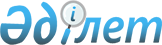 О внесении изменений в решение Туркестанского городского маслихата от 26 декабря 2017 года № 25/136-VІ "О бюджетах сельских округов на 2018-2020 годы"
					
			С истёкшим сроком
			
			
		
					Решение Туркестанского городского маслихата Туркестанской области от 20 августа 2018 года № 36/184-VI. Зарегистрировано Департаментом юстиции Туркестанской области 29 августа 2018 года № 4716. Прекращено действие в связи с истечением срока
      В соответствии с пунктом 4 статьи 106 Бюджетного кодекса Республики Казахстан от 4 декабря 2008 года, пунктом 2-7 статьи 6 Закона Республики Казахстан от 23 января 2001 года "О местном государственном управлении и самоуправлении в Республике Казахстан", Туркестанский городской маслихат РЕШИЛ:
      1. Внести в решение Туркестанского городского маслихата от 26 декабря 2017 года № 25/136-VІ "О бюджетах сельских округов на 2018-2020 годы" (зарегистрировано в Реестре государственной регистрации нормативных правовых актов за № 4367, опубликовано 12 января 2018 года в газете "Туркистон" и в эталонном контрольном банке нормативных правовых актов Республики Казахстан в электронном виде 22 января 2018 года) следующие изменения:
      пункт 1 изложить в следующей редакции:
      "1. Утвердить бюджет сельского округа Жуйнек на 2018-2020 годы согласно приложениям 1, 2 и 3 соответственно, в том числе на 2018 год в следующих объемах:
      1) доходы – 242 030 тысяч тенге:
      налоговые поступления – 7 033 тысяч тенге;
      неналоговые поступления – 284 тысяч тенге;
      поступления от продажи основного капитала – 0;
      поступления трансфертов – 234 713 тысяч тенге;
      2) затраты – 242 030 тысяч тенге;
      3) чистое бюджетное кредитование – 0:
      бюджетные кредиты – 0;
      погашение бюджетных кредитов – 0;
      4) сальдо по операциям с финансовыми активами – 0:
      приобретение финансовых активов – 0;
      поступление от продажи финансовых активов государства – 0;
      5) дефицит (профицит) бюджета – 0;
      6) финансирование дефицита (использование профицита) бюджета – 0:
      поступление займов – 0;
      погашение займов – 0;
      используемые остатки бюджетных средств – 0.";
      пункт 2 изложить в следующей редакции:
      "2. Утвердить бюджет сельского округа Карашык на 2018-2020 годы согласно приложениям 4, 5 и 6 соответственно, в том числе на 2018 год в следующих объемах:
      1) доходы – 103 734 тысяч тенге:
      налоговые поступления – 8 599 тысяч тенге;
      неналоговые поступления – 823 тысяч тенге;
      поступления от продажи основного капитала – 0;
      поступления трансфертов – 94 312 тысяч тенге;
      2) затраты – 103 734 тысяч тенге;
      3) чистое бюджетное кредитование – 0:
      бюджетные кредиты – 0;
      погашение бюджетных кредитов – 0;
      4) сальдо по операциям с финансовыми активами – 0:
      приобретение финансовых активов – 0;
      поступление от продажи финансовых активов государства – 0;
      5) дефицит (профицит) бюджета – 0;
      6) финансирование дефицита (использование профицита) бюджета – 0:
      поступление займов – 0;
      погашение займов – 0;
      используемые остатки бюджетных средств – 0.";
      пункт 3 изложить в следующей редакции:
      "3. Утвердить бюджет сельского округа Орангай на 2018-2020 годы согласно приложениям 7, 8 и 9 соответственно, в том числе на 2018 год в следующих объемах:
      1) доходы – 100 987 тысяч тенге:
      налоговые поступления – 7 711 тысяч тенге;
      неналоговые поступления – 390 тысяч тенге;
      поступления от продажи основного капитала – 0;
      поступления трансфертов – 92 886 тысяч тенге;
      2) затраты – 100 987 тысяч тенге;
      3) чистое бюджетное кредитование – 0:
      бюджетные кредиты – 0;
      погашение бюджетных кредитов – 0;
      4) сальдо по операциям с финансовыми активами – 0:
      приобретение финансовых активов – 0;
      поступление от продажи финансовых активов государства – 0;
      5) дефицит (профицит) бюджета – 0;
      6) финансирование дефицита (использование профицита) бюджета – 0:
      поступление займов – 0;
      погашение займов – 0;
      используемые остатки бюджетных средств – 0.";
      пункт 4 изложить в следующей редакции:
      "4. Утвердить бюджет сельского округа Иассы на 2018-2020 годы согласно приложениям 10, 11 и 12 соответственно, в том числе на 2018 год в следующих объемах:
      1) доходы – 90 164 тысяч тенге:
      налоговые поступления – 2 907 тысяч тенге;
      неналоговые поступления – 293 тысяч тенге;
      поступления от продажи основного капитала – 0;
      поступления трансфертов – 86 964 тысяч тенге;
      2) затраты – 90 164 тысяч тенге;
      3) чистое бюджетное кредитование – 0:
      бюджетные кредиты – 0;
      погашение бюджетных кредитов – 0;
      4) сальдо по операциям с финансовыми активами – 0:
      приобретение финансовых активов – 0;
      поступление от продажи финансовых активов государства – 0;
      5) дефицит (профицит) бюджета – 0;
      6) финансирование дефицита (использование профицита) бюджета – 0:
      поступление займов – 0;
      погашение займов – 0;
      используемые остатки бюджетных средств – 0.";
      пункт 5 изложить в следующей редакции:
      "5. Утвердить бюджет сельского округа Шага на 2018-2020 годы согласно приложениям 13, 14 и 15 соответственно, в том числе на 2018 год в следующих объемах:
      1) доходы – 113 601 тысяч тенге:
      налоговые поступления – 6 565 тысяч тенге;
      неналоговые поступления – 543 тысяч тенге;
      поступления от продажи основного капитала – 0;
      поступления трансфертов – 106 493 тысяч тенге;
      2) затраты – 113 601 тысяч тенге;
      3) чистое бюджетное кредитование – 0:
      бюджетные кредиты – 0;
      погашение бюджетных кредитов – 0;
      4) сальдо по операциям с финансовыми активами – 0:
      приобретение финансовых активов – 0;
      поступление от продажи финансовых активов государства – 0;
      5) дефицит (профицит) бюджета – 0;
      6) финансирование дефицита (использование профицита) бюджета – 0:
      поступление займов – 0;
      погашение займов – 0;
      используемые остатки бюджетных средств – 0.";
      пункт 6 изложить в следующей редакции:
      "6. Утвердить бюджет сельского округа Ески Икан на 2018-2020 годы согласно приложениям 16, 17 и 18 соответственно, в том числе на 2018 год в следующих объемах:
      1) доходы – 256 348 тысяч тенге:
      налоговые поступления – 19 912 тысяч тенге;
      неналоговые поступления – 520 тысяч тенге;
      поступления от продажи основного капитала – 0;
      поступления трансфертов – 235 916 тысяч тенге;
      2) затраты – 256 348 тысяч тенге;
      3) чистое бюджетное кредитование – 0:
      бюджетные кредиты – 0;
      погашение бюджетных кредитов – 0;
      4) сальдо по операциям с финансовыми активами – 0:
      приобретение финансовых активов – 0;
      поступление от продажи финансовых активов государства – 0;
      5) дефицит (профицит) бюджета – 0;
      6) финансирование дефицита (использование профицита) бюджета – 0:
      поступление займов – 0;
      погашение займов – 0;
      используемые остатки бюджетных средств – 0.";
      пункт 7 изложить в следующей редакции:
      "7. Утвердить бюджет сельского округа Жана Икан на 2018-2020 годы согласно приложениям 19, 20 и 21 соответственно, в том числе на 2018 год в следующих объемах:
      1) доходы – 101 009 тысяч тенге:
      налоговые поступления – 6 745 тысяч тенге;
      неналоговые поступления – 180 тысяч тенге;
      поступления от продажи основного капитала – 0;
      поступления трансфертов – 94 084 тысяч тенге;
      2) затраты – 101 009 тысяч тенге;
      3) чистое бюджетное кредитование – 0:
      бюджетные кредиты – 0;
      погашение бюджетных кредитов – 0;
      4) сальдо по операциям с финансовыми активами – 0:
      приобретение финансовых активов – 0;
      поступление от продажи финансовых активов государства – 0;
      5) дефицит (профицит) бюджета – 0;
      6) финансирование дефицита (использование профицита) бюджета – 0:
      поступление займов – 0;
      погашение займов – 0;
      используемые остатки бюджетных средств – 0.";
      пункт 8 изложить в следующей редакции:
      "8. Утвердить бюджет сельского округа Шорнак на 2018-2020 годы согласно приложениям 22, 23 и 24 соответственно, в том числе на 2018 год в следующих объемах:
      1) доходы – 201 985 тысяч тенге:
      налоговые поступления – 12 222 тысяч тенге;
      неналоговые поступления – 290 тысяч тенге;
      поступления от продажи основного капитала – 0;
      поступления трансфертов – 189 473 тысяч тенге;
      2) затраты – 201 985 тысяч тенге;
      3) чистое бюджетное кредитование – 0:
      бюджетные кредиты – 0;
      погашение бюджетных кредитов – 0;
      4) сальдо по операциям с финансовыми активами – 0:
      приобретение финансовых активов – 0;
      поступление от продажи финансовых активов государства – 0;
      5) дефицит (профицит) бюджета – 0;
      6) финансирование дефицита (использование профицита) бюджета – 0:
      поступление займов – 0;
      погашение займов – 0;
      используемые остатки бюджетных средств – 0.";
      пункт 9 изложить в следующей редакции:
      "9. Утвердить бюджет сельского округа Бабайкорган на 2018-2020 годы согласно приложениям 25, 26 и 27 соответственно, в том числе на 2018 год в следующих объемах:
      1) доходы – 71 609 тысяч тенге:
      налоговые поступления – 7 337 тысяч тенге;
      неналоговые поступления – 210 тысяч тенге;
      поступления от продажи основного капитала – 0;
      поступления трансфертов – 64 062 тысяч тенге;
      2) затраты – 71 609 тысяч тенге;
      3) чистое бюджетное кредитование – 0:
      бюджетные кредиты – 0;
      погашение бюджетных кредитов – 0;
      4) сальдо по операциям с финансовыми активами – 0:
      приобретение финансовых активов – 0;
      поступление от продажи финансовых активов государства – 0;
      5) дефицит (профицит) бюджета – 0;
      6) финансирование дефицита (использование профицита) бюджета – 0:
      поступление займов – 0;
      погашение займов – 0;
      используемые остатки бюджетных средств – 0;
      пункт 10 изложить в следующей редакции:
      "10. Утвердить бюджет сельского округа Майдантал на 2018-2020 годы согласно приложениям 28, 29 и 30 соответственно, в том числе на 2018 год в следующих объемах:
      1) доходы – 72 750 тысяч тенге:
      налоговые поступления – 1 990 тысяч тенге;
      неналоговые поступления – 230 тысяч тенге;
      поступления от продажи основного капитала – 0;
      поступления трансфертов – 70 530 тысяч тенге;
      2) затраты – 72 750 тысяч тенге;
      3) чистое бюджетное кредитование – 0:
      бюджетные кредиты – 0;
      погашение бюджетных кредитов – 0;
      4) сальдо по операциям с финансовыми активами – 0:
      приобретение финансовых активов – 0;
      поступление от продажи финансовых активов государства – 0;
      5) дефицит (профицит) бюджета – 0;
      6) финансирование дефицита (использование профицита) бюджета – 0:
      поступление займов – 0;
      погашение займов – 0;
      используемые остатки бюджетных средств – 0.";
      пункт 11 изложить в следующей редакции:
      "11. Утвердить бюджет сельского округа Ушкайык на 2018-2020 годы согласно приложениям 31, 32 и 33 соответственно, в том числе на 2018 год в следующих объемах:
      1) доходы – 87 428 тысяч тенге:
      налоговые поступления – 3 790 тысяч тенге;
      неналоговые поступления – 200 тысяч тенге;
      поступления от продажи основного капитала – 0;
      поступления трансфертов – 83 438 тысяч тенге;
      2) затраты – 87 428 тысяч тенге;
      3) чистое бюджетное кредитование – 0:
      бюджетные кредиты – 0;
      погашение бюджетных кредитов – 0;
      4) сальдо по операциям с финансовыми активами – 0:
      приобретение финансовых активов – 0;
      поступление от продажи финансовых активов государства – 0;
      5) дефицит (профицит) бюджета – 0;
      6) финансирование дефицита (использование профицита) бюджета – 0:
      поступление займов – 0;
      погашение займов – 0;
      используемые остатки бюджетных средств – 0.";
      пункт 12 изложить в следующей редакции:
      "12. Утвердить бюджет сельского округа Жибек Жолы на 2018-2020 годы согласно приложениям 34, 35 и 36 соответственно, в том числе на 2018 год в следующих объемах:
      1) доходы – 60 559 тысяч тенге:
      налоговые поступления – 1 434 тысяч тенге;
      неналоговые поступления – 247 тысяч тенге;
      поступления от продажи основного капитала – 0;
      поступления трансфертов – 58 878 тысяч тенге;
      2) затраты – 60 559 тысяч тенге;
      3) чистое бюджетное кредитование – 0:
      бюджетные кредиты – 0;
      погашение бюджетных кредитов – 0;
      4) сальдо по операциям с финансовыми активами – 0:
      приобретение финансовых активов – 0;
      поступление от продажи финансовых активов государства – 0;
      5) дефицит (профицит) бюджета – 0;
      6) финансирование дефицита (использование профицита) бюджета – 0:
      поступление займов – 0;
      погашение займов – 0;
      используемые остатки бюджетных средств – 0.".
      Приложения 1, 2, 3, 4, 5, 6, 7, 8, 9, 10, 11, 12, 13, 14, 15, 16, 17, 18, 19, 20, 21, 22, 23, 24, 25, 26, 27, 28, 29, 30, 31, 32, 33, 34, 35, 36 к указанному решению изложить в новой редакции согласно приложениям 1, 2, 3, 4, 5, 6, 7, 8, 9, 10, 11, 12, 13, 14, 15, 16, 17, 18, 19, 20, 21, 22, 23, 24, 25, 26, 27, 28, 29, 30, 31, 32, 33, 34, 35, 36 к настоящему решению.
      2. Государственному учреждению "Аппарат Туркестанского городского маслихата" в установленном законодательством Республики Казахстан порядке обеспечить:
      1) государственную регистрацию настоящего решения в территориальном органе юстиции;
      2) направление копии настоящего решения в течение десяти календарных дней после его государственной регистрации в бумажном и электронном виде на казахском и русском языках в Республиканское государственное предприятие на праве хозяйственного ведения "Республиканский центр правовой информации" для официального опубликования и включения в эталонный контрольный банк нормативных правовых актов Республики Казахстан;
      3) направление копии настоящего решения в течение десяти календарных дней после его государственной регистрации на официальное опубликование в периодические печатные издания, распространяемых на территории города Туркестан;
      4) размещение настоящего решения на интернет-ресурсе Туркестанского городского маслихата после его официального опубликования.
      3. Настоящее решение вводится в действие с 1 января 2018 года. Бюджет сельского округа Жуйнек на 2018 год Бюджет сельского округа Жуйнек на 2019 год Бюджет сельского округа Жуйнек на 2020 год Бюджет сельского округа Карашык на 2018 год Бюджет сельского округа Карашык на 2019 год Бюджет сельского округа Карашык на 2020 год Бюджет сельского округа Орангай на 2018 год Бюджет сельского округа Орангай на 2019 год Бюджет сельского округа Орангай на 2020 год Бюджет сельского округа Иассы на 2018 год Бюджет сельского округа Иассы на 2019 год Бюджет сельского округа Иассы на 2020 год Бюджет сельского округа Шага на 2018 год Бюджет сельского округа Шага на 2019 год Бюджет сельского округа Шага на 2020 год Бюджет сельского округа Ески Икан на 2018 год Бюджет сельского округа Ески Икан на 2019 год Бюджет сельского округа Ески Икан на 2020 год Бюджет сельского округа Жана Икан на 2018 год Бюджет сельского округа Жана Икан на 2019 год Бюджет сельского округа Жана Икан на 2020 год Бюджет сельского округа Шорнак на 2018 год Бюджет сельского округа Шорнак на 2019 год Бюджет сельского округа Шорнак на 2020 год Бюджет сельского округа Бабайкорган на 2018 год Бюджет сельского округа Бабайкорган на 2019 год Бюджет сельского округа Бабайкорган на 2020 год Бюджет сельского округа Майдантал на 2018 год Бюджет сельского округа Майдантал на 2019 год Бюджет сельского округа Майдантал на 2020 год Бюджет сельского округа Ушкайык на 2018 год Бюджет сельского округа Ушкайык на 2019 год Бюджет сельского округа Ушкайык на 2020 год Бюджет сельского округа Жибек Жолы на 2018 год Бюджет сельского округа Жибек Жолы на 2019 год Бюджет сельского округа Жибек Жолы на 2020 год
					© 2012. РГП на ПХВ «Институт законодательства и правовой информации Республики Казахстан» Министерства юстиции Республики Казахстан
				
      Председатель сессии

      городского маслихата

Е.Мустапаев

      Исполняющий обязанности

      секретаря городского маслихата

А.Кенжалиев
Приложение 1 к решению
Туркестанского городского
маслихата от 20 августа
2018 года № 36/184 –VІПриложение 1 к решению
Туркестанского городского
маслихата от 26 декабря
2017 года № 25/136 –VІ
Категория
Категория
Категория
Категория
Категория
Категория
Категория
тысяч тенге
Класс
Класс
Класс
Наименование
Наименование
Наименование
тысяч тенге
Подкласс
Подкласс
Подкласс
Подкласс
Подкласс
тысяч тенге
1. Доходы
1. Доходы
242 030
1
Налоговые поступления
Налоговые поступления
7 033
1
Подоходный налог
Подоходный налог
420
2
2
Индивидуальный подоходный налог
Индивидуальный подоходный налог
420
4
Налоги на собственность
Налоги на собственность
6 613
1
1
Налоги на имущество
Налоги на имущество
659
3
3
Земельный налог
Земельный налог
1 185
4
4
Налог на транспортные средства
Налог на транспортные средства
4 769
2
Неналоговые поступления
Неналоговые поступления
284
1
Доходы от государственной собственности
Доходы от государственной собственности
232
5
5
Доходы от аренды имущества, находящегося в государственной собственности
Доходы от аренды имущества, находящегося в государственной собственности
232
4
Штрафы, пени, санкции, взыскания, налагаемые государственными учреждениями, финансируемыми из государственного бюджета, а также содержащимися и финансируемыми из бюджета (сметы расходов) Национального Банка Республики Казахстан
Штрафы, пени, санкции, взыскания, налагаемые государственными учреждениями, финансируемыми из государственного бюджета, а также содержащимися и финансируемыми из бюджета (сметы расходов) Национального Банка Республики Казахстан
32
1
1
Штрафы, пени, санкции, взыскания, налагаемые государственными учреждениями, финансируемыми из государственного бюджета, а также содержащимися и финансируемыми из бюджета (сметы расходов) Национального Банка Республики Казахстан, за исключением поступлений от организаций нефтяного сектора
Штрафы, пени, санкции, взыскания, налагаемые государственными учреждениями, финансируемыми из государственного бюджета, а также содержащимися и финансируемыми из бюджета (сметы расходов) Национального Банка Республики Казахстан, за исключением поступлений от организаций нефтяного сектора
32
6
Прочие неналоговые поступления
Прочие неналоговые поступления
20
1
1
Прочие неналоговые поступления
Прочие неналоговые поступления
20
3
Поступления от продажи основного капитала
Поступления от продажи основного капитала
0
4
Поступления трансфертов
Поступления трансфертов
234 713
2
Трансферты из вышестоящих органов государственного управления
Трансферты из вышестоящих органов государственного управления
234 713
3
3
Трансферты из районного (города областного значения) бюджета
Трансферты из районного (города областного значения) бюджета
234 713
Функциональная группа
Функциональная подгруппа Наименование
Администратор бюджетных программ
Программа
Функциональная группа
Функциональная подгруппа Наименование
Администратор бюджетных программ
Программа
Функциональная группа
Функциональная подгруппа Наименование
Администратор бюджетных программ
Программа
Функциональная группа
Функциональная подгруппа Наименование
Администратор бюджетных программ
Программа
Функциональная группа
Функциональная подгруппа Наименование
Администратор бюджетных программ
Программа
Функциональная группа
Функциональная подгруппа Наименование
Администратор бюджетных программ
Программа
Функциональная группа
Функциональная подгруппа Наименование
Администратор бюджетных программ
Программа
тысяч тенге
2. Затраты
2. Затраты
242 030
01
Государственные услуги общего характера
Государственные услуги общего характера
30 781
1
Представительные, исполнительные и другие органы, выполняющие общие функции государственного управления
Представительные, исполнительные и другие органы, выполняющие общие функции государственного управления
30 781
124
Аппарат акима города районного значения, села, поселка, сельского округа
Аппарат акима города районного значения, села, поселка, сельского округа
30 781
001
001
Услуги по обеспечению деятельности акима города районного значения, села, поселка, сельского округа
Услуги по обеспечению деятельности акима города районного значения, села, поселка, сельского округа
26 634
022
022
Капитальные расходы государственного органа
Капитальные расходы государственного органа
4 147
04
Образование
Образование
173 362
1
Дошкольное воспитание и обучение
Дошкольное воспитание и обучение
170 763
124
Аппарат акима города районного значения, села, поселка, сельского округа
Аппарат акима города районного значения, села, поселка, сельского округа
170 763
004
004
Дошкольное воспитание и обучение и организация медицинского обслуживания в организациях дошкольного воспитания и обучения
Дошкольное воспитание и обучение и организация медицинского обслуживания в организациях дошкольного воспитания и обучения
170 763
2
Начальное, основное среднее и общее среднее образование
Начальное, основное среднее и общее среднее образование
2 599
124
Аппарат акима города районного значения, села, поселка, сельского округа
Аппарат акима города районного значения, села, поселка, сельского округа
2 599
005
005
Организация бесплатного подвоза учащихся до ближайшей школы и обратно в сельской местности
Организация бесплатного подвоза учащихся до ближайшей школы и обратно в сельской местности
2 599
05
Здравоохранение
Здравоохранение
20
9
Прочие услуги в области здравоохранения
Прочие услуги в области здравоохранения
20
124
Аппарат акима города районного значения, села, поселка, сельского округа
Аппарат акима города районного значения, села, поселка, сельского округа
20
002
002
Организация в экстренных случаях доставки тяжелобольных людей до ближайшей организации здравоохранения, оказывающей врачебную помощь
Организация в экстренных случаях доставки тяжелобольных людей до ближайшей организации здравоохранения, оказывающей врачебную помощь
20
06
Социальная помощь и социальное обеспечение
Социальная помощь и социальное обеспечение
2 914
2
Социальная помощь
Социальная помощь
2 914
124
Аппарат акима города районного значения, села, поселка, сельского округа
Аппарат акима города районного значения, села, поселка, сельского округа
2 914
003
003
Оказание социальной помощи нуждающимся гражданам на дому
Оказание социальной помощи нуждающимся гражданам на дому
2 914
07
Жилищно-коммунальное хозяйство
Жилищно-коммунальное хозяйство
769
3
Благоустройство населенных пунктов
Благоустройство населенных пунктов
769
124
Аппарат акима города районного значения, села, поселка, сельского округа
Аппарат акима города районного значения, села, поселка, сельского округа
769
008
008
Освещение улиц в населенных пунктах
Освещение улиц в населенных пунктах
499
009
009
Обеспечение санитарии населенных пунктов
Обеспечение санитарии населенных пунктов
50
010
010
Содержание мест захоронений и захоронение безродных
Содержание мест захоронений и захоронение безродных
20
011
011
Благоустройство и озеленение населенных пунктов
Благоустройство и озеленение населенных пунктов
200
08
Культура, спорт, туризм и информационное пространство
Культура, спорт, туризм и информационное пространство
6 375
1
Деятельность в области культуры 
Деятельность в области культуры 
6 325
124
Аппарат акима города районного значения, села, поселка, сельского округа
Аппарат акима города районного значения, села, поселка, сельского округа
6 325
006
006
Поддержка культурно-досуговой работы на местном уровне
Поддержка культурно-досуговой работы на местном уровне
6 325
2
Спорт 
Спорт 
50
124
Аппарат акима города районного значения, села, поселка, сельского округа
Аппарат акима города районного значения, села, поселка, сельского округа
50
028
028
Проведение физкультурно-оздоровительных и спортивных мероприятий на местном уровне
Проведение физкультурно-оздоровительных и спортивных мероприятий на местном уровне
50
13
Прочие
Прочие
27 809
9
Прочие
Прочие
27 809
124
Аппарат акима города районного значения, села, поселка, сельского округа
Аппарат акима города районного значения, села, поселка, сельского округа
27 809
040
040
Реализация мероприятий для решения вопросов обустройства населенных пунктов в реализацию мер по содействию экономическому развитию регионов в рамках Программы развития регионов до 2020 года
Реализация мероприятий для решения вопросов обустройства населенных пунктов в реализацию мер по содействию экономическому развитию регионов в рамках Программы развития регионов до 2020 года
27 809
3. Чистое бюджетное кредитование
3. Чистое бюджетное кредитование
0
Бюджетные кредиты
Бюджетные кредиты
0
Категория
Класс Наименование
Категория
Класс Наименование
Категория
Класс Наименование
Категория
Класс Наименование
Категория
Класс Наименование
Категория
Класс Наименование
Категория
Класс Наименование
тысяч тенге
Подкласс
Подкласс
Подкласс
Подкласс
Подкласс
Подкласс
Подкласс
тысяч тенге
5
Погашение бюджетных кредитов
Погашение бюджетных кредитов
0
1
Погашение бюджетных кредитов
Погашение бюджетных кредитов
0
1
1
Погашение бюджетных кредитов, выданных из государственного бюджета
Погашение бюджетных кредитов, выданных из государственного бюджета
0
4. Сальдо по операциям с финансовыми активами
4. Сальдо по операциям с финансовыми активами
0
Приобретение финансовых активов
Приобретение финансовых активов
0
Поступления от продажи финансовых активов государства
Поступления от продажи финансовых активов государства
0
Категория
Категория
Категория
Категория
Категория
Категория
Категория
тысяч тенге
Класс Наименование
Класс Наименование
Класс Наименование
Класс Наименование
Класс Наименование
Класс Наименование
Класс Наименование
тысяч тенге
Подкласс
Подкласс
Подкласс
Подкласс
Подкласс
Подкласс
Подкласс
тысяч тенге
5. Дефицит (профицит) бюджета 
5. Дефицит (профицит) бюджета 
0
6. Финансирование дефицита (использование профицита) бюджета
6. Финансирование дефицита (использование профицита) бюджета
0
Поступления займов
Поступления займов
0
Функциональная группа
Функциональная подгруппа Наименование
Администратор бюджетных программ
Программа
Функциональная группа
Функциональная подгруппа Наименование
Администратор бюджетных программ
Программа
Функциональная группа
Функциональная подгруппа Наименование
Администратор бюджетных программ
Программа
Функциональная группа
Функциональная подгруппа Наименование
Администратор бюджетных программ
Программа
Функциональная группа
Функциональная подгруппа Наименование
Администратор бюджетных программ
Программа
Функциональная группа
Функциональная подгруппа Наименование
Администратор бюджетных программ
Программа
Функциональная группа
Функциональная подгруппа Наименование
Администратор бюджетных программ
Программа
тысяч тенге
Погашение займов
0
16
Погашение займов
0
1
Погашение займов
0
Категория
Класс Наименование
Категория
Класс Наименование
Категория
Класс Наименование
Категория
Класс Наименование
Категория
Класс Наименование
Категория
Класс Наименование
Категория
Класс Наименование
тысяч тенге
Подкласс
Подкласс
Подкласс
Подкласс
Подкласс
Подкласс
Подкласс
тысяч тенге
8
Используемые остатки бюджетных средств
0
1
Остатки бюджетных средств
0
1
1
1
Свободные остатки бюджетных средств
0Приложение 2 к решению
Туркестанского городского
маслихата от 20 августа
2018 года № 36/184 –VІПриложение 2 к решению
Туркестанского городского
маслихата от 26 декабря
2017 года № 25/136 –VІ
Категория
Категория
Категория
Категория
тысяч тенге
Класс
Класс
Класс
Класс
Наименование
Наименование
Наименование
тысяч тенге
Подкласс
Подкласс
Подкласс
Подкласс
Подкласс
Подкласс
тысяч тенге
1. Доходы
238 463
1
Налоговые поступления
8 120
1
Подоходный налог
290
2
2
2
2
Индивидуальный подоходный налог
290
4
Налоги на собственность
7 830
1
1
1
1
Налоги на имущество
732
3
3
3
3
Земельный налог
1 256
4
4
4
4
Налог на транспортные средства
5 842
2
Неналоговые поступления
290
1
Доходы от государственной собственности
140
5
5
5
5
Доходы от аренды имущества, находящегося в государственной собственности
140
4
Штрафы, пени, санкции, взыскания, налагаемые государственными учреждениями, финансируемыми из государственного бюджета, а также содержащимися и финансируемыми из бюджета (сметы расходов) Национального Банка Республики Казахстан
60
1
1
1
1
Штрафы, пени, санкции, взыскания, налагаемые государственными учреждениями, финансируемыми из государственного бюджета, а также содержащимися и финансируемыми из бюджета (сметы расходов) Национального Банка Республики Казахстан, за исключением поступлений от организаций нефтяного сектора
60
6
Прочие неналоговые поступления
90
1
1
1
1
Прочие неналоговые поступления
90
3
Поступления от продажи основного капитала
0
4
Поступления трансфертов
230 053
2
Трансферты из вышестоящих органов государственного управления
230 053
3
3
3
3
Трансферты из районного (города областного значения) бюджета
230 053
Функциональная группа
Функциональная подгруппа Наименование
Администратор бюджетных программ
Программа
Функциональная группа
Функциональная подгруппа Наименование
Администратор бюджетных программ
Программа
Функциональная группа
Функциональная подгруппа Наименование
Администратор бюджетных программ
Программа
Функциональная группа
Функциональная подгруппа Наименование
Администратор бюджетных программ
Программа
Функциональная группа
Функциональная подгруппа Наименование
Администратор бюджетных программ
Программа
Функциональная группа
Функциональная подгруппа Наименование
Администратор бюджетных программ
Программа
Функциональная группа
Функциональная подгруппа Наименование
Администратор бюджетных программ
Программа
Функциональная группа
Функциональная подгруппа Наименование
Администратор бюджетных программ
Программа
тысяч тенге
2. Затраты
238 463
01
Государственные услуги общего характера
29 839
1
Представительные, исполнительные и другие органы, выполняющие общие функции государственного управления
29 839
124
Аппарат акима города районного значения, села, поселка, сельского округа
29 839
001
001
001
001
Услуги по обеспечению деятельности акима города районного значения, села, поселка, сельского округа
29 354
022
022
022
022
Капитальные расходы государственного органа
485
04
Образование
188 734
1
Дошкольное воспитание и обучение
185 632
124
Аппарат акима города районного значения, села, поселка, сельского округа
185 632
004
004
004
004
Дошкольное воспитание и обучение и организация медицинского обслуживания в организациях дошкольного воспитания и обучения
185 632
2
Начальное, основное среднее и общее среднее образование
3 102
124
Аппарат акима города районного значения, села, поселка, сельского округа
3 102
005
005
005
005
Организация бесплатного подвоза учащихся до ближайшей школы и обратно в сельской местности
3 102
05
Здравоохранение
50
9
Прочие услуги в области здравоохранения
50
124
Аппарат акима города районного значения, села, поселка, сельского округа
50
002
002
002
002
Организация в экстренных случаях доставки тяжелобольных людей до ближайшей организации здравоохранения, оказывающей врачебную помощь
50
06
Социальная помощь и социальное обеспечение
3 045
2
Социальная помощь
3 045
124
Аппарат акима города районного значения, села, поселка, сельского округа
3 045
003
003
003
003
Оказание социальной помощи нуждающимся гражданам на дому
3 045
07
Жилищно-коммунальное хозяйство
1 350
3
Благоустройство населенных пунктов
1 350
124
Аппарат акима города районного значения, села, поселка, сельского округа
1 350
008
008
008
008
Освещение улиц в населенных пунктах
900
009
009
009
009
Обеспечение санитарии населенных пунктов
150
010
010
010
010
Содержание мест захоронений и захоронение безродных
50
011
011
011
011
Благоустройство и озеленение населенных пунктов
250
08
Культура, спорт, туризм и информационное пространство
7 445
1
Деятельность в области культуры 
7 345
124
Аппарат акима города районного значения, села, поселка, сельского округа
7 345
006
006
006
006
Поддержка культурно-досуговой работы на местном уровне
7 345
2
Спорт 
100
124
Аппарат акима города районного значения, села, поселка, сельского округа
100
028
028
028
028
Проведение физкультурно-оздоровительных и спортивных мероприятий на местном уровне
100
13
Прочие
8 000
9
Прочие
8 000
124
Аппарат акима города районного значения, села, поселка, сельского округа
8 000
040
040
040
040
Реализация мероприятий для решения вопросов обустройства населенных пунктов в реализацию мер по содействию экономическому развитию регионов в рамках Программы развития регионов до 2020 года
8 000
3. Чистое бюджетное кредитование
0
Бюджетные кредиты
0
Категория
Класс Наименование
Категория
Класс Наименование
Категория
Класс Наименование
Категория
Класс Наименование
Категория
Класс Наименование
Категория
Класс Наименование
Категория
Класс Наименование
Категория
Класс Наименование
тысяч тенге
Подкласс
Подкласс
Подкласс
Подкласс
Подкласс
Подкласс
Подкласс
Подкласс
тысяч тенге
5
Погашение бюджетных кредитов
0
1
Погашение бюджетных кредитов
0
1
1
1
1
Погашение бюджетных кредитов, выданных из государственного бюджета
0
4. Сальдо по операциям с финансовыми активами
0
Приобретение финансовых активов
0
Поступления от продажи финансовых активов государства
0
Категория
Категория
Категория
Категория
Категория
Категория
Категория
Категория
тысяч тенге
Класс Наименование
Класс Наименование
Класс Наименование
Класс Наименование
Класс Наименование
Класс Наименование
Класс Наименование
Класс Наименование
тысяч тенге
Подкласс
Подкласс
Подкласс
Подкласс
Подкласс
Подкласс
Подкласс
Подкласс
тысяч тенге
5. Дефицит бюджета 
0
6. Финансирование дефицита бюджета
0
Поступления займов
0
Функциональная группа
Функциональная подгруппа Наименование
Администратор бюджетных программ
Программа
Функциональная группа
Функциональная подгруппа Наименование
Администратор бюджетных программ
Программа
Функциональная группа
Функциональная подгруппа Наименование
Администратор бюджетных программ
Программа
Функциональная группа
Функциональная подгруппа Наименование
Администратор бюджетных программ
Программа
Функциональная группа
Функциональная подгруппа Наименование
Администратор бюджетных программ
Программа
Функциональная группа
Функциональная подгруппа Наименование
Администратор бюджетных программ
Программа
Функциональная группа
Функциональная подгруппа Наименование
Администратор бюджетных программ
Программа
Функциональная группа
Функциональная подгруппа Наименование
Администратор бюджетных программ
Программа
тысяч тенге
Погашение займов
Погашение займов
0
16
Погашение займов
Погашение займов
0
1
Погашение займов
Погашение займов
0
Категория
Класс Наименование
Категория
Класс Наименование
Категория
Класс Наименование
Категория
Класс Наименование
Категория
Класс Наименование
Категория
Класс Наименование
Категория
Класс Наименование
Категория
Класс Наименование
тысяч тенге
Подкласс
Подкласс
Подкласс
Подкласс
Подкласс
Подкласс
Подкласс
Подкласс
тысяч тенге
8
Используемые остатки бюджетных средств
Используемые остатки бюджетных средств
0
1
Остатки бюджетных средств
Остатки бюджетных средств
0
1
1
1
Свободные остатки бюджетных средств
Свободные остатки бюджетных средств
0Приложение 3 к решению
Туркестанского городского
маслихата от 20 августа
2018 года № 36/184 –VІПриложение 3 к решению
Туркестанского городского
маслихата от 26 декабря
2017 года № 25/136 –VІ
Категория
Категория
Категория
Категория
тысяч тенге
Класс
Класс
Класс
Класс
Наименование
Наименование
Наименование
тысяч тенге
Подкласс
Подкласс
Подкласс
Подкласс
Подкласс
Подкласс
тысяч тенге
1. Доходы
240 380
1
Налоговые поступления
8 406
1
Подоходный налог
305
2
2
2
2
Индивидуальный подоходный налог
305
4
Налоги на собственность
8 101
1
1
1
1
Налоги на имущество
486
3
3
3
3
Земельный налог
1 365
4
4
4
4
Налог на транспортные средства
6 250
2
Неналоговые поступления
320
1
Доходы от государственной собственности
150
5
5
5
5
Доходы от аренды имущества, находящегося в государственной собственности
150
4
Штрафы, пени, санкции, взыскания, налагаемые государственными учреждениями, финансируемыми из государственного бюджета, а также содержащимися и финансируемыми из бюджета (сметы расходов) Национального Банка Республики Казахстан
70
1
1
1
1
Штрафы, пени, санкции, взыскания, налагаемые государственными учреждениями, финансируемыми из государственного бюджета, а также содержащимися и финансируемыми из бюджета (сметы расходов) Национального Банка Республики Казахстан, за исключением поступлений от организаций нефтяного сектора
70
6
Прочие неналоговые поступления
100
1
1
1
1
Прочие неналоговые поступления
100
3
Поступления от продажи основного капитала
0
4
Поступления трансфертов
231 654
2
Трансферты из вышестоящих органов государственного управления
231 654
3
3
3
3
Трансферты из районного (города областного значения) бюджета
231 654
Функциональная группа
Функциональная подгруппа Наименование
Администратор бюджетных программ
Программа
Функциональная группа
Функциональная подгруппа Наименование
Администратор бюджетных программ
Программа
Функциональная группа
Функциональная подгруппа Наименование
Администратор бюджетных программ
Программа
Функциональная группа
Функциональная подгруппа Наименование
Администратор бюджетных программ
Программа
Функциональная группа
Функциональная подгруппа Наименование
Администратор бюджетных программ
Программа
Функциональная группа
Функциональная подгруппа Наименование
Администратор бюджетных программ
Программа
Функциональная группа
Функциональная подгруппа Наименование
Администратор бюджетных программ
Программа
Функциональная группа
Функциональная подгруппа Наименование
Администратор бюджетных программ
Программа
тысяч тенге
2. Затраты
240 380
01
Государственные услуги общего характера
30 848
1
Представительные, исполнительные и другие органы, выполняющие общие функции государственного управления
30 848
124
Аппарат акима города районного значения, села, поселка, сельского округа
30 848
001
001
001
001
Услуги по обеспечению деятельности акима города районного значения, села, поселка, сельского округа
30 548
022
022
022
022
Капитальные расходы государственного органа
300
04
Образование
189 787
1
Дошкольное воспитание и обучение
186 586
124
Аппарат акима города районного значения, села, поселка, сельского округа
186 586
004
004
004
004
Дошкольное воспитание и обучение и организация медицинского обслуживания в организациях дошкольного воспитания и обучения
186 586
2
Начальное, основное среднее и общее среднее образование
3 201
124
Аппарат акима города районного значения, села, поселка, сельского округа
3 201
005
005
005
005
Организация бесплатного подвоза учащихся до ближайшей школы и обратно в сельской местности
3 201
05
Здравоохранение
50
9
Прочие услуги в области здравоохранения
50
124
Аппарат акима города районного значения, села, поселка, сельского округа
50
002
002
002
002
Организация в экстренных случаях доставки тяжелобольных людей до ближайшей организации здравоохранения, оказывающей врачебную помощь
50
06
Социальная помощь и социальное обеспечение
3 103
2
Социальная помощь
3 103
124
Аппарат акима города районного значения, села, поселка, сельского округа
3 103
003
003
003
003
Оказание социальной помощи нуждающимся гражданам на дому
3 103
07
Жилищно-коммунальное хозяйство
1 510
3
Благоустройство населенных пунктов
1 510
124
Аппарат акима города районного значения, села, поселка, сельского округа
1 510
008
008
008
008
Освещение улиц в населенных пунктах
950
009
009
009
009
Обеспечение санитарии населенных пунктов
200
010
010
010
010
Содержание мест захоронений и захоронение безродных
60
011
011
011
011
Благоустройство и озеленение населенных пунктов
300
08
Культура, спорт, туризм и информационное пространство
7 582
1
Деятельность в области культуры 
7 462
124
Аппарат акима города районного значения, села, поселка, сельского округа
7 462
006
006
006
006
Поддержка культурно-досуговой работы на местном уровне
7 462
2
Спорт 
120
124
Аппарат акима города районного значения, села, поселка, сельского округа
120
028
028
028
028
Проведение физкультурно-оздоровительных и спортивных мероприятий на местном уровне
120
13
Прочие
7 500
9
Прочие
7 500
124
Аппарат акима города районного значения, села, поселка, сельского округа
7 500
040
040
040
040
Реализация мероприятий для решения вопросов обустройства населенных пунктов в реализацию мер по содействию экономическому развитию регионов в рамках Программы развития регионов до 2020 года
7 500
3. Чистое бюджетное кредитование
0
Бюджетные кредиты
0
Категория
Класс Наименование
Категория
Класс Наименование
Категория
Класс Наименование
Категория
Класс Наименование
Категория
Класс Наименование
Категория
Класс Наименование
Категория
Класс Наименование
Категория
Класс Наименование
тысяч тенге
Подкласс
Подкласс
Подкласс
Подкласс
Подкласс
Подкласс
Подкласс
Подкласс
тысяч тенге
5
Погашение бюджетных кредитов
0
1
Погашение бюджетных кредитов
0
1
1
1
1
Погашение бюджетных кредитов, выданных из государственного бюджета
0
4. Сальдо по операциям с финансовыми активами
0
Приобретение финансовых активов
0
Поступления от продажи финансовых активов государства
0
Категория
Категория
Категория
Категория
Категория
Категория
Категория
Категория
тысяч тенге
Класс Наименование
Класс Наименование
Класс Наименование
Класс Наименование
Класс Наименование
Класс Наименование
Класс Наименование
Класс Наименование
тысяч тенге
Подкласс
Подкласс
Подкласс
Подкласс
Подкласс
Подкласс
Подкласс
Подкласс
тысяч тенге
5. Дефицит бюджета 
0
6. Финансирование дефицита бюджета
0
Поступления займов
0
Функциональная группа
Функциональная подгруппа Наименование
Администратор бюджетных программ
Программа
Функциональная группа
Функциональная подгруппа Наименование
Администратор бюджетных программ
Программа
Функциональная группа
Функциональная подгруппа Наименование
Администратор бюджетных программ
Программа
Функциональная группа
Функциональная подгруппа Наименование
Администратор бюджетных программ
Программа
Функциональная группа
Функциональная подгруппа Наименование
Администратор бюджетных программ
Программа
Функциональная группа
Функциональная подгруппа Наименование
Администратор бюджетных программ
Программа
Функциональная группа
Функциональная подгруппа Наименование
Администратор бюджетных программ
Программа
Функциональная группа
Функциональная подгруппа Наименование
Администратор бюджетных программ
Программа
тысяч тенге
Погашение займов
Погашение займов
0
16
Погашение займов
Погашение займов
0
1
Погашение займов
Погашение займов
0
Категория
Класс Наименование
Категория
Класс Наименование
Категория
Класс Наименование
Категория
Класс Наименование
Категория
Класс Наименование
Категория
Класс Наименование
Категория
Класс Наименование
Категория
Класс Наименование
тысяч тенге
Подкласс
Подкласс
Подкласс
Подкласс
Подкласс
Подкласс
Подкласс
Подкласс
тысяч тенге
8
Используемые остатки бюджетных средств
Используемые остатки бюджетных средств
0
1
Остатки бюджетных средств
Остатки бюджетных средств
0
1
1
1
Свободные остатки бюджетных средств
Свободные остатки бюджетных средств
0Приложение 4 к решению
Туркестанского городского
маслихата от 20 августа
2018 года № 36/184 –VІПриложение 4 к решению
Туркестанского городского
маслихата от 26 декабря
2017 года № 25/136 –VІ
Категория
Категория
Категория
Категория
тысяч тенге
Класс
Класс
Класс
Класс
Наименование
Наименование
Наименование
тысяч тенге
Подкласс
Подкласс
Подкласс
Подкласс
Подкласс
Подкласс
тысяч тенге
1. Доходы
103 734
1
Налоговые поступления
8 599
1
Подоходный налог
820
2
2
2
2
Индивидуальный подоходный налог
820
4
Налоги на собственность
7 779
1
1
1
1
Налоги на имущество
802
3
3
3
3
Земельный налог
930
4
4
4
4
Налог на транспортные средства
6 047
2
Неналоговые поступления
823
1
Доходы от государственной собственности
60
5
5
5
5
Доходы от аренды имущества, находящегося в государственной собственности
60
4
Штрафы, пени, санкции, взыскания, налагаемые государственными учреждениями, финансируемыми из государственного бюджета, а также содержащимися и финансируемыми из бюджета (сметы расходов) Национального Банка Республики Казахстан
30
1
1
1
1
Штрафы, пени, санкции, взыскания, налагаемые государственными учреждениями, финансируемыми из государственного бюджета, а также содержащимися и финансируемыми из бюджета (сметы расходов) Национального Банка Республики Казахстан, за исключением поступлений от организаций нефтяного сектора
30
6
Прочие неналоговые поступления
733
1
1
1
1
Прочие неналоговые поступления
733
3
Поступления от продажи основного капитала
0
4
Поступления трансфертов
94 312
2
Трансферты из вышестоящих органов государственного управления
94 312
3
3
3
3
Трансферты из районного (города областного значения) бюджета
94 312
Функциональная группа
Функциональная подгруппа Наименование
Администратор бюджетных программ
Программа
Функциональная группа
Функциональная подгруппа Наименование
Администратор бюджетных программ
Программа
Функциональная группа
Функциональная подгруппа Наименование
Администратор бюджетных программ
Программа
Функциональная группа
Функциональная подгруппа Наименование
Администратор бюджетных программ
Программа
Функциональная группа
Функциональная подгруппа Наименование
Администратор бюджетных программ
Программа
Функциональная группа
Функциональная подгруппа Наименование
Администратор бюджетных программ
Программа
Функциональная группа
Функциональная подгруппа Наименование
Администратор бюджетных программ
Программа
Функциональная группа
Функциональная подгруппа Наименование
Администратор бюджетных программ
Программа
тысяч тенге
2. Затраты
103 734
01
Государственные услуги общего характера
25 474
1
Представительные, исполнительные и другие органы, выполняющие общие функции государственного управления
25 474
124
Аппарат акима города районного значения, села, поселка, сельского округа
25 474
001
001
001
001
Услуги по обеспечению деятельности акима города районного значения, села, поселка, сельского округа
25 027
022
022
022
022
Капитальные расходы государственного органа
447
04
Образование
54 824
1
Дошкольное воспитание и обучение
54 824
124
Аппарат акима города районного значения, села, поселка, сельского округа
54 824
004
004
004
004
Дошкольное воспитание и обучение и организация медицинского обслуживания в организациях дошкольного воспитания и обучения
54 824
05
Здравоохранение
20
9
Прочие услуги в области здравоохранения
20
124
Аппарат акима города районного значения, села, поселка, сельского округа
20
002
002
002
002
Организация в экстренных случаях доставки тяжелобольных людей до ближайшей организации здравоохранения, оказывающей врачебную помощь
20
06
Социальная помощь и социальное обеспечение
3 276
2
Социальная помощь
3 276
124
Аппарат акима города районного значения, села, поселка, сельского округа
3 276
003
003
003
003
Оказание социальной помощи нуждающимся гражданам на дому
3 276
07
Жилищно-коммунальное хозяйство
2 133
3
Благоустройство населенных пунктов
2 133
124
Аппарат акима города районного значения, села, поселка, сельского округа
2 133
008
008
008
008
Освещение улиц в населенных пунктах
1 863
009
009
009
009
Обеспечение санитарии населенных пунктов
50
010
010
010
010
Содержание мест захоронений и захоронение безродных
20
011
011
011
011
Благоустройство и озеленение населенных пунктов
200
08
Культура, спорт, туризм и информационное пространство
5 007
1
Деятельность в области культуры 
4 957
124
Аппарат акима города районного значения, села, поселка, сельского округа
4 957
006
006
006
006
Поддержка культурно-досуговой работы на местном уровне
4 957
2
Спорт 
50
124
Аппарат акима города районного значения, села, поселка, сельского округа
50
028
028
028
028
Проведение физкультурно-оздоровительных и спортивных мероприятий на местном уровне
50
13
Прочие
13 000
9
Прочие
13 000
124
Аппарат акима города районного значения, села, поселка, сельского округа
13 000
040
040
040
040
Реализация мероприятий для решения вопросов обустройства населенных пунктов в реализацию мер по содействию экономическому развитию регионов в рамках Программы развития регионов до 2020 года
13 000
3. Чистое бюджетное кредитование
0
Бюджетные кредиты
0
Категория
Класс Наименование
Категория
Класс Наименование
Категория
Класс Наименование
Категория
Класс Наименование
Категория
Класс Наименование
Категория
Класс Наименование
Категория
Класс Наименование
Категория
Класс Наименование
тысяч тенге
Подкласс
Подкласс
Подкласс
Подкласс
Подкласс
Подкласс
Подкласс
Подкласс
тысяч тенге
5
Погашение бюджетных кредитов
0
1
Погашение бюджетных кредитов
0
1
1
1
1
Погашение бюджетных кредитов, выданных из государственного бюджета
0
4. Сальдо по операциям с финансовыми активами
0
Приобретение финансовых активов
0
Поступления от продажи финансовых активов государства
0
Категория
Категория
Категория
Категория
Категория
Категория
Категория
Категория
тысяч тенге
Класс Наименование
Класс Наименование
Класс Наименование
Класс Наименование
Класс Наименование
Класс Наименование
Класс Наименование
Класс Наименование
тысяч тенге
Подкласс
Подкласс
Подкласс
Подкласс
Подкласс
Подкласс
Подкласс
Подкласс
тысяч тенге
5. Дефицит бюджета 
0
6. Финансирование дефицита бюджета
0
Поступления займов
0
Функциональная группа
Функциональная подгруппа Наименование
Администратор бюджетных программ
Программа
Функциональная группа
Функциональная подгруппа Наименование
Администратор бюджетных программ
Программа
Функциональная группа
Функциональная подгруппа Наименование
Администратор бюджетных программ
Программа
Функциональная группа
Функциональная подгруппа Наименование
Администратор бюджетных программ
Программа
Функциональная группа
Функциональная подгруппа Наименование
Администратор бюджетных программ
Программа
Функциональная группа
Функциональная подгруппа Наименование
Администратор бюджетных программ
Программа
Функциональная группа
Функциональная подгруппа Наименование
Администратор бюджетных программ
Программа
Функциональная группа
Функциональная подгруппа Наименование
Администратор бюджетных программ
Программа
тысяч тенге
Погашение займов
Погашение займов
0
16
Погашение займов
Погашение займов
0
1
Погашение займов
Погашение займов
0
Категория
Класс Наименование
Категория
Класс Наименование
Категория
Класс Наименование
Категория
Класс Наименование
Категория
Класс Наименование
Категория
Класс Наименование
Категория
Класс Наименование
Категория
Класс Наименование
тысяч тенге
Подкласс
Подкласс
Подкласс
Подкласс
Подкласс
Подкласс
Подкласс
Подкласс
тысяч тенге
8
Используемые остатки бюджетных средств
Используемые остатки бюджетных средств
0
1
Остатки бюджетных средств
Остатки бюджетных средств
0
1
1
1
Свободные остатки бюджетных средств
Свободные остатки бюджетных средств
0Приложение 5 к решению
Туркестанского городского
маслихата от 20 августа
2018 года № 36/184 –VІПриложение 5 к решению
Туркестанского городского
маслихата от 26 декабря
2017 года № 25/136 –VІ
Категория
Категория
Категория
Категория
тысяч тенге
Класс
Класс
Класс
Класс
Наименование
Наименование
Наименование
тысяч тенге
Подкласс
Подкласс
Подкласс
Подкласс
Подкласс
Подкласс
тысяч тенге
1. Доходы
94 254
1
Налоговые поступления
7 924
1
Подоходный налог
845
2
2
2
2
Индивидуальный подоходный налог
845
4
Налоги на собственность
7 079
1
1
1
1
Налоги на имущество
745
3
3
3
3
Земельный налог
934
4
4
4
4
Налог на транспортные средства
5 400
2
Неналоговые поступления
205
1
Доходы от государственной собственности
70
5
5
5
5
Доходы от аренды имущества, находящегося в государственной собственности
70
4
Штрафы, пени, санкции, взыскания, налагаемые государственными учреждениями, финансируемыми из государственного бюджета, а также содержащимися и финансируемыми из бюджета (сметы расходов) Национального Банка Республики Казахстан
45
1
1
1
1
Штрафы, пени, санкции, взыскания, налагаемые государственными учреждениями, финансируемыми из государственного бюджета, а также содержащимися и финансируемыми из бюджета (сметы расходов) Национального Банка Республики Казахстан, за исключением поступлений от организаций нефтяного сектора
45
6
Прочие неналоговые поступления
90
1
1
1
1
Прочие неналоговые поступления
90
3
Поступления от продажи основного капитала
0
4
Поступления трансфертов
86 125
2
Трансферты из вышестоящих органов государственного управления
86 125
3
3
3
3
Трансферты из районного (города областного значения) бюджета
86 125
Функциональная группа
Функциональная подгруппа Наименование
Администратор бюджетных программ
Программа
Функциональная группа
Функциональная подгруппа Наименование
Администратор бюджетных программ
Программа
Функциональная группа
Функциональная подгруппа Наименование
Администратор бюджетных программ
Программа
Функциональная группа
Функциональная подгруппа Наименование
Администратор бюджетных программ
Программа
Функциональная группа
Функциональная подгруппа Наименование
Администратор бюджетных программ
Программа
Функциональная группа
Функциональная подгруппа Наименование
Администратор бюджетных программ
Программа
Функциональная группа
Функциональная подгруппа Наименование
Администратор бюджетных программ
Программа
Функциональная группа
Функциональная подгруппа Наименование
Администратор бюджетных программ
Программа
тысяч тенге
2. Затраты
94 254
01
Государственные услуги общего характера
29 839
1
Представительные, исполнительные и другие органы, выполняющие общие функции государственного управления
29 839
124
Аппарат акима города районного значения, села, поселка, сельского округа
29 839
001
001
001
001
Услуги по обеспечению деятельности акима города районного значения, села, поселка, сельского округа
29 354
022
022
022
022
Капитальные расходы государственного органа
485
04
Образование
41 253
1
Дошкольное воспитание и обучение
41 253
124
Аппарат акима города районного значения, села, поселка, сельского округа
41 253
004
004
004
004
Дошкольное воспитание и обучение и организация медицинского обслуживания в организациях дошкольного воспитания и обучения
41 253
05
Здравоохранение
50
9
Прочие услуги в области здравоохранения
50
124
Аппарат акима города районного значения, села, поселка, сельского округа
50
002
002
002
002
Организация в экстренных случаях доставки тяжелобольных людей до ближайшей организации здравоохранения, оказывающей врачебную помощь
50
06
Социальная помощь и социальное обеспечение
3 045
2
Социальная помощь
3 045
124
Аппарат акима города районного значения, села, поселка, сельского округа
3 045
003
003
003
003
Оказание социальной помощи нуждающимся гражданам на дому
3 045
07
Жилищно-коммунальное хозяйство
1 520
3
Благоустройство населенных пунктов
1 520
124
Аппарат акима города районного значения, села, поселка, сельского округа
1 520
008
008
008
008
Освещение улиц в населенных пунктах
900
009
009
009
009
Обеспечение санитарии населенных пунктов
250
010
010
010
010
Содержание мест захоронений и захоронение безродных
120
011
011
011
011
Благоустройство и озеленение населенных пунктов
250
08
Культура, спорт, туризм и информационное пространство
7 445
1
Деятельность в области культуры 
7 345
124
Аппарат акима города районного значения, села, поселка, сельского округа
7 345
006
006
006
006
Поддержка культурно-досуговой работы на местном уровне
7 345
2
Спорт 
100
124
Аппарат акима города районного значения, села, поселка, сельского округа
100
028
028
028
028
Проведение физкультурно-оздоровительных и спортивных мероприятий на местном уровне
100
13
Прочие
11 102
9
Прочие
11 102
124
Аппарат акима города районного значения, села, поселка, сельского округа
11 102
040
040
040
040
Реализация мероприятий для решения вопросов обустройства населенных пунктов в реализацию мер по содействию экономическому развитию регионов в рамках Программы развития регионов до 2020 года
11 102
3. Чистое бюджетное кредитование
0
Бюджетные кредиты
0
Категория
Класс Наименование
Категория
Класс Наименование
Категория
Класс Наименование
Категория
Класс Наименование
Категория
Класс Наименование
Категория
Класс Наименование
Категория
Класс Наименование
Категория
Класс Наименование
тысяч тенге
Подкласс
Подкласс
Подкласс
Подкласс
Подкласс
Подкласс
Подкласс
Подкласс
тысяч тенге
5
Погашение бюджетных кредитов
0
1
Погашение бюджетных кредитов
0
1
1
1
1
Погашение бюджетных кредитов, выданных из государственного бюджета
0
4. Сальдо по операциям с финансовыми активами
0
Приобретение финансовых активов
0
Поступления от продажи финансовых активов государства
0
Категория
Категория
Категория
Категория
Категория
Категория
Категория
Категория
тысяч тенге
Класс Наименование
Класс Наименование
Класс Наименование
Класс Наименование
Класс Наименование
Класс Наименование
Класс Наименование
Класс Наименование
тысяч тенге
Подкласс
Подкласс
Подкласс
Подкласс
Подкласс
Подкласс
Подкласс
Подкласс
тысяч тенге
5. Дефицит бюджета 
0
6. Финансирование дефицита бюджета
0
Поступления займов
0
Функциональная группа
Функциональная подгруппа Наименование
Администратор бюджетных программ
Программа
Функциональная группа
Функциональная подгруппа Наименование
Администратор бюджетных программ
Программа
Функциональная группа
Функциональная подгруппа Наименование
Администратор бюджетных программ
Программа
Функциональная группа
Функциональная подгруппа Наименование
Администратор бюджетных программ
Программа
Функциональная группа
Функциональная подгруппа Наименование
Администратор бюджетных программ
Программа
Функциональная группа
Функциональная подгруппа Наименование
Администратор бюджетных программ
Программа
Функциональная группа
Функциональная подгруппа Наименование
Администратор бюджетных программ
Программа
Функциональная группа
Функциональная подгруппа Наименование
Администратор бюджетных программ
Программа
тысяч тенге
Погашение займов
Погашение займов
0
16
Погашение займов
Погашение займов
0
1
Погашение займов
Погашение займов
0
Категория
Класс Наименование
Категория
Класс Наименование
Категория
Класс Наименование
Категория
Класс Наименование
Категория
Класс Наименование
Категория
Класс Наименование
Категория
Класс Наименование
Категория
Класс Наименование
тысяч тенге
Подкласс
Подкласс
Подкласс
Подкласс
Подкласс
Подкласс
Подкласс
Подкласс
тысяч тенге
8
Используемые остатки бюджетных средств
Используемые остатки бюджетных средств
0
1
Остатки бюджетных средств
Остатки бюджетных средств
0
1
1
1
Свободные остатки бюджетных средств
Свободные остатки бюджетных средств
0Приложение 6 к решению
Туркестанского городского
маслихата от 20 августа
2018 года № 36/184 –VІПриложение 6 к решению
Туркестанского городского
маслихата от 26 декабря
2017 года № 25/136 –VІ
Категория
Категория
Категория
Категория
тысяч тенге
Класс
Класс
Класс
Класс
Наименование
Наименование
Наименование
тысяч тенге
Подкласс
Подкласс
Подкласс
Подкласс
Подкласс
Подкласс
тысяч тенге
1. Доходы
96 612
1
Налоговые поступления
8 327
1
Подоходный налог
860
2
2
2
2
Индивидуальный подоходный налог
860
4
Налоги на собственность
7 467
1
1
1
1
Налоги на имущество
750
3
3
3
3
Земельный налог
939
4
4
4
4
Налог на транспортные средства
5 778
2
Неналоговые поступления
158
1
Доходы от государственной собственности
72
5
5
5
5
Доходы от аренды имущества, находящегося в государственной собственности
72
4
Штрафы, пени, санкции, взыскания, налагаемые государственными учреждениями, финансируемыми из государственного бюджета, а также содержащимися и финансируемыми из бюджета (сметы расходов) Национального Банка Республики Казахстан
46
1
1
1
1
Штрафы, пени, санкции, взыскания, налагаемые государственными учреждениями, финансируемыми из государственного бюджета, а также содержащимися и финансируемыми из бюджета (сметы расходов) Национального Банка Республики Казахстан, за исключением поступлений от организаций нефтяного сектора
46
6
Прочие неналоговые поступления
40
1
1
1
1
Прочие неналоговые поступления
40
3
Поступления от продажи основного капитала
0
4
Поступления трансфертов
88 127
2
Трансферты из вышестоящих органов государственного управления
88 127
3
3
3
3
Трансферты из районного (города областного значения) бюджета
88 127
Функциональная группа
Функциональная подгруппа Наименование
Администратор бюджетных программ
Программа
Функциональная группа
Функциональная подгруппа Наименование
Администратор бюджетных программ
Программа
Функциональная группа
Функциональная подгруппа Наименование
Администратор бюджетных программ
Программа
Функциональная группа
Функциональная подгруппа Наименование
Администратор бюджетных программ
Программа
Функциональная группа
Функциональная подгруппа Наименование
Администратор бюджетных программ
Программа
Функциональная группа
Функциональная подгруппа Наименование
Администратор бюджетных программ
Программа
Функциональная группа
Функциональная подгруппа Наименование
Администратор бюджетных программ
Программа
Функциональная группа
Функциональная подгруппа Наименование
Администратор бюджетных программ
Программа
тысяч тенге
2. Затраты
96 612
01
Государственные услуги общего характера
30 848
1
Представительные, исполнительные и другие органы, выполняющие общие функции государственного управления
30 848
124
Аппарат акима города районного значения, села, поселка, сельского округа
30 848
001
001
001
001
Услуги по обеспечению деятельности акима города районного значения, села, поселка, сельского округа
30 548
022
022
022
022
Капитальные расходы государственного органа
300
04
Образование
42 658
1
Дошкольное воспитание и обучение
42 658
124
Аппарат акима города районного значения, села, поселка, сельского округа
42 658
004
004
004
004
Дошкольное воспитание и обучение и организация медицинского обслуживания в организациях дошкольного воспитания и обучения
42 658
05
Здравоохранение
50
9
Прочие услуги в области здравоохранения
50
124
Аппарат акима города районного значения, села, поселка, сельского округа
50
002
002
002
002
Организация в экстренных случаях доставки тяжелобольных людей до ближайшей организации здравоохранения, оказывающей врачебную помощь
50
06
Социальная помощь и социальное обеспечение
3 103
2
Социальная помощь
3 103
124
Аппарат акима города районного значения, села, поселка, сельского округа
3 103
003
003
003
003
Оказание социальной помощи нуждающимся гражданам на дому
3 103
07
Жилищно-коммунальное хозяйство
1 670
3
Благоустройство населенных пунктов
1 670
124
Аппарат акима города районного значения, села, поселка, сельского округа
1 670
008
008
008
008
Освещение улиц в населенных пунктах
950
009
009
009
009
Обеспечение санитарии населенных пунктов
270
010
010
010
010
Содержание мест захоронений и захоронение безродных
150
011
011
011
011
Благоустройство и озеленение населенных пунктов
300
08
Культура, спорт, туризм и информационное пространство
7 582
1
Деятельность в области культуры 
7 462
124
Аппарат акима города районного значения, села, поселка, сельского округа
7 462
006
006
006
006
Поддержка культурно-досуговой работы на местном уровне
7 462
2
Спорт 
120
124
Аппарат акима города районного значения, села, поселка, сельского округа
120
028
028
028
028
Проведение физкультурно-оздоровительных и спортивных мероприятий на местном уровне
120
13
Прочие
10 701
9
Прочие
10 701
124
Аппарат акима города районного значения, села, поселка, сельского округа
10 701
040
040
040
040
Реализация мероприятий для решения вопросов обустройства населенных пунктов в реализацию мер по содействию экономическому развитию регионов в рамках Программы развития регионов до 2020 года
10 701
3. Чистое бюджетное кредитование
0
Бюджетные кредиты
0
Категория
Класс Наименование
Категория
Класс Наименование
Категория
Класс Наименование
Категория
Класс Наименование
Категория
Класс Наименование
Категория
Класс Наименование
Категория
Класс Наименование
Категория
Класс Наименование
тысяч тенге
Подкласс
Подкласс
Подкласс
Подкласс
Подкласс
Подкласс
Подкласс
Подкласс
тысяч тенге
5
Погашение бюджетных кредитов
0
1
Погашение бюджетных кредитов
0
1
1
1
1
Погашение бюджетных кредитов, выданных из государственного бюджета
0
4. Сальдо по операциям с финансовыми активами
0
Приобретение финансовых активов
0
Поступления от продажи финансовых активов государства
0
Категория
Категория
Категория
Категория
Категория
Категория
Категория
Категория
тысяч тенге
Класс Наименование
Класс Наименование
Класс Наименование
Класс Наименование
Класс Наименование
Класс Наименование
Класс Наименование
Класс Наименование
тысяч тенге
Подкласс
Подкласс
Подкласс
Подкласс
Подкласс
Подкласс
Подкласс
Подкласс
тысяч тенге
5. Дефицит бюджета 
0
6. Финансирование дефицита бюджета
0
Поступления займов
0
Функциональная группа
Функциональная подгруппа Наименование
Администратор бюджетных программ
Программа
Функциональная группа
Функциональная подгруппа Наименование
Администратор бюджетных программ
Программа
Функциональная группа
Функциональная подгруппа Наименование
Администратор бюджетных программ
Программа
Функциональная группа
Функциональная подгруппа Наименование
Администратор бюджетных программ
Программа
Функциональная группа
Функциональная подгруппа Наименование
Администратор бюджетных программ
Программа
Функциональная группа
Функциональная подгруппа Наименование
Администратор бюджетных программ
Программа
Функциональная группа
Функциональная подгруппа Наименование
Администратор бюджетных программ
Программа
Функциональная группа
Функциональная подгруппа Наименование
Администратор бюджетных программ
Программа
тысяч тенге
Погашение займов
Погашение займов
0
16
Погашение займов
Погашение займов
0
1
Погашение займов
Погашение займов
0
Категория
Класс Наименование
Категория
Класс Наименование
Категория
Класс Наименование
Категория
Класс Наименование
Категория
Класс Наименование
Категория
Класс Наименование
Категория
Класс Наименование
Категория
Класс Наименование
тысяч тенге
Подкласс
Подкласс
Подкласс
Подкласс
Подкласс
Подкласс
Подкласс
Подкласс
тысяч тенге
8
Используемые остатки бюджетных средств
Используемые остатки бюджетных средств
0
1
Остатки бюджетных средств
Остатки бюджетных средств
0
1
1
1
Свободные остатки бюджетных средств
Свободные остатки бюджетных средств
0Приложение 7 к решению
Туркестанского городского
маслихата от 20 августа
2018 года № 36/184 –VІПриложение 7 к решению
Туркестанского городского
маслихата от 26 декабря
2017 года № 25/136 –VІ
Категория
Категория
Категория
Категория
тысяч тенге
Класс
Класс
Класс
Класс
Наименование
Наименование
Наименование
тысяч тенге
Подкласс
Подкласс
Подкласс
Подкласс
Подкласс
Подкласс
тысяч тенге
1. Доходы
100 987
1
Налоговые поступления
7 711
1
Подоходный налог
570
2
2
2
2
Индивидуальный подоходный налог
570
4
Налоги на собственность
7 131
1
1
1
1
Налоги на имущество
650
3
3
3
3
Земельный налог
1 200
4
4
4
4
Налог на транспортные средства
5 281
5
Внутренние налоги на товары, работы и услуги
10
4
4
4
4
Сборы за ведение предпринимательской и профессиональной деятельности
10
2
Неналоговые поступления
390
1
Доходы от государственной собственности
250
5
5
5
5
Доходы от аренды имущества, находящегося в государственной собственности
250
4
Штрафы, пени, санкции, взыскания, налагаемые государственными учреждениями, финансируемыми из государственного бюджета, а также содержащимися и финансируемыми из бюджета (сметы расходов) Национального Банка Республики Казахстан
50
1
1
1
1
Штрафы, пени, санкции, взыскания, налагаемые государственными учреждениями, финансируемыми из государственного бюджета, а также содержащимися и финансируемыми из бюджета (сметы расходов) Национального Банка Республики Казахстан, за исключением поступлений от организаций нефтяного сектора
50
6
Прочие неналоговые поступления
90
1
1
1
1
Прочие неналоговые поступления
90
3
Поступления от продажи основного капитала
0
4
Поступления трансфертов
92 886
2
Трансферты из вышестоящих органов государственного управления
92 886
3
3
3
3
Трансферты из районного (города областного значения) бюджета
92 886
Функциональная группа
Функциональная подгруппа Наименование
Администратор бюджетных программ
Программа
Функциональная группа
Функциональная подгруппа Наименование
Администратор бюджетных программ
Программа
Функциональная группа
Функциональная подгруппа Наименование
Администратор бюджетных программ
Программа
Функциональная группа
Функциональная подгруппа Наименование
Администратор бюджетных программ
Программа
Функциональная группа
Функциональная подгруппа Наименование
Администратор бюджетных программ
Программа
Функциональная группа
Функциональная подгруппа Наименование
Администратор бюджетных программ
Программа
Функциональная группа
Функциональная подгруппа Наименование
Администратор бюджетных программ
Программа
Функциональная группа
Функциональная подгруппа Наименование
Администратор бюджетных программ
Программа
тысяч тенге
2. Затраты
100 987
01
Государственные услуги общего характера
25 021
1
Представительные, исполнительные и другие органы, выполняющие общие функции государственного управления
25 021
124
Аппарат акима города районного значения, села, поселка, сельского округа
25 021
001
001
001
001
Услуги по обеспечению деятельности акима города районного значения, села, поселка, сельского округа
24 394
022
022
022
022
Капитальные расходы государственного органа
627
04
Образование
57 143
1
Дошкольное воспитание и обучение
53 996
124
Аппарат акима города районного значения, села, поселка, сельского округа
53 996
004
004
004
004
Дошкольное воспитание и обучение и организация медицинского обслуживания в организациях дошкольного воспитания и обучения
53 996
2
Начальное, основное среднее и общее среднее образование
3 147
124
Аппарат акима города районного значения, села, поселка, сельского округа
3 147
005
005
005
005
Организация бесплатного подвоза учащихся до ближайшей школы и обратно в сельской местности
3 147
05
Здравоохранение
20
9
Прочие услуги в области здравоохранения
20
124
Аппарат акима города районного значения, села, поселка, сельского округа
20
002
002
002
002
Организация в экстренных случаях доставки тяжелобольных людей до ближайшей организации здравоохранения, оказывающей врачебную помощь
20
06
Социальная помощь и социальное обеспечение
2 641
2
Социальная помощь
2 641
124
Аппарат акима города районного значения, села, поселка, сельского округа
2 641
003
003
003
003
Оказание социальной помощи нуждающимся гражданам на дому
2 641
07
Жилищно-коммунальное хозяйство
1 648
3
Благоустройство населенных пунктов
1 648
124
Аппарат акима города районного значения, села, поселка, сельского округа
1 648
008
008
008
008
Освещение улиц в населенных пунктах
1 358
009
009
009
009
Обеспечение санитарии населенных пунктов
50
010
010
010
010
Содержание мест захоронений и захоронение безродных
20
011
011
011
011
Благоустройство и озеленение населенных пунктов
220
08
Культура, спорт, туризм и информационное пространство
2 976
1
Деятельность в области культуры 
2 926
124
Аппарат акима города районного значения, села, поселка, сельского округа
2 926
006
006
006
006
Поддержка культурно-досуговой работы на местном уровне
2 926
2
Спорт 
50
124
Аппарат акима города районного значения, села, поселка, сельского округа
50
028
028
028
028
Проведение физкультурно-оздоровительных и спортивных мероприятий на местном уровне
50
13
Прочие
11 538
9
Прочие
11 538
124
Аппарат акима города районного значения, села, поселка, сельского округа
11 538
040
040
040
040
Реализация мероприятий для решения вопросов обустройства населенных пунктов в реализацию мер по содействию экономическому развитию регионов в рамках Программы развития регионов до 2020 года
11 538
3. Чистое бюджетное кредитование
0
Бюджетные кредиты
0
Категория
Класс Наименование
Категория
Класс Наименование
Категория
Класс Наименование
Категория
Класс Наименование
Категория
Класс Наименование
Категория
Класс Наименование
Категория
Класс Наименование
Категория
Класс Наименование
тысяч тенге
Подкласс
Подкласс
Подкласс
Подкласс
Подкласс
Подкласс
Подкласс
Подкласс
тысяч тенге
5
Погашение бюджетных кредитов
0
1
Погашение бюджетных кредитов
0
1
1
1
1
Погашение бюджетных кредитов, выданных из государственного бюджета
0
4. Сальдо по операциям с финансовыми активами
0
Приобретение финансовых активов
0
Поступления от продажи финансовых активов государства
0
Категория
Категория
Категория
Категория
Категория
Категория
Категория
Категория
тысяч тенге
Класс Наименование
Класс Наименование
Класс Наименование
Класс Наименование
Класс Наименование
Класс Наименование
Класс Наименование
Класс Наименование
тысяч тенге
Подкласс
Подкласс
Подкласс
Подкласс
Подкласс
Подкласс
Подкласс
Подкласс
тысяч тенге
5. Дефицит бюджета 
0
6. Финансирование дефицита бюджета
0
Поступления займов
0
Функциональная группа
Функциональная подгруппа Наименование
Администратор бюджетных программ
Программа
Функциональная группа
Функциональная подгруппа Наименование
Администратор бюджетных программ
Программа
Функциональная группа
Функциональная подгруппа Наименование
Администратор бюджетных программ
Программа
Функциональная группа
Функциональная подгруппа Наименование
Администратор бюджетных программ
Программа
Функциональная группа
Функциональная подгруппа Наименование
Администратор бюджетных программ
Программа
Функциональная группа
Функциональная подгруппа Наименование
Администратор бюджетных программ
Программа
Функциональная группа
Функциональная подгруппа Наименование
Администратор бюджетных программ
Программа
Функциональная группа
Функциональная подгруппа Наименование
Администратор бюджетных программ
Программа
тысяч тенге
Погашение займов
Погашение займов
0
16
Погашение займов
Погашение займов
0
1
Погашение займов
Погашение займов
0
Категория
Класс Наименование
Категория
Класс Наименование
Категория
Класс Наименование
Категория
Класс Наименование
Категория
Класс Наименование
Категория
Класс Наименование
Категория
Класс Наименование
Категория
Класс Наименование
тысяч тенге
Подкласс
Подкласс
Подкласс
Подкласс
Подкласс
Подкласс
Подкласс
Подкласс
тысяч тенге
8
Используемые остатки бюджетных средств
Используемые остатки бюджетных средств
0
1
Остатки бюджетных средств
Остатки бюджетных средств
0
1
1
1
Свободные остатки бюджетных средств
Свободные остатки бюджетных средств
0Приложение 8 к решению
Туркестанского городского
маслихата от 20 августа
2018 года № 36/184 –VІПриложение 8 к решению
Туркестанского городского
маслихата от 26 декабря
2017 года № 25/136 –VІ
Категория
Категория
Категория
Категория
тысяч тенге
Класс
Класс
Класс
Класс
Наименование
Наименование
Наименование
тысяч тенге
Подкласс
Подкласс
Подкласс
Подкласс
Подкласс
Подкласс
тысяч тенге
1. Доходы
84 441
1
Налоговые поступления
8 395
1
Подоходный налог
595
2
2
2
2
Индивидуальный подоходный налог
595
4
Налоги на собственность
7 788
1
1
1
1
Налоги на имущество
690
3
3
3
3
Земельный налог
1 256
4
4
4
4
Налог на транспортные средства
5 842
5
Внутренние налоги на товары, работы и услуги
12
4
4
4
4
Сборы за ведение предпринимательской и профессиональной деятельности
12
2
Неналоговые поступления
430
1
Доходы от государственной собственности
280
5
5
5
5
Доходы от аренды имущества, находящегося в государственной собственности
280
4
Штрафы, пени, санкции, взыскания, налагаемые государственными учреждениями, финансируемыми из государственного бюджета, а также содержащимися и финансируемыми из бюджета (сметы расходов) Национального Банка Республики Казахстан
60
1
1
1
1
Штрафы, пени, санкции, взыскания, налагаемые государственными учреждениями, финансируемыми из государственного бюджета, а также содержащимися и финансируемыми из бюджета (сметы расходов) Национального Банка Республики Казахстан, за исключением поступлений от организаций нефтяного сектора
60
6
Прочие неналоговые поступления
90
1
1
1
1
Прочие неналоговые поступления
90
3
Поступления от продажи основного капитала
0
4
Поступления трансфертов
75 616
2
Трансферты из вышестоящих органов государственного управления
75 616
3
3
3
3
Трансферты из районного (города областного значения) бюджета
75 616
Функциональная группа
Функциональная подгруппа Наименование
Администратор бюджетных программ
Программа
Функциональная группа
Функциональная подгруппа Наименование
Администратор бюджетных программ
Программа
Функциональная группа
Функциональная подгруппа Наименование
Администратор бюджетных программ
Программа
Функциональная группа
Функциональная подгруппа Наименование
Администратор бюджетных программ
Программа
Функциональная группа
Функциональная подгруппа Наименование
Администратор бюджетных программ
Программа
Функциональная группа
Функциональная подгруппа Наименование
Администратор бюджетных программ
Программа
Функциональная группа
Функциональная подгруппа Наименование
Администратор бюджетных программ
Программа
Функциональная группа
Функциональная подгруппа Наименование
Администратор бюджетных программ
Программа
тысяч тенге
2. Затраты
84 441
01
Государственные услуги общего характера
30 254
1
Представительные, исполнительные и другие органы, выполняющие общие функции государственного управления
30 254
124
Аппарат акима города районного значения, села, поселка, сельского округа
30 254
001
001
001
001
Услуги по обеспечению деятельности акима города районного значения, села, поселка, сельского округа
29 769
022
022
022
022
Капитальные расходы государственного органа
485
04
Образование
34 127
1
Дошкольное воспитание и обучение
31 025
124
Аппарат акима города районного значения, села, поселка, сельского округа
31 025
004
004
004
004
Дошкольное воспитание и обучение и организация медицинского обслуживания в организациях дошкольного воспитания и обучения
31 025
2
Начальное, основное среднее и общее среднее образование
3 102
124
Аппарат акима города районного значения, села, поселка, сельского округа
3 102
005
005
005
005
Организация бесплатного подвоза учащихся до ближайшей школы и обратно в сельской местности
3 102
05
Здравоохранение
50
9
Прочие услуги в области здравоохранения
50
124
Аппарат акима города районного значения, села, поселка, сельского округа
50
002
002
002
002
Организация в экстренных случаях доставки тяжелобольных людей до ближайшей организации здравоохранения, оказывающей врачебную помощь
50
06
Социальная помощь и социальное обеспечение
3 045
2
Социальная помощь
3 045
124
Аппарат акима города районного значения, села, поселка, сельского округа
3 045
003
003
003
003
Оказание социальной помощи нуждающимся гражданам на дому
3 045
07
Жилищно-коммунальное хозяйство
1 520
3
Благоустройство населенных пунктов
1 520
124
Аппарат акима города районного значения, села, поселка, сельского округа
1 520
008
008
008
008
Освещение улиц в населенных пунктах
900
009
009
009
009
Обеспечение санитарии населенных пунктов
250
010
010
010
010
Содержание мест захоронений и захоронение безродных
120
011
011
011
011
Благоустройство и озеленение населенных пунктов
250
08
Культура, спорт, туризм и информационное пространство
7 445
1
Деятельность в области культуры 
7 345
124
Аппарат акима города районного значения, села, поселка, сельского округа
7 345
006
006
006
006
Поддержка культурно-досуговой работы на местном уровне
7 345
2
Спорт 
100
124
Аппарат акима города районного значения, села, поселка, сельского округа
100
028
028
028
028
Проведение физкультурно-оздоровительных и спортивных мероприятий на местном уровне
100
13
Прочие
8 000
9
Прочие
8 000
124
Аппарат акима города районного значения, села, поселка, сельского округа
8 000
040
040
040
040
Реализация мероприятий для решения вопросов обустройства населенных пунктов в реализацию мер по содействию экономическому развитию регионов в рамках Программы развития регионов до 2020 года
8 000
3. Чистое бюджетное кредитование
0
Бюджетные кредиты
0
Категория
Класс Наименование
Категория
Класс Наименование
Категория
Класс Наименование
Категория
Класс Наименование
Категория
Класс Наименование
Категория
Класс Наименование
Категория
Класс Наименование
Категория
Класс Наименование
тысяч тенге
Подкласс
Подкласс
Подкласс
Подкласс
Подкласс
Подкласс
Подкласс
Подкласс
тысяч тенге
5
Погашение бюджетных кредитов
0
1
Погашение бюджетных кредитов
0
1
1
1
1
Погашение бюджетных кредитов, выданных из государственного бюджета
0
4. Сальдо по операциям с финансовыми активами
0
Приобретение финансовых активов
0
Поступления от продажи финансовых активов государства
0
Категория
Категория
Категория
Категория
Категория
Категория
Категория
Категория
тысяч тенге
Класс Наименование
Класс Наименование
Класс Наименование
Класс Наименование
Класс Наименование
Класс Наименование
Класс Наименование
Класс Наименование
тысяч тенге
Подкласс
Подкласс
Подкласс
Подкласс
Подкласс
Подкласс
Подкласс
Подкласс
тысяч тенге
5. Дефицит бюджета 
0
6. Финансирование дефицита бюджета
0
Поступления займов
0
Функциональная группа
Функциональная подгруппа Наименование
Администратор бюджетных программ
Программа
Функциональная группа
Функциональная подгруппа Наименование
Администратор бюджетных программ
Программа
Функциональная группа
Функциональная подгруппа Наименование
Администратор бюджетных программ
Программа
Функциональная группа
Функциональная подгруппа Наименование
Администратор бюджетных программ
Программа
Функциональная группа
Функциональная подгруппа Наименование
Администратор бюджетных программ
Программа
Функциональная группа
Функциональная подгруппа Наименование
Администратор бюджетных программ
Программа
Функциональная группа
Функциональная подгруппа Наименование
Администратор бюджетных программ
Программа
Функциональная группа
Функциональная подгруппа Наименование
Администратор бюджетных программ
Программа
тысяч тенге
Погашение займов
Погашение займов
0
16
Погашение займов
Погашение займов
0
1
Погашение займов
Погашение займов
0
Категория
Класс Наименование
Категория
Класс Наименование
Категория
Класс Наименование
Категория
Класс Наименование
Категория
Класс Наименование
Категория
Класс Наименование
Категория
Класс Наименование
Категория
Класс Наименование
тысяч тенге
Подкласс
Подкласс
Подкласс
Подкласс
Подкласс
Подкласс
Подкласс
Подкласс
тысяч тенге
8
Используемые остатки бюджетных средств
Используемые остатки бюджетных средств
0
1
Остатки бюджетных средств
Остатки бюджетных средств
0
1
1
1
Свободные остатки бюджетных средств
Свободные остатки бюджетных средств
0Приложение 9 к решению
Туркестанского городского
маслихата от 20 августа
2018 года № 36/184 –VІПриложение 9 к решению
Туркестанского городского
маслихата от 26 декабря
2017 года № 25/136 –VІ
Категория
Категория
Категория
Категория
тысяч тенге
Класс
Класс
Класс
Класс
Наименование
Наименование
Наименование
тысяч тенге
Подкласс
Подкласс
Подкласс
Подкласс
Подкласс
Подкласс
тысяч тенге
1. Доходы
86 500
1
Налоговые поступления
9 031
1
Подоходный налог
685
2
2
2
2
Индивидуальный подоходный налог
685
4
Налоги на собственность
8 346
1
1
1
1
Налоги на имущество
730
3
3
3
3
Земельный налог
1 365
4
4
4
4
Налог на транспортные средства
6 251
5
Внутренние налоги на товары, работы и услуги
0
4
4
4
4
Сборы за ведение предпринимательской и профессиональной деятельности
0
2
Неналоговые поступления
490
1
Доходы от государственной собственности
320
5
5
5
5
Доходы от аренды имущества, находящегося в государственной собственности
320
4
Штрафы, пени, санкции, взыскания, налагаемые государственными учреждениями, финансируемыми из государственного бюджета, а также содержащимися и финансируемыми из бюджета (сметы расходов) Национального Банка Республики Казахстан
70
1
1
1
1
Штрафы, пени, санкции, взыскания, налагаемые государственными учреждениями, финансируемыми из государственного бюджета, а также содержащимися и финансируемыми из бюджета (сметы расходов) Национального Банка Республики Казахстан, за исключением поступлений от организаций нефтяного сектора
70
6
Прочие неналоговые поступления
100
1
1
1
1
Прочие неналоговые поступления
100
3
Поступления от продажи основного капитала
0
4
Поступления трансфертов
76 979
2
Трансферты из вышестоящих органов государственного управления
76 979
3
3
3
3
Трансферты из районного (города областного значения) бюджета
76 979
Функциональная группа
Функциональная подгруппа Наименование
Администратор бюджетных программ
Программа
Функциональная группа
Функциональная подгруппа Наименование
Администратор бюджетных программ
Программа
Функциональная группа
Функциональная подгруппа Наименование
Администратор бюджетных программ
Программа
Функциональная группа
Функциональная подгруппа Наименование
Администратор бюджетных программ
Программа
Функциональная группа
Функциональная подгруппа Наименование
Администратор бюджетных программ
Программа
Функциональная группа
Функциональная подгруппа Наименование
Администратор бюджетных программ
Программа
Функциональная группа
Функциональная подгруппа Наименование
Администратор бюджетных программ
Программа
Функциональная группа
Функциональная подгруппа Наименование
Администратор бюджетных программ
Программа
тысяч тенге
2. Затраты
86 500
01
Государственные услуги общего характера
30 848
1
Представительные, исполнительные и другие органы, выполняющие общие функции государственного управления
30 848
124
Аппарат акима города районного значения, села, поселка, сельского округа
30 848
001
001
001
001
Услуги по обеспечению деятельности акима города районного значения, села, поселка, сельского округа
30 548
022
022
022
022
Капитальные расходы государственного органа
300
04
Образование
35 747
1
Дошкольное воспитание и обучение
32 546
124
Аппарат акима города районного значения, села, поселка, сельского округа
32 546
004
004
004
004
Дошкольное воспитание и обучение и организация медицинского обслуживания в организациях дошкольного воспитания и обучения
32 546
2
Начальное, основное среднее и общее среднее образование
3 201
124
Аппарат акима города районного значения, села, поселка, сельского округа
3 201
005
005
005
005
Организация бесплатного подвоза учащихся до ближайшей школы и обратно в сельской местности
3 201
05
Здравоохранение
50
9
Прочие услуги в области здравоохранения
50
124
Аппарат акима города районного значения, села, поселка, сельского округа
50
002
002
002
002
Организация в экстренных случаях доставки тяжелобольных людей до ближайшей организации здравоохранения, оказывающей врачебную помощь
50
06
Социальная помощь и социальное обеспечение
3 103
2
Социальная помощь
3 103
124
Аппарат акима города районного значения, села, поселка, сельского округа
3 103
003
003
003
003
Оказание социальной помощи нуждающимся гражданам на дому
3 103
07
Жилищно-коммунальное хозяйство
1 670
3
Благоустройство населенных пунктов
1 670
124
Аппарат акима города районного значения, села, поселка, сельского округа
1 670
008
008
008
008
Освещение улиц в населенных пунктах
950
009
009
009
009
Обеспечение санитарии населенных пунктов
270
010
010
010
010
Содержание мест захоронений и захоронение безродных
150
011
011
011
011
Благоустройство и озеленение населенных пунктов
300
08
Культура, спорт, туризм и информационное пространство
7 582
1
Деятельность в области культуры 
7 462
124
Аппарат акима города районного значения, села, поселка, сельского округа
7 462
006
006
006
006
Поддержка культурно-досуговой работы на местном уровне
7 462
2
Спорт 
120
124
Аппарат акима города районного значения, села, поселка, сельского округа
120
028
028
028
028
Проведение физкультурно-оздоровительных и спортивных мероприятий на местном уровне
120
13
Прочие
7 500
9
Прочие
7 500
124
Аппарат акима города районного значения, села, поселка, сельского округа
7 500
040
040
040
040
Реализация мероприятий для решения вопросов обустройства населенных пунктов в реализацию мер по содействию экономическому развитию регионов в рамках Программы развития регионов до 2020 года
7 500
3. Чистое бюджетное кредитование
0
Бюджетные кредиты
0
Категория
Класс Наименование
Категория
Класс Наименование
Категория
Класс Наименование
Категория
Класс Наименование
Категория
Класс Наименование
Категория
Класс Наименование
Категория
Класс Наименование
Категория
Класс Наименование
тысяч тенге
Подкласс
Подкласс
Подкласс
Подкласс
Подкласс
Подкласс
Подкласс
Подкласс
тысяч тенге
5
Погашение бюджетных кредитов
0
1
Погашение бюджетных кредитов
0
1
1
1
1
Погашение бюджетных кредитов, выданных из государственного бюджета
0
4. Сальдо по операциям с финансовыми активами
0
Приобретение финансовых активов
0
Поступления от продажи финансовых активов государства
0
Категория
Категория
Категория
Категория
Категория
Категория
Категория
Категория
тысяч тенге
Класс Наименование
Класс Наименование
Класс Наименование
Класс Наименование
Класс Наименование
Класс Наименование
Класс Наименование
Класс Наименование
тысяч тенге
Подкласс
Подкласс
Подкласс
Подкласс
Подкласс
Подкласс
Подкласс
Подкласс
тысяч тенге
5. Дефицит бюджета 
0
6. Финансирование дефицита бюджета
0
Поступления займов
0
Функциональная группа
Функциональная подгруппа Наименование
Администратор бюджетных программ
Программа
Функциональная группа
Функциональная подгруппа Наименование
Администратор бюджетных программ
Программа
Функциональная группа
Функциональная подгруппа Наименование
Администратор бюджетных программ
Программа
Функциональная группа
Функциональная подгруппа Наименование
Администратор бюджетных программ
Программа
Функциональная группа
Функциональная подгруппа Наименование
Администратор бюджетных программ
Программа
Функциональная группа
Функциональная подгруппа Наименование
Администратор бюджетных программ
Программа
Функциональная группа
Функциональная подгруппа Наименование
Администратор бюджетных программ
Программа
Функциональная группа
Функциональная подгруппа Наименование
Администратор бюджетных программ
Программа
тысяч тенге
Погашение займов
Погашение займов
0
16
Погашение займов
Погашение займов
0
1
Погашение займов
Погашение займов
0
Категория
Класс Наименование
Категория
Класс Наименование
Категория
Класс Наименование
Категория
Класс Наименование
Категория
Класс Наименование
Категория
Класс Наименование
Категория
Класс Наименование
Категория
Класс Наименование
тысяч тенге
Подкласс
Подкласс
Подкласс
Подкласс
Подкласс
Подкласс
Подкласс
Подкласс
тысяч тенге
8
Используемые остатки бюджетных средств
Используемые остатки бюджетных средств
0
1
Остатки бюджетных средств
Остатки бюджетных средств
0
1
1
1
Свободные остатки бюджетных средств
Свободные остатки бюджетных средств
0Приложение 10 к решению
Туркестанского городского
маслихата от 20 августа
2018 года № 36/184 –VІПриложение 10 к решению
Туркестанского городского
маслихата от 26 декабря
2017 года № 25/136 –VІ
Категория
Категория
Категория
Категория
тысяч тенге
Класс
Класс
Класс
Класс
Наименование
Наименование
Наименование
тысяч тенге
Подкласс
Подкласс
Подкласс
Подкласс
Подкласс
Подкласс
тысяч тенге
1. Доходы
90 164
1
Налоговые поступления
2 907
1
Подоходный налог
108
2
2
2
2
Индивидуальный подоходный налог
108
4
Налоги на собственность
2 799
1
1
1
1
Налоги на имущество
297
3
3
3
3
Земельный налог
449
4
4
4
4
Налог на транспортные средства
2 053
2
Неналоговые поступления
293
4
Штрафы, пени, санкции, взыскания, налагаемые государственными учреждениями, финансируемыми из государственного бюджета, а также содержащимися и финансируемыми из бюджета (сметы расходов) Национального Банка Республики Казахстан
92
1
1
1
1
Штрафы, пени, санкции, взыскания, налагаемые государственными учреждениями, финансируемыми из государственного бюджета, а также содержащимися и финансируемыми из бюджета (сметы расходов) Национального Банка Республики Казахстан, за исключением поступлений от организаций нефтяного сектора
92
6
Прочие неналоговые поступления
201
1
1
1
1
Прочие неналоговые поступления
201
3
Поступления от продажи основного капитала
0
4
Поступления трансфертов
86 964
2
Трансферты из вышестоящих органов государственного управления
86 964
3
3
3
3
Трансферты из районного (города областного значения) бюджета
86 964
Функциональная группа
Функциональная подгруппа Наименование
Администратор бюджетных программ
Программа
Функциональная группа
Функциональная подгруппа Наименование
Администратор бюджетных программ
Программа
Функциональная группа
Функциональная подгруппа Наименование
Администратор бюджетных программ
Программа
Функциональная группа
Функциональная подгруппа Наименование
Администратор бюджетных программ
Программа
Функциональная группа
Функциональная подгруппа Наименование
Администратор бюджетных программ
Программа
Функциональная группа
Функциональная подгруппа Наименование
Администратор бюджетных программ
Программа
Функциональная группа
Функциональная подгруппа Наименование
Администратор бюджетных программ
Программа
Функциональная группа
Функциональная подгруппа Наименование
Администратор бюджетных программ
Программа
тысяч тенге
2. Затраты
90 164
01
Государственные услуги общего характера
23 455
1
Представительные, исполнительные и другие органы, выполняющие общие функции государственного управления
23 455
124
Аппарат акима города районного значения, села, поселка, сельского округа
23 455
001
001
001
001
Услуги по обеспечению деятельности акима города районного значения, села, поселка, сельского округа
19 595
022
022
022
022
Капитальные расходы государственного органа
3 860
04
Образование
53 311
1
Дошкольное воспитание и обучение
51 975
124
Аппарат акима города районного значения, села, поселка, сельского округа
51 975
004
004
004
004
Дошкольное воспитание и обучение и организация медицинского обслуживания в организациях дошкольного воспитания и обучения
51 975
2
Начальное, основное среднее и общее среднее образование
1 336
124
Аппарат акима города районного значения, села, поселка, сельского округа
1 336
005
005
005
005
Организация бесплатного подвоза учащихся до ближайшей школы и обратно в сельской местности
1 336
06
Социальная помощь и социальное обеспечение
1 189
2
Социальная помощь
1 189
124
Аппарат акима города районного значения, села, поселка, сельского округа
1 189
003
003
003
003
Оказание социальной помощи нуждающимся гражданам на дому
1 189
07
Жилищно-коммунальное хозяйство
867
3
Благоустройство населенных пунктов
867
124
Аппарат акима города районного значения, села, поселка, сельского округа
867
008
008
008
008
Освещение улиц в населенных пунктах
617
009
009
009
009
Обеспечение санитарии населенных пунктов
50
010
010
010
010
Содержание мест захоронений и захоронение безродных
0
011
011
011
011
Благоустройство и озеленение населенных пунктов
200
08
Культура, спорт, туризм и информационное пространство
100
1
Деятельность в области культуры 
50
124
Аппарат акима города районного значения, села, поселка, сельского округа
50
006
006
006
006
Поддержка культурно-досуговой работы на местном уровне
50
2
Спорт 
50
124
Аппарат акима города районного значения, села, поселка, сельского округа
50
028
028
028
028
Проведение физкультурно-оздоровительных и спортивных мероприятий на местном уровне
50
13
Прочие
11 242
9
Прочие
11 242
124
Аппарат акима города районного значения, села, поселка, сельского округа
11 242
040
040
040
040
Реализация мероприятий для решения вопросов обустройства населенных пунктов в реализацию мер по содействию экономическому развитию регионов в рамках Программы развития регионов до 2020 года
11 242
3. Чистое бюджетное кредитование
0
Бюджетные кредиты
0
Категория
Класс Наименование
Категория
Класс Наименование
Категория
Класс Наименование
Категория
Класс Наименование
Категория
Класс Наименование
Категория
Класс Наименование
Категория
Класс Наименование
Категория
Класс Наименование
тысяч тенге
Подкласс
Подкласс
Подкласс
Подкласс
Подкласс
Подкласс
Подкласс
Подкласс
тысяч тенге
5
Погашение бюджетных кредитов
0
1
Погашение бюджетных кредитов
0
1
1
1
1
Погашение бюджетных кредитов, выданных из государственного бюджета
0
4. Сальдо по операциям с финансовыми активами
0
Приобретение финансовых активов
0
Поступления от продажи финансовых активов государства
0
Категория
Категория
Категория
Категория
Категория
Категория
Категория
Категория
тысяч тенге
Класс Наименование
Класс Наименование
Класс Наименование
Класс Наименование
Класс Наименование
Класс Наименование
Класс Наименование
Класс Наименование
тысяч тенге
Подкласс
Подкласс
Подкласс
Подкласс
Подкласс
Подкласс
Подкласс
Подкласс
тысяч тенге
5. Дефицит бюджета 
0
6. Финансирование дефицита бюджета
0
Поступления займов
0
Функциональная группа
Функциональная подгруппа Наименование
Администратор бюджетных программ
Программа
Функциональная группа
Функциональная подгруппа Наименование
Администратор бюджетных программ
Программа
Функциональная группа
Функциональная подгруппа Наименование
Администратор бюджетных программ
Программа
Функциональная группа
Функциональная подгруппа Наименование
Администратор бюджетных программ
Программа
Функциональная группа
Функциональная подгруппа Наименование
Администратор бюджетных программ
Программа
Функциональная группа
Функциональная подгруппа Наименование
Администратор бюджетных программ
Программа
Функциональная группа
Функциональная подгруппа Наименование
Администратор бюджетных программ
Программа
Функциональная группа
Функциональная подгруппа Наименование
Администратор бюджетных программ
Программа
тысяч тенге
Погашение займов
Погашение займов
0
16
Погашение займов
Погашение займов
0
1
Погашение займов
Погашение займов
0
Категория
Класс Наименование
Категория
Класс Наименование
Категория
Класс Наименование
Категория
Класс Наименование
Категория
Класс Наименование
Категория
Класс Наименование
Категория
Класс Наименование
Категория
Класс Наименование
тысяч тенге
Подкласс
Подкласс
Подкласс
Подкласс
Подкласс
Подкласс
Подкласс
Подкласс
тысяч тенге
8
Используемые остатки бюджетных средств
Используемые остатки бюджетных средств
0
1
Остатки бюджетных средств
Остатки бюджетных средств
0
1
1
1
Свободные остатки бюджетных средств
Свободные остатки бюджетных средств
0Приложение 11 к решению
Туркестанского городского
маслихата от 20 августа
2018 года № 36/184 –VІПриложение 11 к решению
Туркестанского городского
маслихата от 26 декабря
2017 года № 25/136 –VІ
Категория
Категория
Категория
Категория
тысяч тенге
Класс
Класс
Класс
Класс
Наименование
Наименование
Наименование
тысяч тенге
Подкласс
Подкласс
Подкласс
Подкласс
Подкласс
Подкласс
тысяч тенге
1. Доходы
85 452
1
Налоговые поступления
3 077
1
Подоходный налог
156
2
2
2
2
Индивидуальный подоходный налог
156
4
Налоги на собственность
2 921
1
1
1
1
Налоги на имущество
356
3
3
3
3
Земельный налог
582
4
4
4
4
Налог на транспортные средства
1 983
2
Неналоговые поступления
338
4
Штрафы, пени, санкции, взыскания, налагаемые государственными учреждениями, финансируемыми из государственного бюджета, а также содержащимися и финансируемыми из бюджета (сметы расходов) Национального Банка Республики Казахстан
98
1
1
1
1
Штрафы, пени, санкции, взыскания, налагаемые государственными учреждениями, финансируемыми из государственного бюджета, а также содержащимися и финансируемыми из бюджета (сметы расходов) Национального Банка Республики Казахстан, за исключением поступлений от организаций нефтяного сектора
98
6
Прочие неналоговые поступления
240
1
1
1
1
Прочие неналоговые поступления
240
3
Поступления от продажи основного капитала
0
4
Поступления трансфертов
82 037
2
Трансферты из вышестоящих органов государственного управления
82 037
3
3
3
3
Трансферты из районного (города областного значения) бюджета
82 037
Функциональная группа
Функциональная подгруппа Наименование
Администратор бюджетных программ
Программа
Функциональная группа
Функциональная подгруппа Наименование
Администратор бюджетных программ
Программа
Функциональная группа
Функциональная подгруппа Наименование
Администратор бюджетных программ
Программа
Функциональная группа
Функциональная подгруппа Наименование
Администратор бюджетных программ
Программа
Функциональная группа
Функциональная подгруппа Наименование
Администратор бюджетных программ
Программа
Функциональная группа
Функциональная подгруппа Наименование
Администратор бюджетных программ
Программа
Функциональная группа
Функциональная подгруппа Наименование
Администратор бюджетных программ
Программа
Функциональная группа
Функциональная подгруппа Наименование
Администратор бюджетных программ
Программа
тысяч тенге
2. Затраты
85 452
01
Государственные услуги общего характера
21 113
1
Представительные, исполнительные и другие органы, выполняющие общие функции государственного управления
21 113
124
Аппарат акима города районного значения, села, поселка, сельского округа
21 113
001
001
001
001
Услуги по обеспечению деятельности акима города районного значения, села, поселка, сельского округа
20 653
022
022
022
022
Капитальные расходы государственного органа
460
04
Образование
53 823
1
Дошкольное воспитание и обучение
52 365
124
Аппарат акима города районного значения, села, поселка, сельского округа
52 365
004
004
004
004
Дошкольное воспитание и обучение и организация медицинского обслуживания в организациях дошкольного воспитания и обучения
52 365
2
Начальное, основное среднее и общее среднее образование
1 458
124
Аппарат акима города районного значения, села, поселка, сельского округа
1 458
005
005
005
005
Организация бесплатного подвоза учащихся до ближайшей школы и обратно в сельской местности
1 458
06
Социальная помощь и социальное обеспечение
1 376
2
Социальная помощь
1 376
124
Аппарат акима города районного значения, села, поселка, сельского округа
1 376
003
003
003
003
Оказание социальной помощи нуждающимся гражданам на дому
1 376
07
Жилищно-коммунальное хозяйство
960
3
Благоустройство населенных пунктов
960
124
Аппарат акима города районного значения, села, поселка, сельского округа
960
008
008
008
008
Освещение улиц в населенных пунктах
680
009
009
009
009
Обеспечение санитарии населенных пунктов
60
011
011
011
011
Благоустройство и озеленение населенных пунктов
220
08
Культура, спорт, туризм и информационное пространство
180
1
Деятельность в области культуры 
80
124
Аппарат акима города районного значения, села, поселка, сельского округа
80
006
006
006
006
Поддержка культурно-досуговой работы на местном уровне
80
2
Спорт 
100
124
Аппарат акима города районного значения, села, поселка, сельского округа
100
028
028
028
028
Проведение физкультурно-оздоровительных и спортивных мероприятий на местном уровне
100
13
Прочие
8 000
9
Прочие
8 000
124
Аппарат акима города районного значения, села, поселка, сельского округа
8 000
040
040
040
040
Реализация мероприятий для решения вопросов обустройства населенных пунктов в реализацию мер по содействию экономическому развитию регионов в рамках Программы развития регионов до 2020 года
8 000
3. Чистое бюджетное кредитование
0
Бюджетные кредиты
0
Категория
Класс Наименование
Категория
Класс Наименование
Категория
Класс Наименование
Категория
Класс Наименование
Категория
Класс Наименование
Категория
Класс Наименование
Категория
Класс Наименование
Категория
Класс Наименование
тысяч тенге
Подкласс
Подкласс
Подкласс
Подкласс
Подкласс
Подкласс
Подкласс
Подкласс
тысяч тенге
5
Погашение бюджетных кредитов
0
1
Погашение бюджетных кредитов
0
1
1
1
1
Погашение бюджетных кредитов, выданных из государственного бюджета
0
4. Сальдо по операциям с финансовыми активами
0
Приобретение финансовых активов
0
Поступления от продажи финансовых активов государства
0
Категория
Категория
Категория
Категория
Категория
Категория
Категория
Категория
тысяч тенге
Класс Наименование
Класс Наименование
Класс Наименование
Класс Наименование
Класс Наименование
Класс Наименование
Класс Наименование
Класс Наименование
тысяч тенге
Подкласс
Подкласс
Подкласс
Подкласс
Подкласс
Подкласс
Подкласс
Подкласс
тысяч тенге
5. Дефицит бюджета 
0
6. Финансирование дефицита бюджета
0
Поступления займов
0
Функциональная группа
Функциональная подгруппа Наименование
Администратор бюджетных программ
Программа
Функциональная группа
Функциональная подгруппа Наименование
Администратор бюджетных программ
Программа
Функциональная группа
Функциональная подгруппа Наименование
Администратор бюджетных программ
Программа
Функциональная группа
Функциональная подгруппа Наименование
Администратор бюджетных программ
Программа
Функциональная группа
Функциональная подгруппа Наименование
Администратор бюджетных программ
Программа
Функциональная группа
Функциональная подгруппа Наименование
Администратор бюджетных программ
Программа
Функциональная группа
Функциональная подгруппа Наименование
Администратор бюджетных программ
Программа
Функциональная группа
Функциональная подгруппа Наименование
Администратор бюджетных программ
Программа
тысяч тенге
Погашение займов
Погашение займов
0
16
Погашение займов
Погашение займов
0
1
Погашение займов
Погашение займов
0
Категория
Класс Наименование
Категория
Класс Наименование
Категория
Класс Наименование
Категория
Класс Наименование
Категория
Класс Наименование
Категория
Класс Наименование
Категория
Класс Наименование
Категория
Класс Наименование
тысяч тенге
Подкласс
Подкласс
Подкласс
Подкласс
Подкласс
Подкласс
Подкласс
Подкласс
тысяч тенге
8
Используемые остатки бюджетных средств
Используемые остатки бюджетных средств
0
1
Остатки бюджетных средств
Остатки бюджетных средств
0
1
1
1
Свободные остатки бюджетных средств
Свободные остатки бюджетных средств
0Приложение 12 к решению
Туркестанского городского
маслихата от 20 августа
2018 года № 36/184 –VІПриложение 12 к решению
Туркестанского городского
маслихата от 26 декабря
2017 года № 25/136 –VІ
Категория
Категория
Категория
Категория
тысяч тенге
Класс
Класс
Класс
Класс
Наименование
Наименование
Наименование
тысяч тенге
Подкласс
Подкласс
Подкласс
Подкласс
Подкласс
Подкласс
тысяч тенге
1. Доходы
88 576
1
Налоговые поступления
3 475
1
Подоходный налог
178
2
2
2
2
Индивидуальный подоходный налог
178
4
Налоги на собственность
3 297
1
1
1
1
Налоги на имущество
463
3
3
3
3
Земельный налог
712
4
4
4
4
Налог на транспортные средства
2 122
2
Неналоговые поступления
365
4
Штрафы, пени, санкции, взыскания, налагаемые государственными учреждениями, финансируемыми из государственного бюджета, а также содержащимися и финансируемыми из бюджета (сметы расходов) Национального Банка Республики Казахстан
105
1
1
1
1
Штрафы, пени, санкции, взыскания, налагаемые государственными учреждениями, финансируемыми из государственного бюджета, а также содержащимися и финансируемыми из бюджета (сметы расходов) Национального Банка Республики Казахстан, за исключением поступлений от организаций нефтяного сектора
105
6
Прочие неналоговые поступления
260
1
1
1
1
Прочие неналоговые поступления
260
3
Поступления от продажи основного капитала
0
4
Поступления трансфертов
84 736
2
Трансферты из вышестоящих органов государственного управления
84 736
3
3
3
3
Трансферты из районного (города областного значения) бюджета
84 736
Функциональная группа
Функциональная подгруппа Наименование
Администратор бюджетных программ
Программа
Функциональная группа
Функциональная подгруппа Наименование
Администратор бюджетных программ
Программа
Функциональная группа
Функциональная подгруппа Наименование
Администратор бюджетных программ
Программа
Функциональная группа
Функциональная подгруппа Наименование
Администратор бюджетных программ
Программа
Функциональная группа
Функциональная подгруппа Наименование
Администратор бюджетных программ
Программа
Функциональная группа
Функциональная подгруппа Наименование
Администратор бюджетных программ
Программа
Функциональная группа
Функциональная подгруппа Наименование
Администратор бюджетных программ
Программа
Функциональная группа
Функциональная подгруппа Наименование
Администратор бюджетных программ
Программа
тысяч тенге
2. Затраты
88 576
01
Государственные услуги общего характера
22 074
1
Представительные, исполнительные и другие органы, выполняющие общие функции государственного управления
22 074
124
Аппарат акима города районного значения, села, поселка, сельского округа
22 074
001
001
001
001
Услуги по обеспечению деятельности акима города районного значения, села, поселка, сельского округа
21 574
022
022
022
022
Капитальные расходы государственного органа
500
04
Образование
56 267
1
Дошкольное воспитание и обучение
54 698
124
Аппарат акима города районного значения, села, поселка, сельского округа
54 698
004
004
004
004
Дошкольное воспитание и обучение и организация медицинского обслуживания в организациях дошкольного воспитания и обучения
54 698
2
Начальное, основное среднее и общее среднее образование
1 569
124
Аппарат акима города районного значения, села, поселка, сельского округа
1 569
005
005
005
005
Организация бесплатного подвоза учащихся до ближайшей школы и обратно в сельской местности
1 569
05
Здравоохранение
50
9
Прочие услуги в области здравоохранения
50
124
Аппарат акима города районного значения, села, поселка, сельского округа
50
002
002
002
002
Организация в экстренных случаях доставки тяжелобольных людей до ближайшей организации здравоохранения, оказывающей врачебную помощь
50
06
Социальная помощь и социальное обеспечение
1 425
2
Социальная помощь
1 425
124
Аппарат акима города районного значения, села, поселка, сельского округа
1 425
003
003
003
003
Оказание социальной помощи нуждающимся гражданам на дому
1 425
07
Жилищно-коммунальное хозяйство
1 040
3
Благоустройство населенных пунктов
1 040
124
Аппарат акима города районного значения, села, поселка, сельского округа
1 040
008
008
008
008
Освещение улиц в населенных пунктах
720
009
009
009
009
Обеспечение санитарии населенных пунктов
70
010
010
010
010
Содержание мест захоронений и захоронение безродных
0
011
011
011
011
Благоустройство и озеленение населенных пунктов
250
08
Культура, спорт, туризм и информационное пространство
220
1
Деятельность в области культуры 
100
124
Аппарат акима города районного значения, села, поселка, сельского округа
100
006
006
006
006
Поддержка культурно-досуговой работы на местном уровне
100
2
Спорт 
120
124
Аппарат акима города районного значения, села, поселка, сельского округа
120
028
028
028
028
Проведение физкультурно-оздоровительных и спортивных мероприятий на местном уровне
120
13
Прочие
7 500
9
Прочие
7 500
124
Аппарат акима города районного значения, села, поселка, сельского округа
7 500
040
040
040
040
Реализация мероприятий для решения вопросов обустройства населенных пунктов в реализацию мер по содействию экономическому развитию регионов в рамках Программы развития регионов до 2020 года
7 500
3. Чистое бюджетное кредитование
0
Бюджетные кредиты
0
Категория
Класс Наименование
Категория
Класс Наименование
Категория
Класс Наименование
Категория
Класс Наименование
Категория
Класс Наименование
Категория
Класс Наименование
Категория
Класс Наименование
Категория
Класс Наименование
тысяч тенге
Подкласс
Подкласс
Подкласс
Подкласс
Подкласс
Подкласс
Подкласс
Подкласс
тысяч тенге
5
Погашение бюджетных кредитов
0
1
Погашение бюджетных кредитов
0
1
1
1
1
Погашение бюджетных кредитов, выданных из государственного бюджета
0
4. Сальдо по операциям с финансовыми активами
0
Приобретение финансовых активов
0
Поступления от продажи финансовых активов государства
0
Категория
Категория
Категория
Категория
Категория
Категория
Категория
Категория
тысяч тенге
Класс Наименование
Класс Наименование
Класс Наименование
Класс Наименование
Класс Наименование
Класс Наименование
Класс Наименование
Класс Наименование
тысяч тенге
Подкласс
Подкласс
Подкласс
Подкласс
Подкласс
Подкласс
Подкласс
Подкласс
тысяч тенге
5. Дефицит бюджета 
0
6. Финансирование дефицита бюджета
0
Поступления займов
0
Функциональная группа
Функциональная подгруппа Наименование
Администратор бюджетных программ
Программа
Функциональная группа
Функциональная подгруппа Наименование
Администратор бюджетных программ
Программа
Функциональная группа
Функциональная подгруппа Наименование
Администратор бюджетных программ
Программа
Функциональная группа
Функциональная подгруппа Наименование
Администратор бюджетных программ
Программа
Функциональная группа
Функциональная подгруппа Наименование
Администратор бюджетных программ
Программа
Функциональная группа
Функциональная подгруппа Наименование
Администратор бюджетных программ
Программа
Функциональная группа
Функциональная подгруппа Наименование
Администратор бюджетных программ
Программа
Функциональная группа
Функциональная подгруппа Наименование
Администратор бюджетных программ
Программа
тысяч тенге
Погашение займов
Погашение займов
0
16
Погашение займов
Погашение займов
0
1
Погашение займов
Погашение займов
0
Категория
Класс Наименование
Категория
Класс Наименование
Категория
Класс Наименование
Категория
Класс Наименование
Категория
Класс Наименование
Категория
Класс Наименование
Категория
Класс Наименование
Категория
Класс Наименование
тысяч тенге
Подкласс
Подкласс
Подкласс
Подкласс
Подкласс
Подкласс
Подкласс
Подкласс
тысяч тенге
8
Используемые остатки бюджетных средств
Используемые остатки бюджетных средств
0
1
Остатки бюджетных средств
Остатки бюджетных средств
0
1
1
1
Свободные остатки бюджетных средств
Свободные остатки бюджетных средств
0Приложение 13 к решению
Туркестанского городского
маслихата от 20 августа
2018 года № 36/184 –VІПриложение 13 к решению
Туркестанского городского
маслихата от 26 декабря
2017 года № 25/136 –VІ
Категория
Категория
Категория
Категория
тысяч тенге
Класс
Класс
Класс
Класс
Наименование
Наименование
Наименование
тысяч тенге
Подкласс
Подкласс
Подкласс
Подкласс
Подкласс
Подкласс
тысяч тенге
1. Доходы
113 601
1
Налоговые поступления
6 565
1
Подоходный налог
220
2
2
2
2
Индивидуальный подоходный налог
220
4
Налоги на собственность
6 345
1
1
1
1
Налоги на имущество
705
3
3
3
3
Земельный налог
940
4
4
4
4
Налог на транспортные средства
4 700
2
Неналоговые поступления
543
1
Доходы от государственной собственности
48
5
5
5
5
Доходы от аренды имущества, находящегося в государственной собственности
48
4
Штрафы, пени, санкции, взыскания, налагаемые государственными учреждениями, финансируемыми из государственного бюджета, а также содержащимися и финансируемыми из бюджета (сметы расходов) Национального Банка Республики Казахстан
100
1
1
1
1
Штрафы, пени, санкции, взыскания, налагаемые государственными учреждениями, финансируемыми из государственного бюджета, а также содержащимися и финансируемыми из бюджета (сметы расходов) Национального Банка Республики Казахстан, за исключением поступлений от организаций нефтяного сектора
100
6
Прочие неналоговые поступления
395
1
1
1
1
Прочие неналоговые поступления
395
3
Поступления от продажи основного капитала
0
4
Поступления трансфертов
106 493
2
Трансферты из вышестоящих органов государственного управления
106 493
3
3
3
3
Трансферты из районного (города областного значения) бюджета
106 493
Функциональная группа
Функциональная подгруппа Наименование
Администратор бюджетных программ
Программа
Функциональная группа
Функциональная подгруппа Наименование
Администратор бюджетных программ
Программа
Функциональная группа
Функциональная подгруппа Наименование
Администратор бюджетных программ
Программа
Функциональная группа
Функциональная подгруппа Наименование
Администратор бюджетных программ
Программа
Функциональная группа
Функциональная подгруппа Наименование
Администратор бюджетных программ
Программа
Функциональная группа
Функциональная подгруппа Наименование
Администратор бюджетных программ
Программа
Функциональная группа
Функциональная подгруппа Наименование
Администратор бюджетных программ
Программа
Функциональная группа
Функциональная подгруппа Наименование
Администратор бюджетных программ
Программа
тысяч тенге
2. Затраты
113 601
01
Государственные услуги общего характера
25 757
1
Представительные, исполнительные и другие органы, выполняющие общие функции государственного управления
25 757
124
Аппарат акима города районного значения, села, поселка, сельского округа
25 757
001
001
001
001
Услуги по обеспечению деятельности акима города районного значения, села, поселка, сельского округа
25 310
022
022
022
022
Капитальные расходы государственного органа
447
04
Образование
65 150
1
Дошкольное воспитание и обучение
65 150
124
Аппарат акима города районного значения, села, поселка, сельского округа
65 150
004
004
004
004
Дошкольное воспитание и обучение и организация медицинского обслуживания в организациях дошкольного воспитания и обучения
65 150
05
Здравоохранение
20
9
Прочие услуги в области здравоохранения
20
124
Аппарат акима города районного значения, села, поселка, сельского округа
20
002
002
002
002
Организация в экстренных случаях доставки тяжелобольных людей до ближайшей организации здравоохранения, оказывающей врачебную помощь
20
06
Социальная помощь и социальное обеспечение
5 182
2
Социальная помощь
5 182
124
Аппарат акима города районного значения, села, поселка, сельского округа
5 182
003
003
003
003
Оказание социальной помощи нуждающимся гражданам на дому
5 182
07
Жилищно-коммунальное хозяйство
1 070
3
Благоустройство населенных пунктов
1 070
124
Аппарат акима города районного значения, села, поселка, сельского округа
1 070
008
008
008
008
Освещение улиц в населенных пунктах
800
009
009
009
009
Обеспечение санитарии населенных пунктов
50
010
010
010
010
Содержание мест захоронений и захоронение безродных
20
011
011
011
011
Благоустройство и озеленение населенных пунктов
200
08
Культура, спорт, туризм и информационное пространство
3 139
1
Деятельность в области культуры 
3 089
124
Аппарат акима города районного значения, села, поселка, сельского округа
3 089
006
006
006
006
Поддержка культурно-досуговой работы на местном уровне
3 089
2
Спорт 
50
124
Аппарат акима города районного значения, села, поселка, сельского округа
50
028
028
028
028
Проведение физкультурно-оздоровительных и спортивных мероприятий на местном уровне
50
13
Прочие
13 283
9
Прочие
13 283
124
Аппарат акима города районного значения, села, поселка, сельского округа
13 283
040
040
040
040
Реализация мероприятий для решения вопросов обустройства населенных пунктов в реализацию мер по содействию экономическому развитию регионов в рамках Программы развития регионов до 2020 года
13 283
3. Чистое бюджетное кредитование
0
Бюджетные кредиты
0
Категория
Класс Наименование
Категория
Класс Наименование
Категория
Класс Наименование
Категория
Класс Наименование
Категория
Класс Наименование
Категория
Класс Наименование
Категория
Класс Наименование
Категория
Класс Наименование
тысяч тенге
Подкласс
Подкласс
Подкласс
Подкласс
Подкласс
Подкласс
Подкласс
Подкласс
тысяч тенге
5
Погашение бюджетных кредитов
0
1
Погашение бюджетных кредитов
0
1
1
1
1
Погашение бюджетных кредитов, выданных из государственного бюджета
0
4. Сальдо по операциям с финансовыми активами
0
Приобретение финансовых активов
0
Поступления от продажи финансовых активов государства
0
Категория
Категория
Категория
Категория
Категория
Категория
Категория
Категория
тысяч тенге
Класс Наименование
Класс Наименование
Класс Наименование
Класс Наименование
Класс Наименование
Класс Наименование
Класс Наименование
Класс Наименование
тысяч тенге
Подкласс
Подкласс
Подкласс
Подкласс
Подкласс
Подкласс
Подкласс
Подкласс
тысяч тенге
5. Дефицит бюджета 
0
6. Финансирование дефицита бюджета
0
Поступления займов
0
Функциональная группа
Функциональная подгруппа Наименование
Администратор бюджетных программ
Программа
Функциональная группа
Функциональная подгруппа Наименование
Администратор бюджетных программ
Программа
Функциональная группа
Функциональная подгруппа Наименование
Администратор бюджетных программ
Программа
Функциональная группа
Функциональная подгруппа Наименование
Администратор бюджетных программ
Программа
Функциональная группа
Функциональная подгруппа Наименование
Администратор бюджетных программ
Программа
Функциональная группа
Функциональная подгруппа Наименование
Администратор бюджетных программ
Программа
Функциональная группа
Функциональная подгруппа Наименование
Администратор бюджетных программ
Программа
Функциональная группа
Функциональная подгруппа Наименование
Администратор бюджетных программ
Программа
тысяч тенге
Погашение займов
Погашение займов
0
16
Погашение займов
Погашение займов
0
1
Погашение займов
Погашение займов
0
Категория
Класс Наименование
Категория
Класс Наименование
Категория
Класс Наименование
Категория
Класс Наименование
Категория
Класс Наименование
Категория
Класс Наименование
Категория
Класс Наименование
Категория
Класс Наименование
тысяч тенге
Подкласс
Подкласс
Подкласс
Подкласс
Подкласс
Подкласс
Подкласс
Подкласс
тысяч тенге
8
Используемые остатки бюджетных средств
Используемые остатки бюджетных средств
0
1
Остатки бюджетных средств
Остатки бюджетных средств
0
1
1
1
Свободные остатки бюджетных средств
Свободные остатки бюджетных средств
0Приложение 14 к решению
Туркестанского городского
маслихата от 20 августа
2018 года № 36/184 –VІПриложение 14 к решению
Туркестанского городского
маслихата от 26 декабря
2017 года № 25/136 –VІ
Категория
Категория
Категория
Категория
тысяч тенге
Класс
Класс
Класс
Класс
Наименование
Наименование
Наименование
тысяч тенге
Подкласс
Подкласс
Подкласс
Подкласс
Подкласс
Подкласс
тысяч тенге
1. Доходы
105 849
1
Налоговые поступления
6 133
1
Подоходный налог
193
2
2
2
2
Индивидуальный подоходный налог
193
4
Налоги на собственность
5 940
1
1
1
1
Налоги на имущество
763
3
3
3
3
Земельный налог
1 004
4
4
4
4
Налог на транспортные средства
4 173
2
Неналоговые поступления
198
1
Доходы от государственной собственности
48
5
5
5
5
Доходы от аренды имущества, находящегося в государственной собственности
48
4
Штрафы, пени, санкции, взыскания, налагаемые государственными учреждениями, финансируемыми из государственного бюджета, а также содержащимися и финансируемыми из бюджета (сметы расходов) Национального Банка Республики Казахстан
100
1
1
1
1
Штрафы, пени, санкции, взыскания, налагаемые государственными учреждениями, финансируемыми из государственного бюджета, а также содержащимися и финансируемыми из бюджета (сметы расходов) Национального Банка Республики Казахстан, за исключением поступлений от организаций нефтяного сектора
100
6
Прочие неналоговые поступления
50
1
1
1
1
Прочие неналоговые поступления
50
3
Поступления от продажи основного капитала
0
4
Поступления трансфертов
99 518
2
Трансферты из вышестоящих органов государственного управления
99 518
3
3
3
3
Трансферты из районного (города областного значения) бюджета
99 518
Функциональная группа
Функциональная подгруппа Наименование
Администратор бюджетных программ
Программа
Функциональная группа
Функциональная подгруппа Наименование
Администратор бюджетных программ
Программа
Функциональная группа
Функциональная подгруппа Наименование
Администратор бюджетных программ
Программа
Функциональная группа
Функциональная подгруппа Наименование
Администратор бюджетных программ
Программа
Функциональная группа
Функциональная подгруппа Наименование
Администратор бюджетных программ
Программа
Функциональная группа
Функциональная подгруппа Наименование
Администратор бюджетных программ
Программа
Функциональная группа
Функциональная подгруппа Наименование
Администратор бюджетных программ
Программа
Функциональная группа
Функциональная подгруппа Наименование
Администратор бюджетных программ
Программа
тысяч тенге
2. Затраты
105 849
01
Государственные услуги общего характера
24 665
1
Представительные, исполнительные и другие органы, выполняющие общие функции государственного управления
24 665
124
Аппарат акима города районного значения, села, поселка, сельского округа
24 665
001
001
001
001
Услуги по обеспечению деятельности акима города районного значения, села, поселка, сельского округа
24 282
022
022
022
022
Капитальные расходы государственного органа
383
04
Образование
64 583
1
Дошкольное воспитание и обучение
64 583
124
Аппарат акима города районного значения, села, поселка, сельского округа
64 583
004
004
004
004
Дошкольное воспитание и обучение и организация медицинского обслуживания в организациях дошкольного воспитания и обучения
64 583
05
Здравоохранение
60
9
Прочие услуги в области здравоохранения
60
124
Аппарат акима города районного значения, села, поселка, сельского округа
60
002
002
002
002
Организация в экстренных случаях доставки тяжелобольных людей до ближайшей организации здравоохранения, оказывающей врачебную помощь
60
06
Социальная помощь и социальное обеспечение
5 191
2
Социальная помощь
5 191
124
Аппарат акима города районного значения, села, поселка, сельского округа
5 191
003
003
003
003
Оказание социальной помощи нуждающимся гражданам на дому
5 191
07
Жилищно-коммунальное хозяйство
1 300
3
Благоустройство населенных пунктов
1 300
124
Аппарат акима города районного значения, села, поселка, сельского округа
1 300
008
008
008
008
Освещение улиц в населенных пунктах
900
009
009
009
009
Обеспечение санитарии населенных пунктов
120
010
010
010
010
Содержание мест захоронений и захоронение безродных
60
011
011
011
011
Благоустройство и озеленение населенных пунктов
220
08
Культура, спорт, туризм и информационное пространство
4 368
1
Деятельность в области культуры 
4 268
124
Аппарат акима города районного значения, села, поселка, сельского округа
4 268
006
006
006
006
Поддержка культурно-досуговой работы на местном уровне
4 268
2
Спорт 
100
124
Аппарат акима города районного значения, села, поселка, сельского округа
100
028
028
028
028
Проведение физкультурно-оздоровительных и спортивных мероприятий на местном уровне
100
13
Прочие
5 682
9
Прочие
5 682
124
Аппарат акима города районного значения, села, поселка, сельского округа
5 682
040
040
040
040
Реализация мероприятий для решения вопросов обустройства населенных пунктов в реализацию мер по содействию экономическому развитию регионов в рамках Программы развития регионов до 2020 года
5 682
3. Чистое бюджетное кредитование
0
Бюджетные кредиты
0
Категория
Класс Наименование
Категория
Класс Наименование
Категория
Класс Наименование
Категория
Класс Наименование
Категория
Класс Наименование
Категория
Класс Наименование
Категория
Класс Наименование
Категория
Класс Наименование
тысяч тенге
Подкласс
Подкласс
Подкласс
Подкласс
Подкласс
Подкласс
Подкласс
Подкласс
тысяч тенге
5
Погашение бюджетных кредитов
0
1
Погашение бюджетных кредитов
0
1
1
1
1
Погашение бюджетных кредитов, выданных из государственного бюджета
0
4. Сальдо по операциям с финансовыми активами
0
Приобретение финансовых активов
0
Поступления от продажи финансовых активов государства
0
Категория
Категория
Категория
Категория
Категория
Категория
Категория
Категория
тысяч тенге
Класс Наименование
Класс Наименование
Класс Наименование
Класс Наименование
Класс Наименование
Класс Наименование
Класс Наименование
Класс Наименование
тысяч тенге
Подкласс
Подкласс
Подкласс
Подкласс
Подкласс
Подкласс
Подкласс
Подкласс
тысяч тенге
5. Дефицит бюджета 
0
6. Финансирование дефицита бюджета
0
Поступления займов
0
Функциональная группа
Функциональная подгруппа Наименование
Администратор бюджетных программ
Программа
Функциональная группа
Функциональная подгруппа Наименование
Администратор бюджетных программ
Программа
Функциональная группа
Функциональная подгруппа Наименование
Администратор бюджетных программ
Программа
Функциональная группа
Функциональная подгруппа Наименование
Администратор бюджетных программ
Программа
Функциональная группа
Функциональная подгруппа Наименование
Администратор бюджетных программ
Программа
Функциональная группа
Функциональная подгруппа Наименование
Администратор бюджетных программ
Программа
Функциональная группа
Функциональная подгруппа Наименование
Администратор бюджетных программ
Программа
Функциональная группа
Функциональная подгруппа Наименование
Администратор бюджетных программ
Программа
тысяч тенге
Погашение займов
Погашение займов
0
16
Погашение займов
Погашение займов
0
1
Погашение займов
Погашение займов
0
Категория
Класс Наименование
Категория
Класс Наименование
Категория
Класс Наименование
Категория
Класс Наименование
Категория
Класс Наименование
Категория
Класс Наименование
Категория
Класс Наименование
Категория
Класс Наименование
тысяч тенге
Подкласс
Подкласс
Подкласс
Подкласс
Подкласс
Подкласс
Подкласс
Подкласс
тысяч тенге
8
Используемые остатки бюджетных средств
Используемые остатки бюджетных средств
0
1
Остатки бюджетных средств
Остатки бюджетных средств
0
1
1
1
Свободные остатки бюджетных средств
Свободные остатки бюджетных средств
0Приложение 15 к решению
Туркестанского городского
маслихата от 20 августа
2018 года № 36/184 –VІПриложение 15 к решению
Туркестанского городского
маслихата от 26 декабря
2017 года № 25/136 –VІ
Категория
Категория
Категория
Категория
тысяч тенге
Класс
Класс
Класс
Класс
Наименование
Наименование
Наименование
тысяч тенге
Подкласс
Подкласс
Подкласс
Подкласс
Подкласс
Подкласс
тысяч тенге
1. Доходы
109 684
1
Налоговые поступления
6 799
1
Подоходный налог
245
2
2
2
2
Индивидуальный подоходный налог
245
4
Налоги на собственность
6 554
1
1
1
1
Налоги на имущество
835
3
3
3
3
Земельный налог
1 254
4
4
4
4
Налог на транспортные средства
4 465
2
Неналоговые поступления
248
1
Доходы от государственной собственности
58
5
5
5
5
Доходы от аренды имущества, находящегося в государственной собственности
58
4
Штрафы, пени, санкции, взыскания, налагаемые государственными учреждениями, финансируемыми из государственного бюджета, а также содержащимися и финансируемыми из бюджета (сметы расходов) Национального Банка Республики Казахстан
120
1
1
1
1
Штрафы, пени, санкции, взыскания, налагаемые государственными учреждениями, финансируемыми из государственного бюджета, а также содержащимися и финансируемыми из бюджета (сметы расходов) Национального Банка Республики Казахстан, за исключением поступлений от организаций нефтяного сектора
120
6
Прочие неналоговые поступления
70
1
1
1
1
Прочие неналоговые поступления
70
3
Поступления от продажи основного капитала
0
4
Поступления трансфертов
102 637
2
Трансферты из вышестоящих органов государственного управления
102 637
3
3
3
3
Трансферты из районного (города областного значения) бюджета
102 637
Функциональная группа
Функциональная подгруппа Наименование
Администратор бюджетных программ
Программа
Функциональная группа
Функциональная подгруппа Наименование
Администратор бюджетных программ
Программа
Функциональная группа
Функциональная подгруппа Наименование
Администратор бюджетных программ
Программа
Функциональная группа
Функциональная подгруппа Наименование
Администратор бюджетных программ
Программа
Функциональная группа
Функциональная подгруппа Наименование
Администратор бюджетных программ
Программа
Функциональная группа
Функциональная подгруппа Наименование
Администратор бюджетных программ
Программа
Функциональная группа
Функциональная подгруппа Наименование
Администратор бюджетных программ
Программа
Функциональная группа
Функциональная подгруппа Наименование
Администратор бюджетных программ
Программа
тысяч тенге
2. Затраты
109 684
01
Государственные услуги общего характера
24 732
1
Представительные, исполнительные и другие органы, выполняющие общие функции государственного управления
24 732
124
Аппарат акима города районного значения, села, поселка, сельского округа
24 732
001
001
001
001
Услуги по обеспечению деятельности акима города районного значения, села, поселка, сельского округа
24 282
022
022
022
022
Капитальные расходы государственного органа
450
04
Образование
65 284
1
Дошкольное воспитание и обучение
65 284
124
Аппарат акима города районного значения, села, поселка, сельского округа
65 284
004
004
004
004
Дошкольное воспитание и обучение и организация медицинского обслуживания в организациях дошкольного воспитания и обучения
65 284
05
Здравоохранение
60
9
Прочие услуги в области здравоохранения
60
124
Аппарат акима города районного значения, села, поселка, сельского округа
60
002
002
002
002
Организация в экстренных случаях доставки тяжелобольных людей до ближайшей организации здравоохранения, оказывающей врачебную помощь
60
06
Социальная помощь и социальное обеспечение
5 248
2
Социальная помощь
5 248
124
Аппарат акима города районного значения, села, поселка, сельского округа
5 248
003
003
003
003
Оказание социальной помощи нуждающимся гражданам на дому
5 248
07
Жилищно-коммунальное хозяйство
1 420
3
Благоустройство населенных пунктов
1 420
124
Аппарат акима города районного значения, села, поселка, сельского округа
1 420
008
008
008
008
Освещение улиц в населенных пунктах
950
009
009
009
009
Обеспечение санитарии населенных пунктов
150
010
010
010
010
Содержание мест захоронений и захоронение безродных
70
011
011
011
011
Благоустройство и озеленение населенных пунктов
250
08
Культура, спорт, туризм и информационное пространство
4 440
1
Деятельность в области культуры 
4 320
124
Аппарат акима города районного значения, села, поселка, сельского округа
4 320
006
006
006
006
Поддержка культурно-досуговой работы на местном уровне
4 320
2
Спорт 
120
124
Аппарат акима города районного значения, села, поселка, сельского округа
120
028
028
028
028
Проведение физкультурно-оздоровительных и спортивных мероприятий на местном уровне
120
13
Прочие
8 500
9
Прочие
8 500
124
Аппарат акима города районного значения, села, поселка, сельского округа
8 500
040
040
040
040
Реализация мероприятий для решения вопросов обустройства населенных пунктов в реализацию мер по содействию экономическому развитию регионов в рамках Программы развития регионов до 2020 года
8 500
3. Чистое бюджетное кредитование
0
Бюджетные кредиты
0
Категория
Класс Наименование
Категория
Класс Наименование
Категория
Класс Наименование
Категория
Класс Наименование
Категория
Класс Наименование
Категория
Класс Наименование
Категория
Класс Наименование
Категория
Класс Наименование
тысяч тенге
Подкласс
Подкласс
Подкласс
Подкласс
Подкласс
Подкласс
Подкласс
Подкласс
тысяч тенге
5
Погашение бюджетных кредитов
0
1
Погашение бюджетных кредитов
0
1
1
1
1
Погашение бюджетных кредитов, выданных из государственного бюджета
0
4. Сальдо по операциям с финансовыми активами
0
Приобретение финансовых активов
0
Поступления от продажи финансовых активов государства
0
Категория
Категория
Категория
Категория
Категория
Категория
Категория
Категория
тысяч тенге
Класс Наименование
Класс Наименование
Класс Наименование
Класс Наименование
Класс Наименование
Класс Наименование
Класс Наименование
Класс Наименование
тысяч тенге
Подкласс
Подкласс
Подкласс
Подкласс
Подкласс
Подкласс
Подкласс
Подкласс
тысяч тенге
5. Дефицит бюджета 
0
6. Финансирование дефицита бюджета
0
Поступления займов
0
Функциональная группа
Функциональная подгруппа Наименование
Администратор бюджетных программ
Программа
Функциональная группа
Функциональная подгруппа Наименование
Администратор бюджетных программ
Программа
Функциональная группа
Функциональная подгруппа Наименование
Администратор бюджетных программ
Программа
Функциональная группа
Функциональная подгруппа Наименование
Администратор бюджетных программ
Программа
Функциональная группа
Функциональная подгруппа Наименование
Администратор бюджетных программ
Программа
Функциональная группа
Функциональная подгруппа Наименование
Администратор бюджетных программ
Программа
Функциональная группа
Функциональная подгруппа Наименование
Администратор бюджетных программ
Программа
Функциональная группа
Функциональная подгруппа Наименование
Администратор бюджетных программ
Программа
тысяч тенге
Погашение займов
Погашение займов
0
16
Погашение займов
Погашение займов
0
1
Погашение займов
Погашение займов
0
Категория
Класс Наименование
Категория
Класс Наименование
Категория
Класс Наименование
Категория
Класс Наименование
Категория
Класс Наименование
Категория
Класс Наименование
Категория
Класс Наименование
Категория
Класс Наименование
тысяч тенге
Подкласс
Подкласс
Подкласс
Подкласс
Подкласс
Подкласс
Подкласс
Подкласс
тысяч тенге
8
Используемые остатки бюджетных средств
Используемые остатки бюджетных средств
0
1
Остатки бюджетных средств
Остатки бюджетных средств
0
1
1
1
Свободные остатки бюджетных средств
Свободные остатки бюджетных средств
0Приложение 16 к решению
Туркестанского городского
маслихата от 20 августа
2018 года № 36/184 –VІПриложение 16 к решению
Туркестанского городского
маслихата от 26 декабря
2017 года № 25/136 –VІ
Категория
Категория
Категория
Категория
тысяч тенге
Класс
Класс
Класс
Класс
Наименование
Наименование
Наименование
тысяч тенге
Подкласс
Подкласс
Подкласс
Подкласс
Подкласс
Подкласс
тысяч тенге
1. Доходы
256 348
1
Налоговые поступления
19 912
1
Подоходный налог
1 007
2
2
2
2
Индивидуальный подоходный налог
1 007
4
Налоги на собственность
18 905
1
1
1
1
Налоги на имущество
600
3
3
3
3
Земельный налог
1 700
4
4
4
4
Налог на транспортные средства
16 605
2
Неналоговые поступления
520
1
Доходы от государственной собственности
240
5
5
5
5
Доходы от аренды имущества, находящегося в государственной собственности
240
4
Штрафы, пени, санкции, взыскания, налагаемые государственными учреждениями, финансируемыми из государственного бюджета, а также содержащимися и финансируемыми из бюджета (сметы расходов) Национального Банка Республики Казахстан
130
1
1
1
1
Штрафы, пени, санкции, взыскания, налагаемые государственными учреждениями, финансируемыми из государственного бюджета, а также содержащимися и финансируемыми из бюджета (сметы расходов) Национального Банка Республики Казахстан, за исключением поступлений от организаций нефтяного сектора
130
6
Прочие неналоговые поступления
150
1
1
1
1
Прочие неналоговые поступления
150
3
Поступления от продажи основного капитала
0
4
Поступления трансфертов
235 916
2
Трансферты из вышестоящих органов государственного управления
235 916
3
3
3
3
Трансферты из районного (города областного значения) бюджета
235 916
Функциональная группа
Функциональная подгруппа Наименование
Администратор бюджетных программ
Программа
Функциональная группа
Функциональная подгруппа Наименование
Администратор бюджетных программ
Программа
Функциональная группа
Функциональная подгруппа Наименование
Администратор бюджетных программ
Программа
Функциональная группа
Функциональная подгруппа Наименование
Администратор бюджетных программ
Программа
Функциональная группа
Функциональная подгруппа Наименование
Администратор бюджетных программ
Программа
Функциональная группа
Функциональная подгруппа Наименование
Администратор бюджетных программ
Программа
Функциональная группа
Функциональная подгруппа Наименование
Администратор бюджетных программ
Программа
Функциональная группа
Функциональная подгруппа Наименование
Администратор бюджетных программ
Программа
тысяч тенге
2. Затраты
256 348
01
Государственные услуги общего характера
41 974
1
Представительные, исполнительные и другие органы, выполняющие общие функции государственного управления
41 974
124
Аппарат акима города районного значения, села, поселка, сельского округа
41 974
001
001
001
001
Услуги по обеспечению деятельности акима города районного значения, села, поселка, сельского округа
39 962
022
022
022
022
Капитальные расходы государственного органа
2 012
04
Образование
190 471
1
Дошкольное воспитание и обучение
189 349
124
Аппарат акима города районного значения, села, поселка, сельского округа
189 349
004
004
004
004
Дошкольное воспитание и обучение и организация медицинского обслуживания в организациях дошкольного воспитания и обучения
189 349
2
Начальное, основное среднее и общее среднее образование
1 122
124
Аппарат акима города районного значения, села, поселка, сельского округа
1 122
005
005
005
005
Организация бесплатного подвоза учащихся до ближайшей школы и обратно в сельской местности
1 122
05
Здравоохранение
20
9
Прочие услуги в области здравоохранения
20
124
Аппарат акима города районного значения, села, поселка, сельского округа
20
002
002
002
002
Организация в экстренных случаях доставки тяжелобольных людей до ближайшей организации здравоохранения, оказывающей врачебную помощь
20
06
Социальная помощь и социальное обеспечение
5 436
2
Социальная помощь
5 436
124
Аппарат акима города районного значения, села, поселка, сельского округа
5 436
003
003
003
003
Оказание социальной помощи нуждающимся гражданам на дому
5 436
07
Жилищно-коммунальное хозяйство
1 273
3
Благоустройство населенных пунктов
1 273
124
Аппарат акима города районного значения, села, поселка, сельского округа
1 273
008
008
008
008
Освещение улиц в населенных пунктах
613
009
009
009
009
Обеспечение санитарии населенных пунктов
240
010
010
010
010
Содержание мест захоронений и захоронение безродных
20
011
011
011
011
Благоустройство и озеленение населенных пунктов
400
08
Культура, спорт, туризм и информационное пространство
6 050
1
Деятельность в области культуры 
5 760
124
Аппарат акима города районного значения, села, поселка, сельского округа
5 760
006
006
006
006
Поддержка культурно-досуговой работы на местном уровне
5 760
2
Спорт 
290
124
Аппарат акима города районного значения, села, поселка, сельского округа
290
028
028
028
028
Проведение физкультурно-оздоровительных и спортивных мероприятий на местном уровне
290
13
Прочие
11 124
9
Прочие
11 124
124
Аппарат акима города районного значения, села, поселка, сельского округа
11 124
040
040
040
040
Реализация мероприятий для решения вопросов обустройства населенных пунктов в реализацию мер по содействию экономическому развитию регионов в рамках Программы развития регионов до 2020 года
11 124
3. Чистое бюджетное кредитование
0
Бюджетные кредиты
0
Категория
Класс Наименование
Категория
Класс Наименование
Категория
Класс Наименование
Категория
Класс Наименование
Категория
Класс Наименование
Категория
Класс Наименование
Категория
Класс Наименование
Категория
Класс Наименование
тысяч тенге
Подкласс
Подкласс
Подкласс
Подкласс
Подкласс
Подкласс
Подкласс
Подкласс
тысяч тенге
5
Погашение бюджетных кредитов
0
1
Погашение бюджетных кредитов
0
1
1
1
1
Погашение бюджетных кредитов, выданных из государственного бюджета
0
4. Сальдо по операциям с финансовыми активами
0
Приобретение финансовых активов
0
Поступления от продажи финансовых активов государства
0
Категория
Категория
Категория
Категория
Категория
Категория
Категория
Категория
тысяч тенге
Класс Наименование
Класс Наименование
Класс Наименование
Класс Наименование
Класс Наименование
Класс Наименование
Класс Наименование
Класс Наименование
тысяч тенге
Подкласс
Подкласс
Подкласс
Подкласс
Подкласс
Подкласс
Подкласс
Подкласс
тысяч тенге
5. Дефицит бюджета 
0
6. Финансирование дефицита бюджета
0
Поступления займов
0
Функциональная группа
Функциональная подгруппа Наименование
Администратор бюджетных программ
Программа
Функциональная группа
Функциональная подгруппа Наименование
Администратор бюджетных программ
Программа
Функциональная группа
Функциональная подгруппа Наименование
Администратор бюджетных программ
Программа
Функциональная группа
Функциональная подгруппа Наименование
Администратор бюджетных программ
Программа
Функциональная группа
Функциональная подгруппа Наименование
Администратор бюджетных программ
Программа
Функциональная группа
Функциональная подгруппа Наименование
Администратор бюджетных программ
Программа
Функциональная группа
Функциональная подгруппа Наименование
Администратор бюджетных программ
Программа
Функциональная группа
Функциональная подгруппа Наименование
Администратор бюджетных программ
Программа
тысяч тенге
Погашение займов
Погашение займов
0
16
Погашение займов
Погашение займов
0
1
Погашение займов
Погашение займов
0
Категория
Класс Наименование
Категория
Класс Наименование
Категория
Класс Наименование
Категория
Класс Наименование
Категория
Класс Наименование
Категория
Класс Наименование
Категория
Класс Наименование
Категория
Класс Наименование
тысяч тенге
Подкласс
Подкласс
Подкласс
Подкласс
Подкласс
Подкласс
Подкласс
Подкласс
тысяч тенге
8
Используемые остатки бюджетных средств
Используемые остатки бюджетных средств
0
1
Остатки бюджетных средств
Остатки бюджетных средств
0
1
1
1
Свободные остатки бюджетных средств
Свободные остатки бюджетных средств
0Приложение 17 к решению
Туркестанского городского
маслихата от 20 августа
2018 года № 36/184 –VІПриложение 17 к решению
Туркестанского городского
маслихата от 26 декабря
2017 года № 25/136 –VІ
Категория
Категория
Категория
Категория
тысяч тенге
Класс
Класс
Класс
Класс
Наименование
Наименование
Наименование
тысяч тенге
Подкласс
Подкласс
Подкласс
Подкласс
Подкласс
Подкласс
тысяч тенге
1. Доходы
246 927
1
Налоговые поступления
8 490
1
Подоходный налог
600
2
2
2
2
Индивидуальный подоходный налог
600
4
Налоги на собственность
7 890
1
1
1
1
Налоги на имущество
520
3
3
3
3
Земельный налог
905
4
4
4
4
Налог на транспортные средства
6 465
2
Неналоговые поступления
530
1
Доходы от государственной собственности
248
5
5
5
5
Доходы от аренды имущества, находящегося в государственной собственности
248
4
Штрафы, пени, санкции, взыскания, налагаемые государственными учреждениями, финансируемыми из государственного бюджета, а также содержащимися и финансируемыми из бюджета (сметы расходов) Национального Банка Республики Казахстан
126
1
1
1
1
Штрафы, пени, санкции, взыскания, налагаемые государственными учреждениями, финансируемыми из государственного бюджета, а также содержащимися и финансируемыми из бюджета (сметы расходов) Национального Банка Республики Казахстан, за исключением поступлений от организаций нефтяного сектора
126
6
Прочие неналоговые поступления
156
1
1
1
1
Прочие неналоговые поступления
156
3
Поступления от продажи основного капитала
0
4
Поступления трансфертов
237 907
2
Трансферты из вышестоящих органов государственного управления
237 907
3
3
3
3
Трансферты из районного (города областного значения) бюджета
237 907
Функциональная группа
Функциональная подгруппа Наименование
Администратор бюджетных программ
Программа
Функциональная группа
Функциональная подгруппа Наименование
Администратор бюджетных программ
Программа
Функциональная группа
Функциональная подгруппа Наименование
Администратор бюджетных программ
Программа
Функциональная группа
Функциональная подгруппа Наименование
Администратор бюджетных программ
Программа
Функциональная группа
Функциональная подгруппа Наименование
Администратор бюджетных программ
Программа
Функциональная группа
Функциональная подгруппа Наименование
Администратор бюджетных программ
Программа
Функциональная группа
Функциональная подгруппа Наименование
Администратор бюджетных программ
Программа
Функциональная группа
Функциональная подгруппа Наименование
Администратор бюджетных программ
Программа
тысяч тенге
2. Затраты
246 927
01
Государственные услуги общего характера
34 002
1
Представительные, исполнительные и другие органы, выполняющие общие функции государственного управления
34 002
124
Аппарат акима города районного значения, села, поселка, сельского округа
34 002
001
001
001
001
Услуги по обеспечению деятельности акима города районного значения, села, поселка, сельского округа
33 652
022
022
022
022
Капитальные расходы государственного органа
350
04
Образование
190 895
1
Дошкольное воспитание и обучение
189 654
124
Аппарат акима города районного значения, села, поселка, сельского округа
189 654
004
004
004
004
Дошкольное воспитание и обучение и организация медицинского обслуживания в организациях дошкольного воспитания и обучения
189 654
2
Начальное, основное среднее и общее среднее образование
1 241
124
Аппарат акима города районного значения, села, поселка, сельского округа
1 241
005
005
005
005
Организация бесплатного подвоза учащихся до ближайшей школы и обратно в сельской местности
1 241
05
Здравоохранение
50
9
Прочие услуги в области здравоохранения
50
124
Аппарат акима города районного значения, села, поселка, сельского округа
50
002
002
002
002
Организация в экстренных случаях доставки тяжелобольных людей до ближайшей организации здравоохранения, оказывающей врачебную помощь
50
06
Социальная помощь и социальное обеспечение
5 003
2
Социальная помощь
5 003
124
Аппарат акима города районного значения, села, поселка, сельского округа
5 003
003
003
003
003
Оказание социальной помощи нуждающимся гражданам на дому
5 003
07
Жилищно-коммунальное хозяйство
1 530
3
Благоустройство населенных пунктов
1 530
124
Аппарат акима города районного значения, села, поселка, сельского округа
1 530
008
008
008
008
Освещение улиц в населенных пунктах
950
009
009
009
009
Обеспечение санитарии населенных пунктов
220
010
010
010
010
Содержание мест захоронений и захоронение безродных
60
011
011
011
011
Благоустройство и озеленение населенных пунктов
300
08
Культура, спорт, туризм и информационное пространство
6 822
1
Деятельность в области культуры 
6 702
124
Аппарат акима города районного значения, села, поселка, сельского округа
6 702
006
006
006
006
Поддержка культурно-досуговой работы на местном уровне
6 702
2
Спорт 
120
124
Аппарат акима города районного значения, села, поселка, сельского округа
120
028
028
028
028
Проведение физкультурно-оздоровительных и спортивных мероприятий на местном уровне
120
13
Прочие
8 625
9
Прочие
8 625
124
Аппарат акима города районного значения, села, поселка, сельского округа
8 625
040
040
040
040
Реализация мероприятий для решения вопросов обустройства населенных пунктов в реализацию мер по содействию экономическому развитию регионов в рамках Программы развития регионов до 2020 года
8 625
3. Чистое бюджетное кредитование
0
Бюджетные кредиты
0
Категория
Класс Наименование
Категория
Класс Наименование
Категория
Класс Наименование
Категория
Класс Наименование
Категория
Класс Наименование
Категория
Класс Наименование
Категория
Класс Наименование
Категория
Класс Наименование
тысяч тенге
Подкласс
Подкласс
Подкласс
Подкласс
Подкласс
Подкласс
Подкласс
Подкласс
тысяч тенге
5
Погашение бюджетных кредитов
0
1
Погашение бюджетных кредитов
0
1
1
1
1
Погашение бюджетных кредитов, выданных из государственного бюджета
0
4. Сальдо по операциям с финансовыми активами
0
Приобретение финансовых активов
0
Поступления от продажи финансовых активов государства
0
Категория
Категория
Категория
Категория
Категория
Категория
Категория
Категория
тысяч тенге
Класс Наименование
Класс Наименование
Класс Наименование
Класс Наименование
Класс Наименование
Класс Наименование
Класс Наименование
Класс Наименование
тысяч тенге
Подкласс
Подкласс
Подкласс
Подкласс
Подкласс
Подкласс
Подкласс
Подкласс
тысяч тенге
5. Дефицит бюджета 
0
6. Финансирование дефицита бюджета
0
Поступления займов
0
Функциональная группа
Функциональная подгруппа Наименование
Администратор бюджетных программ
Программа
Функциональная группа
Функциональная подгруппа Наименование
Администратор бюджетных программ
Программа
Функциональная группа
Функциональная подгруппа Наименование
Администратор бюджетных программ
Программа
Функциональная группа
Функциональная подгруппа Наименование
Администратор бюджетных программ
Программа
Функциональная группа
Функциональная подгруппа Наименование
Администратор бюджетных программ
Программа
Функциональная группа
Функциональная подгруппа Наименование
Администратор бюджетных программ
Программа
Функциональная группа
Функциональная подгруппа Наименование
Администратор бюджетных программ
Программа
Функциональная группа
Функциональная подгруппа Наименование
Администратор бюджетных программ
Программа
тысяч тенге
Погашение займов
Погашение займов
0
16
Погашение займов
Погашение займов
0
1
Погашение займов
Погашение займов
0
Категория
Класс Наименование
Категория
Класс Наименование
Категория
Класс Наименование
Категория
Класс Наименование
Категория
Класс Наименование
Категория
Класс Наименование
Категория
Класс Наименование
Категория
Класс Наименование
тысяч тенге
Подкласс
Подкласс
Подкласс
Подкласс
Подкласс
Подкласс
Подкласс
Подкласс
тысяч тенге
8
Используемые остатки бюджетных средств
Используемые остатки бюджетных средств
0
1
Остатки бюджетных средств
Остатки бюджетных средств
0
1
1
1
Свободные остатки бюджетных средств
Свободные остатки бюджетных средств
0Приложение 19 к решению
Туркестанского городского
маслихата от 20 августа
2018 года № 36/184 –VІПриложение 18 к решению
Туркестанского городского
маслихата от 26 декабря
2017 года № 25/136 –VІ
Категория
Категория
Категория
Категория
тысяч тенге
Класс
Класс
Класс
Класс
Наименование
Наименование
Наименование
тысяч тенге
Подкласс
Подкласс
Подкласс
Подкласс
Подкласс
Подкласс
тысяч тенге
1. Доходы
249 790
1
Налоговые поступления
9 300
1
Подоходный налог
650
2
2
2
2
Индивидуальный подоходный налог
650
4
Налоги на собственность
8 650
1
1
1
1
Налоги на имущество
560
3
3
3
3
Земельный налог
970
4
4
4
4
Налог на транспортные средства
7 120
2
Неналоговые поступления
560
1
Доходы от государственной собственности
260
5
5
5
5
Доходы от аренды имущества, находящегося в государственной собственности
260
4
Штрафы, пени, санкции, взыскания, налагаемые государственными учреждениями, финансируемыми из государственного бюджета, а также содержащимися и финансируемыми из бюджета (сметы расходов) Национального Банка Республики Казахстан
135
1
1
1
1
Штрафы, пени, санкции, взыскания, налагаемые государственными учреждениями, финансируемыми из государственного бюджета, а также содержащимися и финансируемыми из бюджета (сметы расходов) Национального Банка Республики Казахстан, за исключением поступлений от организаций нефтяного сектора
135
6
Прочие неналоговые поступления
165
1
1
1
1
Прочие неналоговые поступления
165
3
Поступления от продажи основного капитала
0
4
Поступления трансфертов
239 930
2
Трансферты из вышестоящих органов государственного управления
239 930
3
3
3
3
Трансферты из районного (города областного значения) бюджета
239 930
Функциональная группа
Функциональная подгруппа Наименование
Администратор бюджетных программ
Программа
Функциональная группа
Функциональная подгруппа Наименование
Администратор бюджетных программ
Программа
Функциональная группа
Функциональная подгруппа Наименование
Администратор бюджетных программ
Программа
Функциональная группа
Функциональная подгруппа Наименование
Администратор бюджетных программ
Программа
Функциональная группа
Функциональная подгруппа Наименование
Администратор бюджетных программ
Программа
Функциональная группа
Функциональная подгруппа Наименование
Администратор бюджетных программ
Программа
Функциональная группа
Функциональная подгруппа Наименование
Администратор бюджетных программ
Программа
Функциональная группа
Функциональная подгруппа Наименование
Администратор бюджетных программ
Программа
тысяч тенге
2. Затраты
249 790
01
Государственные услуги общего характера
34 622
1
Представительные, исполнительные и другие органы, выполняющие общие функции государственного управления
34 622
124
Аппарат акима города районного значения, села, поселка, сельского округа
34 622
001
001
001
001
Услуги по обеспечению деятельности акима города районного значения, села, поселка, сельского округа
34 102
022
022
022
022
Капитальные расходы государственного органа
520
04
Образование
191 515
1
Дошкольное воспитание и обучение
190 153
124
Аппарат акима города районного значения, села, поселка, сельского округа
190 153
004
004
004
004
Дошкольное воспитание и обучение и организация медицинского обслуживания в организациях дошкольного воспитания и обучения
190 153
2
Начальное, основное среднее и общее среднее образование
1 362
124
Аппарат акима города районного значения, села, поселка, сельского округа
1 362
005
005
005
005
Организация бесплатного подвоза учащихся до ближайшей школы и обратно в сельской местности
1 362
05
Здравоохранение
60
9
Прочие услуги в области здравоохранения
60
124
Аппарат акима города районного значения, села, поселка, сельского округа
60
002
002
002
002
Организация в экстренных случаях доставки тяжелобольных людей до ближайшей организации здравоохранения, оказывающей врачебную помощь
60
06
Социальная помощь и социальное обеспечение
5 201
2
Социальная помощь
5 201
124
Аппарат акима города районного значения, села, поселка, сельского округа
5 201
003
003
003
003
Оказание социальной помощи нуждающимся гражданам на дому
5 201
07
Жилищно-коммунальное хозяйство
1 870
3
Благоустройство населенных пунктов
1 870
124
Аппарат акима города районного значения, села, поселка, сельского округа
1 870
008
008
008
008
Освещение улиц в населенных пунктах
1 100
009
009
009
009
Обеспечение санитарии населенных пунктов
300
010
010
010
010
Содержание мест захоронений и захоронение безродных
70
011
011
011
011
Благоустройство и озеленение населенных пунктов
400
08
Культура, спорт, туризм и информационное пространство
6 891
1
Деятельность в области культуры 
6 741
124
Аппарат акима города районного значения, села, поселка, сельского округа
6 741
006
006
006
006
Поддержка культурно-досуговой работы на местном уровне
6 741
2
Спорт 
150
124
Аппарат акима города районного значения, села, поселка, сельского округа
150
028
028
028
028
Проведение физкультурно-оздоровительных и спортивных мероприятий на местном уровне
150
13
Прочие
9 631
9
Прочие
9 631
124
Аппарат акима города районного значения, села, поселка, сельского округа
9 631
040
040
040
040
Реализация мероприятий для решения вопросов обустройства населенных пунктов в реализацию мер по содействию экономическому развитию регионов в рамках Программы развития регионов до 2020 года
9 631
3. Чистое бюджетное кредитование
0
Бюджетные кредиты
0
Категория
Класс Наименование
Категория
Класс Наименование
Категория
Класс Наименование
Категория
Класс Наименование
Категория
Класс Наименование
Категория
Класс Наименование
Категория
Класс Наименование
Категория
Класс Наименование
тысяч тенге
Подкласс
Подкласс
Подкласс
Подкласс
Подкласс
Подкласс
Подкласс
Подкласс
тысяч тенге
5
Погашение бюджетных кредитов
0
1
Погашение бюджетных кредитов
0
1
1
1
1
Погашение бюджетных кредитов, выданных из государственного бюджета
0
4. Сальдо по операциям с финансовыми активами
0
Приобретение финансовых активов
0
Поступления от продажи финансовых активов государства
0
Категория
Категория
Категория
Категория
Категория
Категория
Категория
Категория
тысяч тенге
Класс Наименование
Класс Наименование
Класс Наименование
Класс Наименование
Класс Наименование
Класс Наименование
Класс Наименование
Класс Наименование
тысяч тенге
Подкласс
Подкласс
Подкласс
Подкласс
Подкласс
Подкласс
Подкласс
Подкласс
тысяч тенге
5. Дефицит бюджета 
0
6. Финансирование дефицита бюджета
0
Поступления займов
0
Функциональная группа
Функциональная подгруппа Наименование
Администратор бюджетных программ
Программа
Функциональная группа
Функциональная подгруппа Наименование
Администратор бюджетных программ
Программа
Функциональная группа
Функциональная подгруппа Наименование
Администратор бюджетных программ
Программа
Функциональная группа
Функциональная подгруппа Наименование
Администратор бюджетных программ
Программа
Функциональная группа
Функциональная подгруппа Наименование
Администратор бюджетных программ
Программа
Функциональная группа
Функциональная подгруппа Наименование
Администратор бюджетных программ
Программа
Функциональная группа
Функциональная подгруппа Наименование
Администратор бюджетных программ
Программа
Функциональная группа
Функциональная подгруппа Наименование
Администратор бюджетных программ
Программа
тысяч тенге
Погашение займов
Погашение займов
0
16
Погашение займов
Погашение займов
0
1
Погашение займов
Погашение займов
0
Категория
Класс Наименование
Категория
Класс Наименование
Категория
Класс Наименование
Категория
Класс Наименование
Категория
Класс Наименование
Категория
Класс Наименование
Категория
Класс Наименование
Категория
Класс Наименование
тысяч тенге
Подкласс
Подкласс
Подкласс
Подкласс
Подкласс
Подкласс
Подкласс
Подкласс
тысяч тенге
8
Используемые остатки бюджетных средств
Используемые остатки бюджетных средств
0
1
Остатки бюджетных средств
Остатки бюджетных средств
0
1
1
1
Свободные остатки бюджетных средств
Свободные остатки бюджетных средств
0Приложение 19 к решению
Туркестанского городского
маслихата от 20 августа
2018 года № 36/184 –VІПриложение 19 к решению
Туркестанского городского
маслихата от 26 декабря
2017 года № 25/136 –VІ
Категория
Категория
Категория
Категория
тысяч тенге
Класс
Класс
Класс
Класс
Наименование
Наименование
Наименование
тысяч тенге
Подкласс
Подкласс
Подкласс
Подкласс
Подкласс
Подкласс
тысяч тенге
1. Доходы
101 009
1
Налоговые поступления
6 745
1
Подоходный налог
200
2
2
2
2
Индивидуальный подоходный налог
200
4
Налоги на собственность
6 545
1
1
1
1
Налоги на имущество
702
3
3
3
3
Земельный налог
571
4
4
4
4
Налог на транспортные средства
5 272
2
Неналоговые поступления
180
1
Доходы от государственной собственности
30
5
5
5
5
Доходы от аренды имущества, находящегося в государственной собственности
30
4
Штрафы, пени, санкции, взыскания, налагаемые государственными учреждениями, финансируемыми из государственного бюджета, а также содержащимися и финансируемыми из бюджета (сметы расходов) Национального Банка Республики Казахстан
50
1
1
1
1
Штрафы, пени, санкции, взыскания, налагаемые государственными учреждениями, финансируемыми из государственного бюджета, а также содержащимися и финансируемыми из бюджета (сметы расходов) Национального Банка Республики Казахстан, за исключением поступлений от организаций нефтяного сектора
50
6
Прочие неналоговые поступления
100
1
1
1
1
Прочие неналоговые поступления
100
3
Поступления от продажи основного капитала
0
4
Поступления трансфертов
94 084
2
Трансферты из вышестоящих органов государственного управления
94 084
3
3
3
3
Трансферты из районного (города областного значения) бюджета
94 084
Функциональная группа
Функциональная подгруппа Наименование
Администратор бюджетных программ
Программа
Функциональная группа
Функциональная подгруппа Наименование
Администратор бюджетных программ
Программа
Функциональная группа
Функциональная подгруппа Наименование
Администратор бюджетных программ
Программа
Функциональная группа
Функциональная подгруппа Наименование
Администратор бюджетных программ
Программа
Функциональная группа
Функциональная подгруппа Наименование
Администратор бюджетных программ
Программа
Функциональная группа
Функциональная подгруппа Наименование
Администратор бюджетных программ
Программа
Функциональная группа
Функциональная подгруппа Наименование
Администратор бюджетных программ
Программа
Функциональная группа
Функциональная подгруппа Наименование
Администратор бюджетных программ
Программа
тысяч тенге
2. Затраты
101 009
01
Государственные услуги общего характера
27 493
1
Представительные, исполнительные и другие органы, выполняющие общие функции государственного управления
27 493
124
Аппарат акима города районного значения, села, поселка, сельского округа
27 493
001
001
001
001
Услуги по обеспечению деятельности акима города районного значения, села, поселка, сельского округа
27 046
022
022
022
022
Капитальные расходы государственного органа
447
04
Образование
45 122
1
Дошкольное воспитание и обучение
45 122
124
Аппарат акима города районного значения, села, поселка, сельского округа
45 122
004
004
004
004
Дошкольное воспитание и обучение и организация медицинского обслуживания в организациях дошкольного воспитания и обучения
45 122
05
Здравоохранение
20
9
Прочие услуги в области здравоохранения
20
124
Аппарат акима города районного значения, села, поселка, сельского округа
20
002
002
002
002
Организация в экстренных случаях доставки тяжелобольных людей до ближайшей организации здравоохранения, оказывающей врачебную помощь
20
06
Социальная помощь и социальное обеспечение
3 981
2
Социальная помощь
3 981
124
Аппарат акима города районного значения, села, поселка, сельского округа
3 981
003
003
003
003
Оказание социальной помощи нуждающимся гражданам на дому
3 981
07
Жилищно-коммунальное хозяйство
1 266
3
Благоустройство населенных пунктов
1 266
124
Аппарат акима города районного значения, села, поселка, сельского округа
1 266
008
008
008
008
Освещение улиц в населенных пунктах
824
009
009
009
009
Обеспечение санитарии населенных пунктов
222
010
010
010
010
Содержание мест захоронений и захоронение безродных
20
011
011
011
011
Благоустройство и озеленение населенных пунктов
200
08
Культура, спорт, туризм и информационное пространство
4 431
1
Деятельность в области культуры 
4 381
124
Аппарат акима города районного значения, села, поселка, сельского округа
4 381
006
006
006
006
Поддержка культурно-досуговой работы на местном уровне
4 381
2
Спорт 
50
124
Аппарат акима города районного значения, села, поселка, сельского округа
50
028
028
028
028
Проведение физкультурно-оздоровительных и спортивных мероприятий на местном уровне
50
13
Прочие
18 696
9
Прочие
18 696
124
Аппарат акима города районного значения, села, поселка, сельского округа
18 696
040
040
040
040
Реализация мероприятий для решения вопросов обустройства населенных пунктов в реализацию мер по содействию экономическому развитию регионов в рамках Программы развития регионов до 2020 года
18 696
3. Чистое бюджетное кредитование
0
Бюджетные кредиты
0
Категория
Класс Наименование
Категория
Класс Наименование
Категория
Класс Наименование
Категория
Класс Наименование
Категория
Класс Наименование
Категория
Класс Наименование
Категория
Класс Наименование
Категория
Класс Наименование
тысяч тенге
Подкласс
Подкласс
Подкласс
Подкласс
Подкласс
Подкласс
Подкласс
Подкласс
тысяч тенге
5
Погашение бюджетных кредитов
0
1
Погашение бюджетных кредитов
0
1
1
1
1
Погашение бюджетных кредитов, выданных из государственного бюджета
0
4. Сальдо по операциям с финансовыми активами
0
Приобретение финансовых активов
0
Поступления от продажи финансовых активов государства
0
Категория
Категория
Категория
Категория
Категория
Категория
Категория
Категория
тысяч тенге
Класс Наименование
Класс Наименование
Класс Наименование
Класс Наименование
Класс Наименование
Класс Наименование
Класс Наименование
Класс Наименование
тысяч тенге
Подкласс
Подкласс
Подкласс
Подкласс
Подкласс
Подкласс
Подкласс
Подкласс
тысяч тенге
5. Дефицит бюджета 
0
6. Финансирование дефицита бюджета
0
Поступления займов
0
Функциональная группа
Функциональная подгруппа Наименование
Администратор бюджетных программ
Программа
Функциональная группа
Функциональная подгруппа Наименование
Администратор бюджетных программ
Программа
Функциональная группа
Функциональная подгруппа Наименование
Администратор бюджетных программ
Программа
Функциональная группа
Функциональная подгруппа Наименование
Администратор бюджетных программ
Программа
Функциональная группа
Функциональная подгруппа Наименование
Администратор бюджетных программ
Программа
Функциональная группа
Функциональная подгруппа Наименование
Администратор бюджетных программ
Программа
Функциональная группа
Функциональная подгруппа Наименование
Администратор бюджетных программ
Программа
Функциональная группа
Функциональная подгруппа Наименование
Администратор бюджетных программ
Программа
тысяч тенге
Погашение займов
Погашение займов
0
16
Погашение займов
Погашение займов
0
1
Погашение займов
Погашение займов
0
Категория
Класс Наименование
Категория
Класс Наименование
Категория
Класс Наименование
Категория
Класс Наименование
Категория
Класс Наименование
Категория
Класс Наименование
Категория
Класс Наименование
Категория
Класс Наименование
тысяч тенге
Подкласс
Подкласс
Подкласс
Подкласс
Подкласс
Подкласс
Подкласс
Подкласс
тысяч тенге
8
Используемые остатки бюджетных средств
Используемые остатки бюджетных средств
0
1
Остатки бюджетных средств
Остатки бюджетных средств
0
1
1
1
Свободные остатки бюджетных средств
Свободные остатки бюджетных средств
0Приложение 20 к решению
Туркестанского городского
маслихата от 20 августа
2018 года № 36/184 –VІПриложение 20 к решению
Туркестанского городского
маслихата от 26 декабря
2017 года № 25/136 –VІ
Категория
Категория
Категория
Категория
тысяч тенге
Класс
Класс
Класс
Класс
Наименование
Наименование
Наименование
тысяч тенге
Подкласс
Подкласс
Подкласс
Подкласс
Подкласс
Подкласс
тысяч тенге
1. Доходы
98 022
1
Налоговые поступления
6 165
1
Подоходный налог
230
2
2
2
2
Индивидуальный подоходный налог
230
4
Налоги на собственность
5 935
1
1
1
1
Налоги на имущество
635
3
3
3
3
Земельный налог
615
4
4
4
4
Налог на транспортные средства
4 685
2
Неналоговые поступления
200
1
Доходы от государственной собственности
30
5
5
5
5
Доходы от аренды имущества, находящегося в государственной собственности
30
4
Штрафы, пени, санкции, взыскания, налагаемые государственными учреждениями, финансируемыми из государственного бюджета, а также содержащимися и финансируемыми из бюджета (сметы расходов) Национального Банка Республики Казахстан
60
1
1
1
1
Штрафы, пени, санкции, взыскания, налагаемые государственными учреждениями, финансируемыми из государственного бюджета, а также содержащимися и финансируемыми из бюджета (сметы расходов) Национального Банка Республики Казахстан, за исключением поступлений от организаций нефтяного сектора
60
6
Прочие неналоговые поступления
110
1
1
1
1
Прочие неналоговые поступления
110
3
Поступления от продажи основного капитала
0
4
Поступления трансфертов
91 657
2
Трансферты из вышестоящих органов государственного управления
91 657
3
3
3
3
Трансферты из районного (города областного значения) бюджета
91 657
Функциональная группа
Функциональная подгруппа Наименование
Администратор бюджетных программ
Программа
Функциональная группа
Функциональная подгруппа Наименование
Администратор бюджетных программ
Программа
Функциональная группа
Функциональная подгруппа Наименование
Администратор бюджетных программ
Программа
Функциональная группа
Функциональная подгруппа Наименование
Администратор бюджетных программ
Программа
Функциональная группа
Функциональная подгруппа Наименование
Администратор бюджетных программ
Программа
Функциональная группа
Функциональная подгруппа Наименование
Администратор бюджетных программ
Программа
Функциональная группа
Функциональная подгруппа Наименование
Администратор бюджетных программ
Программа
Функциональная группа
Функциональная подгруппа Наименование
Администратор бюджетных программ
Программа
тысяч тенге
2. Затраты
98 022
01
Государственные услуги общего характера
27 639
1
Представительные, исполнительные и другие органы, выполняющие общие функции государственного управления
27 639
124
Аппарат акима города районного значения, села, поселка, сельского округа
27 639
001
001
001
001
Услуги по обеспечению деятельности акима города районного значения, села, поселка, сельского округа
27 154
022
022
022
022
Капитальные расходы государственного органа
485
04
Образование
44 563
1
Дошкольное воспитание и обучение
44 563
124
Аппарат акима города районного значения, села, поселка, сельского округа
44 563
004
004
004
004
Дошкольное воспитание и обучение и организация медицинского обслуживания в организациях дошкольного воспитания и обучения
44 563
05
Здравоохранение
50
9
Прочие услуги в области здравоохранения
50
124
Аппарат акима города районного значения, села, поселка, сельского округа
50
002
002
002
002
Организация в экстренных случаях доставки тяжелобольных людей до ближайшей организации здравоохранения, оказывающей врачебную помощь
50
06
Социальная помощь и социальное обеспечение
4 025
2
Социальная помощь
4 025
124
Аппарат акима города районного значения, села, поселка, сельского округа
4 025
003
003
003
003
Оказание социальной помощи нуждающимся гражданам на дому
4 025
07
Жилищно-коммунальное хозяйство
1 206
3
Благоустройство населенных пунктов
1 206
124
Аппарат акима города районного значения, села, поселка, сельского округа
1 206
008
008
008
008
Освещение улиц в населенных пунктах
896
009
009
009
009
Обеспечение санитарии населенных пунктов
60
010
010
010
010
Содержание мест захоронений и захоронение безродных
30
011
011
011
011
Благоустройство и озеленение населенных пунктов
220
08
Культура, спорт, туризм и информационное пространство
4 856
1
Деятельность в области культуры 
4 786
124
Аппарат акима города районного значения, села, поселка, сельского округа
4 786
006
006
006
006
Поддержка культурно-досуговой работы на местном уровне
4 786
2
Спорт 
70
124
Аппарат акима города районного значения, села, поселка, сельского округа
70
028
028
028
028
Проведение физкультурно-оздоровительных и спортивных мероприятий на местном уровне
70
13
Прочие
15 683
9
Прочие
15 683
124
Аппарат акима города районного значения, села, поселка, сельского округа
15 683
040
040
040
040
Реализация мероприятий для решения вопросов обустройства населенных пунктов в реализацию мер по содействию экономическому развитию регионов в рамках Программы развития регионов до 2020 года
15 683
3. Чистое бюджетное кредитование
0
Бюджетные кредиты
0
Категория
Класс Наименование
Категория
Класс Наименование
Категория
Класс Наименование
Категория
Класс Наименование
Категория
Класс Наименование
Категория
Класс Наименование
Категория
Класс Наименование
Категория
Класс Наименование
тысяч тенге
Подкласс
Подкласс
Подкласс
Подкласс
Подкласс
Подкласс
Подкласс
Подкласс
тысяч тенге
5
Погашение бюджетных кредитов
0
1
Погашение бюджетных кредитов
0
1
1
1
1
Погашение бюджетных кредитов, выданных из государственного бюджета
0
4. Сальдо по операциям с финансовыми активами
0
Приобретение финансовых активов
0
Поступления от продажи финансовых активов государства
0
Категория
Категория
Категория
Категория
Категория
Категория
Категория
Категория
тысяч тенге
Класс Наименование
Класс Наименование
Класс Наименование
Класс Наименование
Класс Наименование
Класс Наименование
Класс Наименование
Класс Наименование
тысяч тенге
Подкласс
Подкласс
Подкласс
Подкласс
Подкласс
Подкласс
Подкласс
Подкласс
тысяч тенге
5. Дефицит бюджета 
0
6. Финансирование дефицита бюджета
0
Поступления займов
0
Функциональная группа
Функциональная подгруппа Наименование
Администратор бюджетных программ
Программа
Функциональная группа
Функциональная подгруппа Наименование
Администратор бюджетных программ
Программа
Функциональная группа
Функциональная подгруппа Наименование
Администратор бюджетных программ
Программа
Функциональная группа
Функциональная подгруппа Наименование
Администратор бюджетных программ
Программа
Функциональная группа
Функциональная подгруппа Наименование
Администратор бюджетных программ
Программа
Функциональная группа
Функциональная подгруппа Наименование
Администратор бюджетных программ
Программа
Функциональная группа
Функциональная подгруппа Наименование
Администратор бюджетных программ
Программа
Функциональная группа
Функциональная подгруппа Наименование
Администратор бюджетных программ
Программа
тысяч тенге
Погашение займов
Погашение займов
0
16
Погашение займов
Погашение займов
0
1
Погашение займов
Погашение займов
0
Категория
Класс Наименование
Категория
Класс Наименование
Категория
Класс Наименование
Категория
Класс Наименование
Категория
Класс Наименование
Категория
Класс Наименование
Категория
Класс Наименование
Категория
Класс Наименование
тысяч тенге
Подкласс
Подкласс
Подкласс
Подкласс
Подкласс
Подкласс
Подкласс
Подкласс
тысяч тенге
8
Используемые остатки бюджетных средств
Используемые остатки бюджетных средств
0
1
Остатки бюджетных средств
Остатки бюджетных средств
0
1
1
1
Свободные остатки бюджетных средств
Свободные остатки бюджетных средств
0Приложение 21 к решению
Туркестанского городского
маслихата от 20 августа
2018 года № 36/184 –VІПриложение 21 к решению
Туркестанского городского
маслихата от 26 декабря
2017 года № 25/136 –VІ
Категория
Категория
Категория
Категория
тысяч тенге
Класс
Класс
Класс
Класс
Наименование
Наименование
Наименование
тысяч тенге
Подкласс
Подкласс
Подкласс
Подкласс
Подкласс
Подкласс
тысяч тенге
1. Доходы
93 352
1
Налоговые поступления
6 421
1
Подоходный налог
250
2
2
2
2
Индивидуальный подоходный налог
250
4
Налоги на собственность
6 171
1
1
1
1
Налоги на имущество
683
3
3
3
3
Земельный налог
699
4
4
4
4
Налог на транспортные средства
4 789
2
Неналоговые поступления
250
1
Доходы от государственной собственности
50
5
5
5
5
Доходы от аренды имущества, находящегося в государственной собственности
50
4
Штрафы, пени, санкции, взыскания, налагаемые государственными учреждениями, финансируемыми из государственного бюджета, а также содержащимися и финансируемыми из бюджета (сметы расходов) Национального Банка Республики Казахстан
80
1
1
1
1
Штрафы, пени, санкции, взыскания, налагаемые государственными учреждениями, финансируемыми из государственного бюджета, а также содержащимися и финансируемыми из бюджета (сметы расходов) Национального Банка Республики Казахстан, за исключением поступлений от организаций нефтяного сектора
80
6
Прочие неналоговые поступления
120
1
1
1
1
Прочие неналоговые поступления
120
3
Поступления от продажи основного капитала
0
4
Поступления трансфертов
86 681
2
Трансферты из вышестоящих органов государственного управления
86 681
3
3
3
3
Трансферты из районного (города областного значения) бюджета
86 681
Функциональная группа
Функциональная подгруппа Наименование
Администратор бюджетных программ
Программа
Функциональная группа
Функциональная подгруппа Наименование
Администратор бюджетных программ
Программа
Функциональная группа
Функциональная подгруппа Наименование
Администратор бюджетных программ
Программа
Функциональная группа
Функциональная подгруппа Наименование
Администратор бюджетных программ
Программа
Функциональная группа
Функциональная подгруппа Наименование
Администратор бюджетных программ
Программа
Функциональная группа
Функциональная подгруппа Наименование
Администратор бюджетных программ
Программа
Функциональная группа
Функциональная подгруппа Наименование
Администратор бюджетных программ
Программа
Функциональная группа
Функциональная подгруппа Наименование
Администратор бюджетных программ
Программа
тысяч тенге
2. Затраты
93 352
01
Государственные услуги общего характера
28 196
1
Представительные, исполнительные и другие органы, выполняющие общие функции государственного управления
28 196
124
Аппарат акима города районного значения, села, поселка, сельского округа
28 196
001
001
001
001
Услуги по обеспечению деятельности акима города районного значения, села, поселка, сельского округа
27 896
022
022
022
022
Капитальные расходы государственного органа
300
04
Образование
45 632
1
Дошкольное воспитание и обучение
45 632
124
Аппарат акима города районного значения, села, поселка, сельского округа
45 632
004
004
004
004
Дошкольное воспитание и обучение и организация медицинского обслуживания в организациях дошкольного воспитания и обучения
45 632
05
Здравоохранение
50
9
Прочие услуги в области здравоохранения
50
124
Аппарат акима города районного значения, села, поселка, сельского округа
50
002
002
002
002
Организация в экстренных случаях доставки тяжелобольных людей до ближайшей организации здравоохранения, оказывающей врачебную помощь
50
06
Социальная помощь и социальное обеспечение
4 125
2
Социальная помощь
4 125
124
Аппарат акима города районного значения, села, поселка, сельского округа
4 125
003
003
003
003
Оказание социальной помощи нуждающимся гражданам на дому
4 125
07
Жилищно-коммунальное хозяйство
1 330
3
Благоустройство населенных пунктов
1 330
124
Аппарат акима города районного значения, села, поселка, сельского округа
1 330
008
008
008
008
Освещение улиц в населенных пунктах
950
009
009
009
009
Обеспечение санитарии населенных пунктов
80
010
010
010
010
Содержание мест захоронений и захоронение безродных
50
011
011
011
011
Благоустройство и озеленение населенных пунктов
250
08
Культура, спорт, туризм и информационное пространство
5 019
1
Деятельность в области культуры 
4 869
124
Аппарат акима города районного значения, села, поселка, сельского округа
4 869
006
006
006
006
Поддержка культурно-досуговой работы на местном уровне
4 869
2
Спорт 
150
124
Аппарат акима города районного значения, села, поселка, сельского округа
150
028
028
028
028
Проведение физкультурно-оздоровительных и спортивных мероприятий на местном уровне
150
13
Прочие
9 000
9
Прочие
9 000
124
Аппарат акима города районного значения, села, поселка, сельского округа
9 000
040
040
040
040
Реализация мероприятий для решения вопросов обустройства населенных пунктов в реализацию мер по содействию экономическому развитию регионов в рамках Программы развития регионов до 2020 года
9 000
3. Чистое бюджетное кредитование
0
Бюджетные кредиты
0
Категория
Класс Наименование
Категория
Класс Наименование
Категория
Класс Наименование
Категория
Класс Наименование
Категория
Класс Наименование
Категория
Класс Наименование
Категория
Класс Наименование
Категория
Класс Наименование
тысяч тенге
Подкласс
Подкласс
Подкласс
Подкласс
Подкласс
Подкласс
Подкласс
Подкласс
тысяч тенге
5
Погашение бюджетных кредитов
0
1
Погашение бюджетных кредитов
0
1
1
1
1
Погашение бюджетных кредитов, выданных из государственного бюджета
0
4. Сальдо по операциям с финансовыми активами
0
Приобретение финансовых активов
0
Поступления от продажи финансовых активов государства
0
Категория
Категория
Категория
Категория
Категория
Категория
Категория
Категория
тысяч тенге
Класс Наименование
Класс Наименование
Класс Наименование
Класс Наименование
Класс Наименование
Класс Наименование
Класс Наименование
Класс Наименование
тысяч тенге
Подкласс
Подкласс
Подкласс
Подкласс
Подкласс
Подкласс
Подкласс
Подкласс
тысяч тенге
5. Дефицит бюджета 
0
6. Финансирование дефицита бюджета
0
Поступления займов
0
Функциональная группа
Функциональная подгруппа Наименование
Администратор бюджетных программ
Программа
Функциональная группа
Функциональная подгруппа Наименование
Администратор бюджетных программ
Программа
Функциональная группа
Функциональная подгруппа Наименование
Администратор бюджетных программ
Программа
Функциональная группа
Функциональная подгруппа Наименование
Администратор бюджетных программ
Программа
Функциональная группа
Функциональная подгруппа Наименование
Администратор бюджетных программ
Программа
Функциональная группа
Функциональная подгруппа Наименование
Администратор бюджетных программ
Программа
Функциональная группа
Функциональная подгруппа Наименование
Администратор бюджетных программ
Программа
Функциональная группа
Функциональная подгруппа Наименование
Администратор бюджетных программ
Программа
тысяч тенге
Погашение займов
Погашение займов
0
16
Погашение займов
Погашение займов
0
1
Погашение займов
Погашение займов
0
Категория
Класс Наименование
Категория
Класс Наименование
Категория
Класс Наименование
Категория
Класс Наименование
Категория
Класс Наименование
Категория
Класс Наименование
Категория
Класс Наименование
Категория
Класс Наименование
тысяч тенге
Подкласс
Подкласс
Подкласс
Подкласс
Подкласс
Подкласс
Подкласс
Подкласс
тысяч тенге
8
Используемые остатки бюджетных средств
Используемые остатки бюджетных средств
0
1
Остатки бюджетных средств
Остатки бюджетных средств
0
1
1
1
Свободные остатки бюджетных средств
Свободные остатки бюджетных средств
0Приложение 22 к решению
Туркестанского городского
маслихата от 20 августа
2018 года № 36/184 –VІПриложение 22 к решению
Туркестанского городского
маслихата от 26 декабря
2017 года № 25/136 –VІ
Категория
Категория
Категория
Категория
тысяч тенге
Класс
Класс
Класс
Класс
Наименование
Наименование
Наименование
тысяч тенге
Подкласс
Подкласс
Подкласс
Подкласс
Подкласс
Подкласс
тысяч тенге
1. Доходы
201 985
1
Налоговые поступления
12 222
1
Подоходный налог
670
2
2
2
2
Индивидуальный подоходный налог
670
4
Налоги на собственность
11 552
1
1
1
1
Налоги на имущество
845
3
3
3
3
Земельный налог
1 227
4
4
4
4
Налог на транспортные средства
9 480
2
Неналоговые поступления
290
4
Штрафы, пени, санкции, взыскания, налагаемые государственными учреждениями, финансируемыми из государственного бюджета, а также содержащимися и финансируемыми из бюджета (сметы расходов) Национального Банка Республики Казахстан
90
1
1
1
1
Штрафы, пени, санкции, взыскания, налагаемые государственными учреждениями, финансируемыми из государственного бюджета, а также содержащимися и финансируемыми из бюджета (сметы расходов) Национального Банка Республики Казахстан, за исключением поступлений от организаций нефтяного сектора
90
6
Прочие неналоговые поступления
200
1
1
1
1
Прочие неналоговые поступления
200
3
Поступления от продажи основного капитала
0
4
Поступления трансфертов
189 473
2
Трансферты из вышестоящих органов государственного управления
189 473
3
3
3
3
Трансферты из районного (города областного значения) бюджета
189 473
Функциональная группа
Функциональная подгруппа Наименование
Администратор бюджетных программ
Программа
Функциональная группа
Функциональная подгруппа Наименование
Администратор бюджетных программ
Программа
Функциональная группа
Функциональная подгруппа Наименование
Администратор бюджетных программ
Программа
Функциональная группа
Функциональная подгруппа Наименование
Администратор бюджетных программ
Программа
Функциональная группа
Функциональная подгруппа Наименование
Администратор бюджетных программ
Программа
Функциональная группа
Функциональная подгруппа Наименование
Администратор бюджетных программ
Программа
Функциональная группа
Функциональная подгруппа Наименование
Администратор бюджетных программ
Программа
Функциональная группа
Функциональная подгруппа Наименование
Администратор бюджетных программ
Программа
тысяч тенге
2. Затраты
201 985
01
Государственные услуги общего характера
48 966
1
Представительные, исполнительные и другие органы, выполняющие общие функции государственного управления
48 966
124
Аппарат акима города районного значения, села, поселка, сельского округа
48 966
001
001
001
001
Услуги по обеспечению деятельности акима города районного значения, села, поселка, сельского округа
48 519
022
022
022
022
Капитальные расходы государственного органа
447
04
Образование
126 752
1
Дошкольное воспитание и обучение
126 752
124
Аппарат акима города районного значения, села, поселка, сельского округа
126 752
004
004
004
004
Дошкольное воспитание и обучение и организация медицинского обслуживания в организациях дошкольного воспитания и обучения
126 752
05
Здравоохранение
20
9
Прочие услуги в области здравоохранения
20
124
Аппарат акима города районного значения, села, поселка, сельского округа
20
002
002
002
002
Организация в экстренных случаях доставки тяжелобольных людей до ближайшей организации здравоохранения, оказывающей врачебную помощь
20
06
Социальная помощь и социальное обеспечение
2 598
2
Социальная помощь
2 598
124
Аппарат акима города районного значения, села, поселка, сельского округа
2 598
003
003
003
003
Оказание социальной помощи нуждающимся гражданам на дому
2 598
07
Жилищно-коммунальное хозяйство
668
3
Благоустройство населенных пунктов
668
124
Аппарат акима города районного значения, села, поселка, сельского округа
668
008
008
008
008
Освещение улиц в населенных пунктах
398
009
009
009
009
Обеспечение санитарии населенных пунктов
50
010
010
010
010
Содержание мест захоронений и захоронение безродных
20
011
011
011
011
Благоустройство и озеленение населенных пунктов
200
08
Культура, спорт, туризм и информационное пространство
4 947
1
Деятельность в области культуры 
4 897
124
Аппарат акима города районного значения, села, поселка, сельского округа
4 897
006
006
006
006
Поддержка культурно-досуговой работы на местном уровне
4 897
2
Спорт 
50
124
Аппарат акима города районного значения, села, поселка, сельского округа
50
028
028
028
028
Проведение физкультурно-оздоровительных и спортивных мероприятий на местном уровне
50
13
Прочие
18 034
9
Прочие
18 034
124
Аппарат акима города районного значения, села, поселка, сельского округа
18 034
040
040
040
040
Реализация мероприятий для решения вопросов обустройства населенных пунктов в реализацию мер по содействию экономическому развитию регионов в рамках Программы развития регионов до 2020 года
18 034
3. Чистое бюджетное кредитование
0
Бюджетные кредиты
0
Категория
Класс Наименование
Категория
Класс Наименование
Категория
Класс Наименование
Категория
Класс Наименование
Категория
Класс Наименование
Категория
Класс Наименование
Категория
Класс Наименование
Категория
Класс Наименование
тысяч тенге
Подкласс
Подкласс
Подкласс
Подкласс
Подкласс
Подкласс
Подкласс
Подкласс
тысяч тенге
5
Погашение бюджетных кредитов
0
1
Погашение бюджетных кредитов
0
1
1
1
1
Погашение бюджетных кредитов, выданных из государственного бюджета
0
4. Сальдо по операциям с финансовыми активами
0
Приобретение финансовых активов
0
Поступления от продажи финансовых активов государства
0
Категория
Категория
Категория
Категория
Категория
Категория
Категория
Категория
тысяч тенге
Класс Наименование
Класс Наименование
Класс Наименование
Класс Наименование
Класс Наименование
Класс Наименование
Класс Наименование
Класс Наименование
тысяч тенге
Подкласс
Подкласс
Подкласс
Подкласс
Подкласс
Подкласс
Подкласс
Подкласс
тысяч тенге
5. Дефицит бюджета 
0
6. Финансирование дефицита бюджета
0
Поступления займов
0
Функциональная группа
Функциональная подгруппа Наименование
Администратор бюджетных программ
Программа
Функциональная группа
Функциональная подгруппа Наименование
Администратор бюджетных программ
Программа
Функциональная группа
Функциональная подгруппа Наименование
Администратор бюджетных программ
Программа
Функциональная группа
Функциональная подгруппа Наименование
Администратор бюджетных программ
Программа
Функциональная группа
Функциональная подгруппа Наименование
Администратор бюджетных программ
Программа
Функциональная группа
Функциональная подгруппа Наименование
Администратор бюджетных программ
Программа
Функциональная группа
Функциональная подгруппа Наименование
Администратор бюджетных программ
Программа
Функциональная группа
Функциональная подгруппа Наименование
Администратор бюджетных программ
Программа
тысяч тенге
Погашение займов
Погашение займов
0
16
Погашение займов
Погашение займов
0
1
Погашение займов
Погашение займов
0
Категория
Класс Наименование
Категория
Класс Наименование
Категория
Класс Наименование
Категория
Класс Наименование
Категория
Класс Наименование
Категория
Класс Наименование
Категория
Класс Наименование
Категория
Класс Наименование
тысяч тенге
Подкласс
Подкласс
Подкласс
Подкласс
Подкласс
Подкласс
Подкласс
Подкласс
тысяч тенге
8
Используемые остатки бюджетных средств
Используемые остатки бюджетных средств
0
1
Остатки бюджетных средств
Остатки бюджетных средств
0
1
1
1
Свободные остатки бюджетных средств
Свободные остатки бюджетных средств
0Приложение 23 к решению
Туркестанского городского
маслихата от 20 августа
2018 года № 36/184 –VІПриложение 23 к решению
Туркестанского городского
маслихата от 26 декабря
2017 года № 25/136 –VІ
Категория
Категория
Категория
Категория
тысяч тенге
Класс
Класс
Класс
Класс
Наименование
Наименование
Наименование
тысяч тенге
Подкласс
Подкласс
Подкласс
Подкласс
Подкласс
Подкласс
тысяч тенге
1. Доходы
169 527
1
Налоговые поступления
12 400
1
Подоходный налог
700
2
2
2
2
Индивидуальный подоходный налог
700
4
Налоги на собственность
11 700
1
1
1
1
Налоги на имущество
860
3
3
3
3
Земельный налог
1 260
4
4
4
4
Налог на транспортные средства
9 580
2
Неналоговые поступления
295
4
Штрафы, пени, санкции, взыскания, налагаемые государственными учреждениями, финансируемыми из государственного бюджета, а также содержащимися и финансируемыми из бюджета (сметы расходов) Национального Банка Республики Казахстан
95
1
1
1
1
Штрафы, пени, санкции, взыскания, налагаемые государственными учреждениями, финансируемыми из государственного бюджета, а также содержащимися и финансируемыми из бюджета (сметы расходов) Национального Банка Республики Казахстан, за исключением поступлений от организаций нефтяного сектора
95
6
Прочие неналоговые поступления
200
1
1
1
1
Прочие неналоговые поступления
200
3
Поступления от продажи основного капитала
0
4
Поступления трансфертов
156 832
2
Трансферты из вышестоящих органов государственного управления
156 832
3
3
3
3
Трансферты из районного (города областного значения) бюджета
156 832
Функциональная группа
Функциональная подгруппа Наименование
Администратор бюджетных программ
Программа
Функциональная группа
Функциональная подгруппа Наименование
Администратор бюджетных программ
Программа
Функциональная группа
Функциональная подгруппа Наименование
Администратор бюджетных программ
Программа
Функциональная группа
Функциональная подгруппа Наименование
Администратор бюджетных программ
Программа
Функциональная группа
Функциональная подгруппа Наименование
Администратор бюджетных программ
Программа
Функциональная группа
Функциональная подгруппа Наименование
Администратор бюджетных программ
Программа
Функциональная группа
Функциональная подгруппа Наименование
Администратор бюджетных программ
Программа
Функциональная группа
Функциональная подгруппа Наименование
Администратор бюджетных программ
Программа
тысяч тенге
2. Затраты
169 527
01
Государственные услуги общего характера
31 873
1
Представительные, исполнительные и другие органы, выполняющие общие функции государственного управления
31 873
124
Аппарат акима города районного значения, села, поселка, сельского округа
31 873
001
001
001
001
Услуги по обеспечению деятельности акима города районного значения, села, поселка, сельского округа
31 523
022
022
022
022
Капитальные расходы государственного органа
350
04
Образование
125 632
1
Дошкольное воспитание и обучение
125 632
124
Аппарат акима города районного значения, села, поселка, сельского округа
125 632
004
004
004
004
Дошкольное воспитание и обучение и организация медицинского обслуживания в организациях дошкольного воспитания и обучения
125 632
05
Здравоохранение
60
9
Прочие услуги в области здравоохранения
60
124
Аппарат акима города районного значения, села, поселка, сельского округа
60
002
002
002
002
Организация в экстренных случаях доставки тяжелобольных людей до ближайшей организации здравоохранения, оказывающей врачебную помощь
60
06
Социальная помощь и социальное обеспечение
2 846
2
Социальная помощь
2 846
124
Аппарат акима города районного значения, села, поселка, сельского округа
2 846
003
003
003
003
Оказание социальной помощи нуждающимся гражданам на дому
2 846
07
Жилищно-коммунальное хозяйство
2 250
3
Благоустройство населенных пунктов
2 250
124
Аппарат акима города районного значения, села, поселка, сельского округа
2 250
008
008
008
008
Освещение улиц в населенных пунктах
1 850
009
009
009
009
Обеспечение санитарии населенных пунктов
120
010
010
010
010
Содержание мест захоронений и захоронение безродных
60
011
011
011
011
Благоустройство и озеленение населенных пунктов
220
08
Культура, спорт, туризм и информационное пространство
6 866
1
Деятельность в области культуры 
6 756
124
Аппарат акима города районного значения, села, поселка, сельского округа
6 756
006
006
006
006
Поддержка культурно-досуговой работы на местном уровне
6 756
2
Спорт 
110
124
Аппарат акима города районного значения, села, поселка, сельского округа
110
028
028
028
028
Проведение физкультурно-оздоровительных и спортивных мероприятий на местном уровне
110
3. Чистое бюджетное кредитование
0
Бюджетные кредиты
0
Категория
Класс Наименование
Категория
Класс Наименование
Категория
Класс Наименование
Категория
Класс Наименование
Категория
Класс Наименование
Категория
Класс Наименование
Категория
Класс Наименование
Категория
Класс Наименование
тысяч тенге
Подкласс
Подкласс
Подкласс
Подкласс
Подкласс
Подкласс
Подкласс
Подкласс
тысяч тенге
5
Погашение бюджетных кредитов
0
1
Погашение бюджетных кредитов
0
1
1
1
1
Погашение бюджетных кредитов, выданных из государственного бюджета
0
4. Сальдо по операциям с финансовыми активами
0
Приобретение финансовых активов
0
Поступления от продажи финансовых активов государства
0
Категория
Категория
Категория
Категория
Категория
Категория
Категория
Категория
тысяч тенге
Класс Наименование
Класс Наименование
Класс Наименование
Класс Наименование
Класс Наименование
Класс Наименование
Класс Наименование
Класс Наименование
тысяч тенге
Подкласс
Подкласс
Подкласс
Подкласс
Подкласс
Подкласс
Подкласс
Подкласс
тысяч тенге
5. Дефицит бюджета 
0
6. Финансирование дефицита бюджета
0
Поступления займов
0
Функциональная группа
Функциональная подгруппа Наименование
Администратор бюджетных программ
Программа
Функциональная группа
Функциональная подгруппа Наименование
Администратор бюджетных программ
Программа
Функциональная группа
Функциональная подгруппа Наименование
Администратор бюджетных программ
Программа
Функциональная группа
Функциональная подгруппа Наименование
Администратор бюджетных программ
Программа
Функциональная группа
Функциональная подгруппа Наименование
Администратор бюджетных программ
Программа
Функциональная группа
Функциональная подгруппа Наименование
Администратор бюджетных программ
Программа
Функциональная группа
Функциональная подгруппа Наименование
Администратор бюджетных программ
Программа
Функциональная группа
Функциональная подгруппа Наименование
Администратор бюджетных программ
Программа
тысяч тенге
Погашение займов
Погашение займов
0
16
Погашение займов
Погашение займов
0
1
Погашение займов
Погашение займов
0
Категория
Класс Наименование
Категория
Класс Наименование
Категория
Класс Наименование
Категория
Класс Наименование
Категория
Класс Наименование
Категория
Класс Наименование
Категория
Класс Наименование
Категория
Класс Наименование
тысяч тенге
Подкласс
Подкласс
Подкласс
Подкласс
Подкласс
Подкласс
Подкласс
Подкласс
тысяч тенге
8
Используемые остатки бюджетных средств
Используемые остатки бюджетных средств
0
1
Остатки бюджетных средств
Остатки бюджетных средств
0
1
1
1
Свободные остатки бюджетных средств
Свободные остатки бюджетных средств
0Приложение 24 к решению
Туркестанского городского
маслихата от 20 августа
2018 года № 36/184 –VІПриложение 24 к решению
Туркестанского городского
маслихата от 26 декабря
2017 года № 25/136 –VІ
Категория
Категория
Категория
Категория
тысяч тенге
Класс
Класс
Класс
Класс
Наименование
Наименование
Наименование
тысяч тенге
Подкласс
Подкласс
Подкласс
Подкласс
Подкласс
Подкласс
тысяч тенге
1. Доходы
178 885
1
Налоговые поступления
12 510
1
Подоходный налог
720
2
2
2
2
Индивидуальный подоходный налог
720
4
Налоги на собственность
11 790
1
1
1
1
Налоги на имущество
880
3
3
3
3
Земельный налог
1 300
4
4
4
4
Налог на транспортные средства
9 610
2
Неналоговые поступления
300
4
Штрафы, пени, санкции, взыскания, налагаемые государственными учреждениями, финансируемыми из государственного бюджета, а также содержащимися и финансируемыми из бюджета (сметы расходов) Национального Банка Республики Казахстан
100
1
1
1
1
Штрафы, пени, санкции, взыскания, налагаемые государственными учреждениями, финансируемыми из государственного бюджета, а также содержащимися и финансируемыми из бюджета (сметы расходов) Национального Банка Республики Казахстан, за исключением поступлений от организаций нефтяного сектора
100
6
Прочие неналоговые поступления
200
1
1
1
1
Прочие неналоговые поступления
200
3
Поступления от продажи основного капитала
0
4
Поступления трансфертов
166 075
2
Трансферты из вышестоящих органов государственного управления
166 075
3
3
3
3
Трансферты из районного (города областного значения) бюджета
166 075
Функциональная группа
Функциональная подгруппа Наименование
Администратор бюджетных программ
Программа
Функциональная группа
Функциональная подгруппа Наименование
Администратор бюджетных программ
Программа
Функциональная группа
Функциональная подгруппа Наименование
Администратор бюджетных программ
Программа
Функциональная группа
Функциональная подгруппа Наименование
Администратор бюджетных программ
Программа
Функциональная группа
Функциональная подгруппа Наименование
Администратор бюджетных программ
Программа
Функциональная группа
Функциональная подгруппа Наименование
Администратор бюджетных программ
Программа
Функциональная группа
Функциональная подгруппа Наименование
Администратор бюджетных программ
Программа
Функциональная группа
Функциональная подгруппа Наименование
Администратор бюджетных программ
Программа
тысяч тенге
2. Затраты
178 885
01
Государственные услуги общего характера
32 563
1
Представительные, исполнительные и другие органы, выполняющие общие функции государственного управления
32 563
124
Аппарат акима города районного значения, села, поселка, сельского округа
32 563
001
001
001
001
Услуги по обеспечению деятельности акима города районного значения, села, поселка, сельского округа
32 163
022
022
022
022
Капитальные расходы государственного органа
400
04
Образование
126 532
1
Дошкольное воспитание и обучение
126 532
124
Аппарат акима города районного значения, села, поселка, сельского округа
126 532
004
004
004
004
Дошкольное воспитание и обучение и организация медицинского обслуживания в организациях дошкольного воспитания и обучения
126 532
05
Здравоохранение
70
9
Прочие услуги в области здравоохранения
70
124
Аппарат акима города районного значения, села, поселка, сельского округа
70
002
002
002
002
Организация в экстренных случаях доставки тяжелобольных людей до ближайшей организации здравоохранения, оказывающей врачебную помощь
70
06
Социальная помощь и социальное обеспечение
2 904
2
Социальная помощь
2 904
124
Аппарат акима города районного значения, села, поселка, сельского округа
2 904
003
003
003
003
Оказание социальной помощи нуждающимся гражданам на дому
2 904
07
Жилищно-коммунальное хозяйство
2 354
3
Благоустройство населенных пунктов
2 354
124
Аппарат акима города районного значения, села, поселка, сельского округа
2 354
008
008
008
008
Освещение улиц в населенных пунктах
1 904
009
009
009
009
Обеспечение санитарии населенных пунктов
130
010
010
010
010
Содержание мест захоронений и захоронение безродных
70
011
011
011
011
Благоустройство и озеленение населенных пунктов
250
08
Культура, спорт, туризм и информационное пространство
6 962
1
Деятельность в области культуры 
6 842
124
Аппарат акима города районного значения, села, поселка, сельского округа
6 842
006
006
006
006
Поддержка культурно-досуговой работы на местном уровне
6 842
2
Спорт 
120
124
Аппарат акима города районного значения, села, поселка, сельского округа
120
028
028
028
028
Проведение физкультурно-оздоровительных и спортивных мероприятий на местном уровне
120
13
Прочие
7 500
9
Прочие
7 500
124
Аппарат акима города районного значения, села, поселка, сельского округа
7 500
040
040
040
040
Реализация мероприятий для решения вопросов обустройства населенных пунктов в реализацию мер по содействию экономическому развитию регионов в рамках Программы развития регионов до 2020 года
7 500
3. Чистое бюджетное кредитование
0
Бюджетные кредиты
0
Категория
Класс Наименование
Категория
Класс Наименование
Категория
Класс Наименование
Категория
Класс Наименование
Категория
Класс Наименование
Категория
Класс Наименование
Категория
Класс Наименование
Категория
Класс Наименование
тысяч тенге
Подкласс
Подкласс
Подкласс
Подкласс
Подкласс
Подкласс
Подкласс
Подкласс
тысяч тенге
5
Погашение бюджетных кредитов
0
1
Погашение бюджетных кредитов
0
1
1
1
1
Погашение бюджетных кредитов, выданных из государственного бюджета
0
4. Сальдо по операциям с финансовыми активами
0
Приобретение финансовых активов
0
Поступления от продажи финансовых активов государства
0
Категория
Категория
Категория
Категория
Категория
Категория
Категория
Категория
тысяч тенге
Класс Наименование
Класс Наименование
Класс Наименование
Класс Наименование
Класс Наименование
Класс Наименование
Класс Наименование
Класс Наименование
тысяч тенге
Подкласс
Подкласс
Подкласс
Подкласс
Подкласс
Подкласс
Подкласс
Подкласс
тысяч тенге
5. Дефицит бюджета 
0
6. Финансирование дефицита бюджета
0
Поступления займов
0
Функциональная группа
Функциональная подгруппа Наименование
Администратор бюджетных программ
Программа
Функциональная группа
Функциональная подгруппа Наименование
Администратор бюджетных программ
Программа
Функциональная группа
Функциональная подгруппа Наименование
Администратор бюджетных программ
Программа
Функциональная группа
Функциональная подгруппа Наименование
Администратор бюджетных программ
Программа
Функциональная группа
Функциональная подгруппа Наименование
Администратор бюджетных программ
Программа
Функциональная группа
Функциональная подгруппа Наименование
Администратор бюджетных программ
Программа
Функциональная группа
Функциональная подгруппа Наименование
Администратор бюджетных программ
Программа
Функциональная группа
Функциональная подгруппа Наименование
Администратор бюджетных программ
Программа
тысяч тенге
Погашение займов
Погашение займов
0
16
Погашение займов
Погашение займов
0
1
Погашение займов
Погашение займов
0
Категория
Класс Наименование
Категория
Класс Наименование
Категория
Класс Наименование
Категория
Класс Наименование
Категория
Класс Наименование
Категория
Класс Наименование
Категория
Класс Наименование
Категория
Класс Наименование
тысяч тенге
Подкласс
Подкласс
Подкласс
Подкласс
Подкласс
Подкласс
Подкласс
Подкласс
тысяч тенге
8
Используемые остатки бюджетных средств
Используемые остатки бюджетных средств
0
1
Остатки бюджетных средств
Остатки бюджетных средств
0
1
1
1
Свободные остатки бюджетных средств
Свободные остатки бюджетных средств
0Приложение 25 к решению
Туркестанского городского
маслихата от 20 августа
2018 года № 36/184 –VІПриложение 25 к решению
Туркестанского городского
маслихата от 26 декабря
2017 года № 25/136 –VІ
Категория
Категория
Категория
Категория
тысяч тенге
Класс
Класс
Класс
Класс
Наименование
Наименование
Наименование
тысяч тенге
Подкласс
Подкласс
Подкласс
Подкласс
Подкласс
Подкласс
тысяч тенге
1. Доходы
71 609
1
Налоговые поступления
7 337
1
Подоходный налог
320
2
2
2
2
Индивидуальный подоходный налог
320
4
Налоги на собственность
7 017
1
1
1
1
Налоги на имущество
392
3
3
3
3
Земельный налог
785
4
4
4
4
Налог на транспортные средства
5 840
2
Неналоговые поступления
210
4
Штрафы, пени, санкции, взыскания, налагаемые государственными учреждениями, финансируемыми из государственного бюджета, а также содержащимися и финансируемыми из бюджета (сметы расходов) Национального Банка Республики Казахстан
60
1
1
1
1
Штрафы, пени, санкции, взыскания, налагаемые государственными учреждениями, финансируемыми из государственного бюджета, а также содержащимися и финансируемыми из бюджета (сметы расходов) Национального Банка Республики Казахстан, за исключением поступлений от организаций нефтяного сектора
60
6
Прочие неналоговые поступления
150
1
1
1
1
Прочие неналоговые поступления
150
3
Поступления от продажи основного капитала
0
4
Поступления трансфертов
64 062
2
Трансферты из вышестоящих органов государственного управления
64 062
3
3
3
3
Трансферты из районного (города областного значения) бюджета
64 062
Функциональная группа
Функциональная подгруппа Наименование
Администратор бюджетных программ
Программа
Функциональная группа
Функциональная подгруппа Наименование
Администратор бюджетных программ
Программа
Функциональная группа
Функциональная подгруппа Наименование
Администратор бюджетных программ
Программа
Функциональная группа
Функциональная подгруппа Наименование
Администратор бюджетных программ
Программа
Функциональная группа
Функциональная подгруппа Наименование
Администратор бюджетных программ
Программа
Функциональная группа
Функциональная подгруппа Наименование
Администратор бюджетных программ
Программа
Функциональная группа
Функциональная подгруппа Наименование
Администратор бюджетных программ
Программа
Функциональная группа
Функциональная подгруппа Наименование
Администратор бюджетных программ
Программа
тысяч тенге
2. Затраты
71 609
01
Государственные услуги общего характера
28 468
1
Представительные, исполнительные и другие органы, выполняющие общие функции государственного управления
28 468
124
Аппарат акима города районного значения, села, поселка, сельского округа
28 468
001
001
001
001
Услуги по обеспечению деятельности акима города районного значения, села, поселка, сельского округа
24 508
022
022
022
022
Капитальные расходы государственного органа
3 960
04
Образование
16 442
1
Дошкольное воспитание и обучение
14 141
124
Аппарат акима города районного значения, села, поселка, сельского округа
14 141
004
004
004
004
Дошкольное воспитание и обучение и организация медицинского обслуживания в организациях дошкольного воспитания и обучения
14 141
2
Начальное, основное среднее и общее среднее образование
2 301
124
Аппарат акима города районного значения, села, поселка, сельского округа
2 301
005
005
005
005
Организация бесплатного подвоза учащихся до ближайшей школы и обратно в сельской местности
2 301
05
Здравоохранение
20
9
Прочие услуги в области здравоохранения
20
124
Аппарат акима города районного значения, села, поселка, сельского округа
20
002
002
002
002
Организация в экстренных случаях доставки тяжелобольных людей до ближайшей организации здравоохранения, оказывающей врачебную помощь
20
06
Социальная помощь и социальное обеспечение
1 225
2
Социальная помощь
1 225
124
Аппарат акима города районного значения, села, поселка, сельского округа
1 225
003
003
003
003
Оказание социальной помощи нуждающимся гражданам на дому
1 225
07
Жилищно-коммунальное хозяйство
887
3
Благоустройство населенных пунктов
887
124
Аппарат акима города районного значения, села, поселка, сельского округа
887
008
008
008
008
Освещение улиц в населенных пунктах
617
009
009
009
009
Обеспечение санитарии населенных пунктов
50
010
010
010
010
Содержание мест захоронений и захоронение безродных
20
011
011
011
011
Благоустройство и озеленение населенных пунктов
200
08
Культура, спорт, туризм и информационное пространство
6 409
1
Деятельность в области культуры 
6 359
124
Аппарат акима города районного значения, села, поселка, сельского округа
6 359
006
006
006
006
Поддержка культурно-досуговой работы на местном уровне
6 359
2
Спорт 
50
124
Аппарат акима города районного значения, села, поселка, сельского округа
50
028
028
028
028
Проведение физкультурно-оздоровительных и спортивных мероприятий на местном уровне
50
13
Прочие
18 158
9
Прочие
18 158
124
Аппарат акима города районного значения, села, поселка, сельского округа
18 158
040
040
040
040
Реализация мероприятий для решения вопросов обустройства населенных пунктов в реализацию мер по содействию экономическому развитию регионов в рамках Программы развития регионов до 2020 года
18 158
3. Чистое бюджетное кредитование
0
Бюджетные кредиты
0
Категория
Класс Наименование
Категория
Класс Наименование
Категория
Класс Наименование
Категория
Класс Наименование
Категория
Класс Наименование
Категория
Класс Наименование
Категория
Класс Наименование
Категория
Класс Наименование
тысяч тенге
Подкласс
Подкласс
Подкласс
Подкласс
Подкласс
Подкласс
Подкласс
Подкласс
тысяч тенге
5
Погашение бюджетных кредитов
0
1
Погашение бюджетных кредитов
0
1
1
1
1
Погашение бюджетных кредитов, выданных из государственного бюджета
0
4. Сальдо по операциям с финансовыми активами
0
Приобретение финансовых активов
0
Поступления от продажи финансовых активов государства
0
Категория
Категория
Категория
Категория
Категория
Категория
Категория
Категория
тысяч тенге
Класс Наименование
Класс Наименование
Класс Наименование
Класс Наименование
Класс Наименование
Класс Наименование
Класс Наименование
Класс Наименование
тысяч тенге
Подкласс
Подкласс
Подкласс
Подкласс
Подкласс
Подкласс
Подкласс
Подкласс
тысяч тенге
5. Дефицит бюджета 
0
6. Финансирование дефицита бюджета
0
Поступления займов
0
Функциональная группа
Функциональная подгруппа Наименование
Администратор бюджетных программ
Программа
Функциональная группа
Функциональная подгруппа Наименование
Администратор бюджетных программ
Программа
Функциональная группа
Функциональная подгруппа Наименование
Администратор бюджетных программ
Программа
Функциональная группа
Функциональная подгруппа Наименование
Администратор бюджетных программ
Программа
Функциональная группа
Функциональная подгруппа Наименование
Администратор бюджетных программ
Программа
Функциональная группа
Функциональная подгруппа Наименование
Администратор бюджетных программ
Программа
Функциональная группа
Функциональная подгруппа Наименование
Администратор бюджетных программ
Программа
Функциональная группа
Функциональная подгруппа Наименование
Администратор бюджетных программ
Программа
тысяч тенге
Погашение займов
Погашение займов
0
16
Погашение займов
Погашение займов
0
1
Погашение займов
Погашение займов
0
Категория
Класс Наименование
Категория
Класс Наименование
Категория
Класс Наименование
Категория
Класс Наименование
Категория
Класс Наименование
Категория
Класс Наименование
Категория
Класс Наименование
Категория
Класс Наименование
тысяч тенге
Подкласс
Подкласс
Подкласс
Подкласс
Подкласс
Подкласс
Подкласс
Подкласс
тысяч тенге
8
Используемые остатки бюджетных средств
Используемые остатки бюджетных средств
0
1
Остатки бюджетных средств
Остатки бюджетных средств
0
1
1
1
Свободные остатки бюджетных средств
Свободные остатки бюджетных средств
0Приложение 26 к решению
Туркестанского городского
маслихата от 20 августа
2018 года № 36/184 –VІПриложение 26 к решению
Туркестанского городского
маслихата от 26 декабря
2017 года № 25/136 –VІ
Категория
Категория
Категория
Категория
тысяч тенге
Класс
Класс
Класс
Класс
Наименование
Наименование
Наименование
тысяч тенге
Подкласс
Подкласс
Подкласс
Подкласс
Подкласс
Подкласс
тысяч тенге
1. Доходы
45 891
1
Налоговые поступления
7 515
1
Подоходный налог
325
2
2
2
2
Индивидуальный подоходный налог
325
4
Налоги на собственность
7 190
1
1
1
1
Налоги на имущество
415
3
3
3
3
Земельный налог
812
4
4
4
4
Налог на транспортные средства
5 963
2
Неналоговые поступления
235
4
Штрафы, пени, санкции, взыскания, налагаемые государственными учреждениями, финансируемыми из государственного бюджета, а также содержащимися и финансируемыми из бюджета (сметы расходов) Национального Банка Республики Казахстан
65
1
1
1
1
Штрафы, пени, санкции, взыскания, налагаемые государственными учреждениями, финансируемыми из государственного бюджета, а также содержащимися и финансируемыми из бюджета (сметы расходов) Национального Банка Республики Казахстан, за исключением поступлений от организаций нефтяного сектора
65
6
Прочие неналоговые поступления
170
1
1
1
1
Прочие неналоговые поступления
170
3
Поступления от продажи основного капитала
0
4
Поступления трансфертов
38 141
2
Трансферты из вышестоящих органов государственного управления
38 141
3
3
3
3
Трансферты из районного (города областного значения) бюджета
38 141
Функциональная группа
Функциональная подгруппа Наименование
Администратор бюджетных программ
Программа
Функциональная группа
Функциональная подгруппа Наименование
Администратор бюджетных программ
Программа
Функциональная группа
Функциональная подгруппа Наименование
Администратор бюджетных программ
Программа
Функциональная группа
Функциональная подгруппа Наименование
Администратор бюджетных программ
Программа
Функциональная группа
Функциональная подгруппа Наименование
Администратор бюджетных программ
Программа
Функциональная группа
Функциональная подгруппа Наименование
Администратор бюджетных программ
Программа
Функциональная группа
Функциональная подгруппа Наименование
Администратор бюджетных программ
Программа
Функциональная группа
Функциональная подгруппа Наименование
Администратор бюджетных программ
Программа
тысяч тенге
2. Затраты
45 891
01
Государственные услуги общего характера
26 174
1
Представительные, исполнительные и другие органы, выполняющие общие функции государственного управления
26 174
124
Аппарат акима города районного значения, села, поселка, сельского округа
26 174
001
001
001
001
Услуги по обеспечению деятельности акима города районного значения, села, поселка, сельского округа
25 689
022
022
022
022
Капитальные расходы государственного органа
485
04
Образование
2 456
2
Начальное, основное среднее и общее среднее образование
2 456
124
Аппарат акима города районного значения, села, поселка, сельского округа
2 456
005
005
005
005
Организация бесплатного подвоза учащихся до ближайшей школы и обратно в сельской местности
2 456
05
Здравоохранение
50
9
Прочие услуги в области здравоохранения
50
124
Аппарат акима города районного значения, села, поселка, сельского округа
50
002
002
002
002
Организация в экстренных случаях доставки тяжелобольных людей до ближайшей организации здравоохранения, оказывающей врачебную помощь
50
06
Социальная помощь и социальное обеспечение
1 352
2
Социальная помощь
1 352
124
Аппарат акима города районного значения, села, поселка, сельского округа
1 352
003
003
003
003
Оказание социальной помощи нуждающимся гражданам на дому
1 352
07
Жилищно-коммунальное хозяйство
995
3
Благоустройство населенных пунктов
995
124
Аппарат акима города районного значения, села, поселка, сельского округа
995
008
008
008
008
Освещение улиц в населенных пунктах
695
009
009
009
009
Обеспечение санитарии населенных пунктов
60
010
010
010
010
Содержание мест захоронений и захоронение безродных
20
011
011
011
011
Благоустройство и озеленение населенных пунктов
220
08
Культура, спорт, туризм и информационное пространство
5 278
1
Деятельность в области культуры 
5 158
124
Аппарат акима города районного значения, села, поселка, сельского округа
5 158
006
006
006
006
Поддержка культурно-досуговой работы на местном уровне
5 158
2
Спорт 
120
124
Аппарат акима города районного значения, села, поселка, сельского округа
120
028
028
028
028
Проведение физкультурно-оздоровительных и спортивных мероприятий на местном уровне
120
13
Прочие
9 586
9
Прочие
9 586
124
Аппарат акима города районного значения, села, поселка, сельского округа
9 586
040
040
040
040
Реализация мероприятий для решения вопросов обустройства населенных пунктов в реализацию мер по содействию экономическому развитию регионов в рамках Программы развития регионов до 2020 года
9 586
3. Чистое бюджетное кредитование
0
Бюджетные кредиты
0
Категория
Класс Наименование
Категория
Класс Наименование
Категория
Класс Наименование
Категория
Класс Наименование
Категория
Класс Наименование
Категория
Класс Наименование
Категория
Класс Наименование
Категория
Класс Наименование
тысяч тенге
Подкласс
Подкласс
Подкласс
Подкласс
Подкласс
Подкласс
Подкласс
Подкласс
тысяч тенге
5
Погашение бюджетных кредитов
0
1
Погашение бюджетных кредитов
0
1
1
1
1
Погашение бюджетных кредитов, выданных из государственного бюджета
0
4. Сальдо по операциям с финансовыми активами
0
Приобретение финансовых активов
0
Поступления от продажи финансовых активов государства
0
Категория
Категория
Категория
Категория
Категория
Категория
Категория
Категория
тысяч тенге
Класс Наименование
Класс Наименование
Класс Наименование
Класс Наименование
Класс Наименование
Класс Наименование
Класс Наименование
Класс Наименование
тысяч тенге
Подкласс
Подкласс
Подкласс
Подкласс
Подкласс
Подкласс
Подкласс
Подкласс
тысяч тенге
5. Дефицит бюджета 
0
6. Финансирование дефицита бюджета
0
Поступления займов
0
Функциональная группа
Функциональная подгруппа Наименование
Администратор бюджетных программ
Программа
Функциональная группа
Функциональная подгруппа Наименование
Администратор бюджетных программ
Программа
Функциональная группа
Функциональная подгруппа Наименование
Администратор бюджетных программ
Программа
Функциональная группа
Функциональная подгруппа Наименование
Администратор бюджетных программ
Программа
Функциональная группа
Функциональная подгруппа Наименование
Администратор бюджетных программ
Программа
Функциональная группа
Функциональная подгруппа Наименование
Администратор бюджетных программ
Программа
Функциональная группа
Функциональная подгруппа Наименование
Администратор бюджетных программ
Программа
Функциональная группа
Функциональная подгруппа Наименование
Администратор бюджетных программ
Программа
тысяч тенге
Погашение займов
Погашение займов
0
16
Погашение займов
Погашение займов
0
1
Погашение займов
Погашение займов
0
Категория
Класс Наименование
Категория
Класс Наименование
Категория
Класс Наименование
Категория
Класс Наименование
Категория
Класс Наименование
Категория
Класс Наименование
Категория
Класс Наименование
Категория
Класс Наименование
тысяч тенге
Подкласс
Подкласс
Подкласс
Подкласс
Подкласс
Подкласс
Подкласс
Подкласс
тысяч тенге
8
Используемые остатки бюджетных средств
Используемые остатки бюджетных средств
0
1
Остатки бюджетных средств
Остатки бюджетных средств
0
1
1
1
Свободные остатки бюджетных средств
Свободные остатки бюджетных средств
0Приложение 27 к решению
Туркестанского городского
маслихата от 20 августа
2018 года № 36/184 –VІПриложение 27 к решению
Туркестанского городского
маслихата от 26 декабря
2017 года № 25/136 –VІ
Категория
Категория
Категория
Категория
тысяч тенге
Класс
Класс
Класс
Класс
Наименование
Наименование
Наименование
тысяч тенге
Подкласс
Подкласс
Подкласс
Подкласс
Подкласс
Подкласс
тысяч тенге
1. Доходы
46 384
1
Налоговые поступления
7 807
1
Подоходный налог
345
2
2
2
2
Индивидуальный подоходный налог
345
4
Налоги на собственность
7 462
1
1
1
1
Налоги на имущество
458
3
3
3
3
Земельный налог
846
4
4
4
4
Налог на транспортные средства
6 158
2
Неналоговые поступления
256
4
Штрафы, пени, санкции, взыскания, налагаемые государственными учреждениями, финансируемыми из государственного бюджета, а также содержащимися и финансируемыми из бюджета (сметы расходов) Национального Банка Республики Казахстан
70
1
1
1
1
Штрафы, пени, санкции, взыскания, налагаемые государственными учреждениями, финансируемыми из государственного бюджета, а также содержащимися и финансируемыми из бюджета (сметы расходов) Национального Банка Республики Казахстан, за исключением поступлений от организаций нефтяного сектора
70
6
Прочие неналоговые поступления
186
1
1
1
1
Прочие неналоговые поступления
186
3
Поступления от продажи основного капитала
0
4
Поступления трансфертов
38 321
2
Трансферты из вышестоящих органов государственного управления
38 321
3
3
3
3
Трансферты из районного (города областного значения) бюджета
38 321
Функциональная группа
Функциональная подгруппа Наименование
Администратор бюджетных программ
Программа
Функциональная группа
Функциональная подгруппа Наименование
Администратор бюджетных программ
Программа
Функциональная группа
Функциональная подгруппа Наименование
Администратор бюджетных программ
Программа
Функциональная группа
Функциональная подгруппа Наименование
Администратор бюджетных программ
Программа
Функциональная группа
Функциональная подгруппа Наименование
Администратор бюджетных программ
Программа
Функциональная группа
Функциональная подгруппа Наименование
Администратор бюджетных программ
Программа
Функциональная группа
Функциональная подгруппа Наименование
Администратор бюджетных программ
Программа
Функциональная группа
Функциональная подгруппа Наименование
Администратор бюджетных программ
Программа
тысяч тенге
2. Затраты
46 384
01
Государственные услуги общего характера
27 206
1
Представительные, исполнительные и другие органы, выполняющие общие функции государственного управления
27 206
124
Аппарат акима города районного значения, села, поселка, сельского округа
27 206
001
001
001
001
Услуги по обеспечению деятельности акима города районного значения, села, поселка, сельского округа
26 856
022
022
022
022
Капитальные расходы государственного органа
350
04
Образование
2 569
2
Начальное, основное среднее и общее среднее образование
2 569
124
Аппарат акима города районного значения, села, поселка, сельского округа
2 569
005
005
005
005
Организация бесплатного подвоза учащихся до ближайшей школы и обратно в сельской местности
2 569
05
Здравоохранение
70
9
Прочие услуги в области здравоохранения
70
124
Аппарат акима города районного значения, села, поселка, сельского округа
70
002
002
002
002
Организация в экстренных случаях доставки тяжелобольных людей до ближайшей организации здравоохранения, оказывающей врачебную помощь
70
06
Социальная помощь и социальное обеспечение
1 369
2
Социальная помощь
1 369
124
Аппарат акима города районного значения, села, поселка, сельского округа
1 369
003
003
003
003
Оказание социальной помощи нуждающимся гражданам на дому
1 369
07
Жилищно-коммунальное хозяйство
1 152
3
Благоустройство населенных пунктов
1 152
124
Аппарат акима города районного значения, села, поселка, сельского округа
1 152
008
008
008
008
Освещение улиц в населенных пунктах
752
009
009
009
009
Обеспечение санитарии населенных пунктов
80
010
010
010
010
Содержание мест захоронений и захоронение безродных
50
011
011
011
011
Благоустройство и озеленение населенных пунктов
270
08
Культура, спорт, туризм и информационное пространство
5 418
1
Деятельность в области культуры 
5 268
124
Аппарат акима города районного значения, села, поселка, сельского округа
5 268
006
006
006
006
Поддержка культурно-досуговой работы на местном уровне
5 268
2
Спорт 
150
124
Аппарат акима города районного значения, села, поселка, сельского округа
150
028
028
028
028
Проведение физкультурно-оздоровительных и спортивных мероприятий на местном уровне
150
13
Прочие
8 600
9
Прочие
8 600
124
Аппарат акима города районного значения, села, поселка, сельского округа
8 600
040
040
040
040
Реализация мероприятий для решения вопросов обустройства населенных пунктов в реализацию мер по содействию экономическому развитию регионов в рамках Программы развития регионов до 2020 года
8 600
3. Чистое бюджетное кредитование
0
Бюджетные кредиты
0
Категория
Класс Наименование
Категория
Класс Наименование
Категория
Класс Наименование
Категория
Класс Наименование
Категория
Класс Наименование
Категория
Класс Наименование
Категория
Класс Наименование
Категория
Класс Наименование
тысяч тенге
Подкласс
Подкласс
Подкласс
Подкласс
Подкласс
Подкласс
Подкласс
Подкласс
тысяч тенге
5
Погашение бюджетных кредитов
0
1
Погашение бюджетных кредитов
0
1
1
1
1
Погашение бюджетных кредитов, выданных из государственного бюджета
0
4. Сальдо по операциям с финансовыми активами
0
Приобретение финансовых активов
0
Поступления от продажи финансовых активов государства
0
Категория
Категория
Категория
Категория
Категория
Категория
Категория
Категория
тысяч тенге
Класс Наименование
Класс Наименование
Класс Наименование
Класс Наименование
Класс Наименование
Класс Наименование
Класс Наименование
Класс Наименование
тысяч тенге
Подкласс
Подкласс
Подкласс
Подкласс
Подкласс
Подкласс
Подкласс
Подкласс
тысяч тенге
5. Дефицит бюджета 
0
6. Финансирование дефицита бюджета
0
Поступления займов
0
Функциональная группа
Функциональная подгруппа Наименование
Администратор бюджетных программ
Программа
Функциональная группа
Функциональная подгруппа Наименование
Администратор бюджетных программ
Программа
Функциональная группа
Функциональная подгруппа Наименование
Администратор бюджетных программ
Программа
Функциональная группа
Функциональная подгруппа Наименование
Администратор бюджетных программ
Программа
Функциональная группа
Функциональная подгруппа Наименование
Администратор бюджетных программ
Программа
Функциональная группа
Функциональная подгруппа Наименование
Администратор бюджетных программ
Программа
Функциональная группа
Функциональная подгруппа Наименование
Администратор бюджетных программ
Программа
Функциональная группа
Функциональная подгруппа Наименование
Администратор бюджетных программ
Программа
тысяч тенге
Погашение займов
Погашение займов
0
16
Погашение займов
Погашение займов
0
1
Погашение займов
Погашение займов
0
Категория
Класс Наименование
Категория
Класс Наименование
Категория
Класс Наименование
Категория
Класс Наименование
Категория
Класс Наименование
Категория
Класс Наименование
Категория
Класс Наименование
Категория
Класс Наименование
тысяч тенге
Подкласс
Подкласс
Подкласс
Подкласс
Подкласс
Подкласс
Подкласс
Подкласс
тысяч тенге
8
Используемые остатки бюджетных средств
Используемые остатки бюджетных средств
0
1
Остатки бюджетных средств
Остатки бюджетных средств
0
1
1
1
Свободные остатки бюджетных средств
Свободные остатки бюджетных средств
0Приложение 28 к решению
Туркестанского городского
маслихата от 20 августа
2018 года № 36/184 –VІПриложение 28 к решению
Туркестанского городского
маслихата от 26 декабря
2017 года № 25/136 –VІ
Категория
Категория
Категория
Категория
тысяч тенге
Класс
Класс
Класс
Класс
Наименование
Наименование
Наименование
тысяч тенге
Подкласс
Подкласс
Подкласс
Подкласс
Подкласс
Подкласс
тысяч тенге
1. Доходы
72 750
1
Налоговые поступления
1 990
1
Подоходный налог
62
2
2
2
2
Индивидуальный подоходный налог
62
4
Налоги на собственность
1 928
1
1
1
1
Налоги на имущество
209
3
3
3
3
Земельный налог
267
4
4
4
4
Налог на транспортные средства
1 452
2
Неналоговые поступления
230
1
Доходы от государственной собственности
110
5
5
5
5
Доходы от аренды имущества, находящегося в государственной собственности
110
4
Штрафы, пени, санкции, взыскания, налагаемые государственными учреждениями, финансируемыми из государственного бюджета, а также содержащимися и финансируемыми из бюджета (сметы расходов) Национального Банка Республики Казахстан
60
1
1
1
1
Штрафы, пени, санкции, взыскания, налагаемые государственными учреждениями, финансируемыми из государственного бюджета, а также содержащимися и финансируемыми из бюджета (сметы расходов) Национального Банка Республики Казахстан, за исключением поступлений от организаций нефтяного сектора
60
6
Прочие неналоговые поступления
60
1
1
1
1
Прочие неналоговые поступления
60
3
Поступления от продажи основного капитала
0
4
Поступления трансфертов
70 530
2
Трансферты из вышестоящих органов государственного управления
70 530
3
3
3
3
Трансферты из районного (города областного значения) бюджета
70 530
Функциональная группа
Функциональная подгруппа Наименование
Администратор бюджетных программ
Программа
Функциональная группа
Функциональная подгруппа Наименование
Администратор бюджетных программ
Программа
Функциональная группа
Функциональная подгруппа Наименование
Администратор бюджетных программ
Программа
Функциональная группа
Функциональная подгруппа Наименование
Администратор бюджетных программ
Программа
Функциональная группа
Функциональная подгруппа Наименование
Администратор бюджетных программ
Программа
Функциональная группа
Функциональная подгруппа Наименование
Администратор бюджетных программ
Программа
Функциональная группа
Функциональная подгруппа Наименование
Администратор бюджетных программ
Программа
Функциональная группа
Функциональная подгруппа Наименование
Администратор бюджетных программ
Программа
тысяч тенге
2. Затраты
72 750
01
Государственные услуги общего характера
22 276
1
Представительные, исполнительные и другие органы, выполняющие общие функции государственного управления
22 276
124
Аппарат акима города районного значения, села, поселка, сельского округа
22 276
001
001
001
001
Услуги по обеспечению деятельности акима города районного значения, села, поселка, сельского округа
21 829
022
022
022
022
Капитальные расходы государственного органа
447
04
Образование
30 753
1
Дошкольное воспитание и обучение
30 753
124
Аппарат акима города районного значения, села, поселка, сельского округа
30 753
004
004
004
004
Дошкольное воспитание и обучение и организация медицинского обслуживания в организациях дошкольного воспитания и обучения
30 753
05
Здравоохранение
20
9
Прочие услуги в области здравоохранения
20
124
Аппарат акима города районного значения, села, поселка, сельского округа
20
002
002
002
002
Организация в экстренных случаях доставки тяжелобольных людей до ближайшей организации здравоохранения, оказывающей врачебную помощь
20
06
Социальная помощь и социальное обеспечение
1 409
2
Социальная помощь
1 409
124
Аппарат акима города районного значения, села, поселка, сельского округа
1 409
003
003
003
003
Оказание социальной помощи нуждающимся гражданам на дому
1 409
07
Жилищно-коммунальное хозяйство
870
3
Благоустройство населенных пунктов
870
124
Аппарат акима города районного значения, села, поселка, сельского округа
870
008
008
008
008
Освещение улиц в населенных пунктах
600
009
009
009
009
Обеспечение санитарии населенных пунктов
50
010
010
010
010
Содержание мест захоронений и захоронение безродных
20
011
011
011
011
Благоустройство и озеленение населенных пунктов
200
08
Культура, спорт, туризм и информационное пространство
2 335
1
Деятельность в области культуры 
2 285
124
Аппарат акима города районного значения, села, поселка, сельского округа
2 285
006
006
006
006
Поддержка культурно-досуговой работы на местном уровне
2 285
2
Спорт 
50
124
Аппарат акима города районного значения, села, поселка, сельского округа
50
028
028
028
028
Проведение физкультурно-оздоровительных и спортивных мероприятий на местном уровне
50
13
Прочие
15 087
9
Прочие
15 087
124
Аппарат акима города районного значения, села, поселка, сельского округа
15 087
040
040
040
040
Реализация мероприятий для решения вопросов обустройства населенных пунктов в реализацию мер по содействию экономическому развитию регионов в рамках Программы развития регионов до 2020 года
15 087
3. Чистое бюджетное кредитование
0
Бюджетные кредиты
0
Категория
Класс Наименование
Категория
Класс Наименование
Категория
Класс Наименование
Категория
Класс Наименование
Категория
Класс Наименование
Категория
Класс Наименование
Категория
Класс Наименование
Категория
Класс Наименование
тысяч тенге
Подкласс
Подкласс
Подкласс
Подкласс
Подкласс
Подкласс
Подкласс
Подкласс
тысяч тенге
5
Погашение бюджетных кредитов
0
1
Погашение бюджетных кредитов
0
1
1
1
1
Погашение бюджетных кредитов, выданных из государственного бюджета
0
4. Сальдо по операциям с финансовыми активами
0
Приобретение финансовых активов
0
Поступления от продажи финансовых активов государства
0
Категория
Категория
Категория
Категория
Категория
Категория
Категория
Категория
тысяч тенге
Класс Наименование
Класс Наименование
Класс Наименование
Класс Наименование
Класс Наименование
Класс Наименование
Класс Наименование
Класс Наименование
тысяч тенге
Подкласс
Подкласс
Подкласс
Подкласс
Подкласс
Подкласс
Подкласс
Подкласс
тысяч тенге
5. Дефицит бюджета 
0
6. Финансирование дефицита бюджета
0
Поступления займов
0
Функциональная группа
Функциональная подгруппа Наименование
Администратор бюджетных программ
Программа
Функциональная группа
Функциональная подгруппа Наименование
Администратор бюджетных программ
Программа
Функциональная группа
Функциональная подгруппа Наименование
Администратор бюджетных программ
Программа
Функциональная группа
Функциональная подгруппа Наименование
Администратор бюджетных программ
Программа
Функциональная группа
Функциональная подгруппа Наименование
Администратор бюджетных программ
Программа
Функциональная группа
Функциональная подгруппа Наименование
Администратор бюджетных программ
Программа
Функциональная группа
Функциональная подгруппа Наименование
Администратор бюджетных программ
Программа
Функциональная группа
Функциональная подгруппа Наименование
Администратор бюджетных программ
Программа
тысяч тенге
Погашение займов
Погашение займов
0
16
Погашение займов
Погашение займов
0
1
Погашение займов
Погашение займов
0
Категория
Класс Наименование
Категория
Класс Наименование
Категория
Класс Наименование
Категория
Класс Наименование
Категория
Класс Наименование
Категория
Класс Наименование
Категория
Класс Наименование
Категория
Класс Наименование
тысяч тенге
Подкласс
Подкласс
Подкласс
Подкласс
Подкласс
Подкласс
Подкласс
Подкласс
тысяч тенге
8
Используемые остатки бюджетных средств
Используемые остатки бюджетных средств
0
1
Остатки бюджетных средств
Остатки бюджетных средств
0
1
1
1
Свободные остатки бюджетных средств
Свободные остатки бюджетных средств
0Приложение 29 к решению
Туркестанского городского
маслихата от 20 августа
2018 года № 36/184 –VІПриложение 29 к решению
Туркестанского городского
маслихата от 26 декабря
2017 года № 25/136 –VІ
Категория
Категория
Категория
Категория
тысяч тенге
Класс
Класс
Класс
Класс
Наименование
Наименование
Наименование
тысяч тенге
Подкласс
Подкласс
Подкласс
Подкласс
Подкласс
Подкласс
тысяч тенге
1. Доходы
67 935
1
Налоговые поступления
1 346
1
Подоходный налог
66
2
2
2
2
Индивидуальный подоходный налог
66
4
Налоги на собственность
1 280
1
1
1
1
Налоги на имущество
209
3
3
3
3
Земельный налог
267
4
4
4
4
Налог на транспортные средства
804
2
Неналоговые поступления
270
1
Доходы от государственной собственности
110
5
5
5
5
Доходы от аренды имущества, находящегося в государственной собственности
110
4
Штрафы, пени, санкции, взыскания, налагаемые государственными учреждениями, финансируемыми из государственного бюджета, а также содержащимися и финансируемыми из бюджета (сметы расходов) Национального Банка Республики Казахстан
80
1
1
1
1
Штрафы, пени, санкции, взыскания, налагаемые государственными учреждениями, финансируемыми из государственного бюджета, а также содержащимися и финансируемыми из бюджета (сметы расходов) Национального Банка Республики Казахстан, за исключением поступлений от организаций нефтяного сектора
80
6
Прочие неналоговые поступления
80
1
1
1
1
Прочие неналоговые поступления
80
3
Поступления от продажи основного капитала
0
4
Поступления трансфертов
66 319
2
Трансферты из вышестоящих органов государственного управления
66 319
3
3
3
3
Трансферты из районного (города областного значения) бюджета
66 319
Функциональная группа
Функциональная подгруппа Наименование
Администратор бюджетных программ
Программа
Функциональная группа
Функциональная подгруппа Наименование
Администратор бюджетных программ
Программа
Функциональная группа
Функциональная подгруппа Наименование
Администратор бюджетных программ
Программа
Функциональная группа
Функциональная подгруппа Наименование
Администратор бюджетных программ
Программа
Функциональная группа
Функциональная подгруппа Наименование
Администратор бюджетных программ
Программа
Функциональная группа
Функциональная подгруппа Наименование
Администратор бюджетных программ
Программа
Функциональная группа
Функциональная подгруппа Наименование
Администратор бюджетных программ
Программа
Функциональная группа
Функциональная подгруппа Наименование
Администратор бюджетных программ
Программа
тысяч тенге
2. Затраты
67 935
01
Государственные услуги общего характера
24 314
1
Представительные, исполнительные и другие органы, выполняющие общие функции государственного управления
24 314
124
Аппарат акима города районного значения, села, поселка, сельского округа
24 314
001
001
001
001
Услуги по обеспечению деятельности акима города районного значения, села, поселка, сельского округа
23 964
022
022
022
022
Капитальные расходы государственного органа
350
04
Образование
38 456
1
Дошкольное воспитание и обучение
38 456
124
Аппарат акима города районного значения, села, поселка, сельского округа
38 456
004
004
004
004
Дошкольное воспитание и обучение и организация медицинского обслуживания в организациях дошкольного воспитания и обучения
38 456
05
Здравоохранение
50
9
Прочие услуги в области здравоохранения
50
124
Аппарат акима города районного значения, села, поселка, сельского округа
50
002
002
002
002
Организация в экстренных случаях доставки тяжелобольных людей до ближайшей организации здравоохранения, оказывающей врачебную помощь
50
06
Социальная помощь и социальное обеспечение
1 569
2
Социальная помощь
1 569
124
Аппарат акима города районного значения, села, поселка, сельского округа
1 569
003
003
003
003
Оказание социальной помощи нуждающимся гражданам на дому
1 569
07
Жилищно-коммунальное хозяйство
1 070
3
Благоустройство населенных пунктов
1 070
124
Аппарат акима города районного значения, села, поселка, сельского округа
1 070
008
008
008
008
Освещение улиц в населенных пунктах
650
009
009
009
009
Обеспечение санитарии населенных пунктов
110
010
010
010
010
Содержание мест захоронений и захоронение безродных
60
011
011
011
011
Благоустройство и озеленение населенных пунктов
250
08
Культура, спорт, туризм и информационное пространство
2 476
1
Деятельность в области культуры 
2 356
124
Аппарат акима города районного значения, села, поселка, сельского округа
2 356
006
006
006
006
Поддержка культурно-досуговой работы на местном уровне
2 356
2
Спорт 
120
124
Аппарат акима города районного значения, села, поселка, сельского округа
120
028
028
028
028
Проведение физкультурно-оздоровительных и спортивных мероприятий на местном уровне
120
3. Чистое бюджетное кредитование
0
Бюджетные кредиты
0
Категория
Класс Наименование
Категория
Класс Наименование
Категория
Класс Наименование
Категория
Класс Наименование
Категория
Класс Наименование
Категория
Класс Наименование
Категория
Класс Наименование
Категория
Класс Наименование
тысяч тенге
Подкласс
Подкласс
Подкласс
Подкласс
Подкласс
Подкласс
Подкласс
Подкласс
тысяч тенге
5
Погашение бюджетных кредитов
0
1
Погашение бюджетных кредитов
0
1
1
1
1
Погашение бюджетных кредитов, выданных из государственного бюджета
0
4. Сальдо по операциям с финансовыми активами
0
Приобретение финансовых активов
0
Поступления от продажи финансовых активов государства
0
Категория
Категория
Категория
Категория
Категория
Категория
Категория
Категория
тысяч тенге
Класс Наименование
Класс Наименование
Класс Наименование
Класс Наименование
Класс Наименование
Класс Наименование
Класс Наименование
Класс Наименование
тысяч тенге
Подкласс
Подкласс
Подкласс
Подкласс
Подкласс
Подкласс
Подкласс
Подкласс
тысяч тенге
5. Дефицит бюджета 
0
6. Финансирование дефицита бюджета
0
Поступления займов
0
Функциональная группа
Функциональная подгруппа Наименование
Администратор бюджетных программ
Программа
Функциональная группа
Функциональная подгруппа Наименование
Администратор бюджетных программ
Программа
Функциональная группа
Функциональная подгруппа Наименование
Администратор бюджетных программ
Программа
Функциональная группа
Функциональная подгруппа Наименование
Администратор бюджетных программ
Программа
Функциональная группа
Функциональная подгруппа Наименование
Администратор бюджетных программ
Программа
Функциональная группа
Функциональная подгруппа Наименование
Администратор бюджетных программ
Программа
Функциональная группа
Функциональная подгруппа Наименование
Администратор бюджетных программ
Программа
Функциональная группа
Функциональная подгруппа Наименование
Администратор бюджетных программ
Программа
тысяч тенге
Погашение займов
Погашение займов
0
16
Погашение займов
Погашение займов
0
1
Погашение займов
Погашение займов
0
Категория
Класс Наименование
Категория
Класс Наименование
Категория
Класс Наименование
Категория
Класс Наименование
Категория
Класс Наименование
Категория
Класс Наименование
Категория
Класс Наименование
Категория
Класс Наименование
тысяч тенге
Подкласс
Подкласс
Подкласс
Подкласс
Подкласс
Подкласс
Подкласс
Подкласс
тысяч тенге
8
Используемые остатки бюджетных средств
Используемые остатки бюджетных средств
0
1
Остатки бюджетных средств
Остатки бюджетных средств
0
1
1
1
Свободные остатки бюджетных средств
Свободные остатки бюджетных средств
0Приложение 30 к решению
Туркестанского городского
маслихата от 20 августа
2018 года № 36/184 –VІПриложение 30 к решению
Туркестанского городского
маслихата от 26 декабря
2017 года №25/136 –VІ
Категория
Категория
Категория
Категория
тысяч тенге
Класс
Класс
Класс
Класс
Наименование
Наименование
Наименование
тысяч тенге
Подкласс
Подкласс
Подкласс
Подкласс
Подкласс
Подкласс
тысяч тенге
1. Доходы
70 199
1
Налоговые поступления
1 406
1
Подоходный налог
70
2
2
2
2
Индивидуальный подоходный налог
70
4
Налоги на собственность
1 336
1
1
1
1
Налоги на имущество
209
3
3
3
3
Земельный налог
267
4
4
4
4
Налог на транспортные средства
860
2
Неналоговые поступления
310
1
Доходы от государственной собственности
110
5
5
5
5
Доходы от аренды имущества, находящегося в государственной собственности
110
4
Штрафы, пени, санкции, взыскания, налагаемые государственными учреждениями, финансируемыми из государственного бюджета, а также содержащимися и финансируемыми из бюджета (сметы расходов) Национального Банка Республики Казахстан
100
1
1
1
1
Штрафы, пени, санкции, взыскания, налагаемые государственными учреждениями, финансируемыми из государственного бюджета, а также содержащимися и финансируемыми из бюджета (сметы расходов) Национального Банка Республики Казахстан, за исключением поступлений от организаций нефтяного сектора
100
6
Прочие неналоговые поступления
100
1
1
1
1
Прочие неналоговые поступления
100
3
Поступления от продажи основного капитала
0
4
Поступления трансфертов
68 483
2
Трансферты из вышестоящих органов государственного управления
68 483
3
3
3
3
Трансферты из районного (города областного значения) бюджета
68 483
Функциональная группа
Функциональная подгруппа Наименование
Администратор бюджетных программ
Программа
Функциональная группа
Функциональная подгруппа Наименование
Администратор бюджетных программ
Программа
Функциональная группа
Функциональная подгруппа Наименование
Администратор бюджетных программ
Программа
Функциональная группа
Функциональная подгруппа Наименование
Администратор бюджетных программ
Программа
Функциональная группа
Функциональная подгруппа Наименование
Администратор бюджетных программ
Программа
Функциональная группа
Функциональная подгруппа Наименование
Администратор бюджетных программ
Программа
Функциональная группа
Функциональная подгруппа Наименование
Администратор бюджетных программ
Программа
Функциональная группа
Функциональная подгруппа Наименование
Администратор бюджетных программ
Программа
тысяч тенге
2. Затраты
70 199
01
Государственные услуги общего характера
24 963
1
Представительные, исполнительные и другие органы, выполняющие общие функции государственного управления
24 963
124
Аппарат акима города районного значения, села, поселка, сельского округа
24 963
001
001
001
001
Услуги по обеспечению деятельности акима города районного значения, села, поселка, сельского округа
24 563
022
022
022
022
Капитальные расходы государственного органа
400
04
Образование
39 563
1
Дошкольное воспитание и обучение
39 563
124
Аппарат акима города районного значения, села, поселка, сельского округа
39 563
004
004
004
004
Дошкольное воспитание и обучение и организация медицинского обслуживания в организациях дошкольного воспитания и обучения
39 563
05
Здравоохранение
60
9
Прочие услуги в области здравоохранения
60
124
Аппарат акима города районного значения, села, поселка, сельского округа
60
002
002
002
002
Организация в экстренных случаях доставки тяжелобольных людей до ближайшей организации здравоохранения, оказывающей врачебную помощь
60
06
Социальная помощь и социальное обеспечение
1 658
2
Социальная помощь
1 658
124
Аппарат акима города районного значения, села, поселка, сельского округа
1 658
003
003
003
003
Оказание социальной помощи нуждающимся гражданам на дому
1 658
07
Жилищно-коммунальное хозяйство
1 190
3
Благоустройство населенных пунктов
1 190
124
Аппарат акима города районного значения, села, поселка, сельского округа
1 190
008
008
008
008
Освещение улиц в населенных пунктах
700
009
009
009
009
Обеспечение санитарии населенных пунктов
120
010
010
010
010
Содержание мест захоронений и захоронение безродных
70
011
011
011
011
Благоустройство и озеленение населенных пунктов
300
08
Культура, спорт, туризм и информационное пространство
2 765
1
Деятельность в области культуры 
2 635
124
Аппарат акима города районного значения, села, поселка, сельского округа
2 635
006
006
006
006
Поддержка культурно-досуговой работы на местном уровне
2 635
2
Спорт 
130
124
Аппарат акима города районного значения, села, поселка, сельского округа
130
028
028
028
028
Проведение физкультурно-оздоровительных и спортивных мероприятий на местном уровне
130
3. Чистое бюджетное кредитование
0
Бюджетные кредиты
0
Категория
Класс Наименование
Категория
Класс Наименование
Категория
Класс Наименование
Категория
Класс Наименование
Категория
Класс Наименование
Категория
Класс Наименование
Категория
Класс Наименование
Категория
Класс Наименование
тысяч тенге
Подкласс
Подкласс
Подкласс
Подкласс
Подкласс
Подкласс
Подкласс
Подкласс
тысяч тенге
5
Погашение бюджетных кредитов
0
1
Погашение бюджетных кредитов
0
1
1
1
1
Погашение бюджетных кредитов, выданных из государственного бюджета
0
4. Сальдо по операциям с финансовыми активами
0
Приобретение финансовых активов
0
Поступления от продажи финансовых активов государства
0
Категория
Категория
Категория
Категория
Категория
Категория
Категория
Категория
тысяч тенге
Класс Наименование
Класс Наименование
Класс Наименование
Класс Наименование
Класс Наименование
Класс Наименование
Класс Наименование
Класс Наименование
тысяч тенге
Подкласс
Подкласс
Подкласс
Подкласс
Подкласс
Подкласс
Подкласс
Подкласс
тысяч тенге
5. Дефицит бюджета 
0
6. Финансирование дефицита бюджета
0
Поступления займов
0
Функциональная группа
Функциональная подгруппа Наименование
Администратор бюджетных программ
Программа
Функциональная группа
Функциональная подгруппа Наименование
Администратор бюджетных программ
Программа
Функциональная группа
Функциональная подгруппа Наименование
Администратор бюджетных программ
Программа
Функциональная группа
Функциональная подгруппа Наименование
Администратор бюджетных программ
Программа
Функциональная группа
Функциональная подгруппа Наименование
Администратор бюджетных программ
Программа
Функциональная группа
Функциональная подгруппа Наименование
Администратор бюджетных программ
Программа
Функциональная группа
Функциональная подгруппа Наименование
Администратор бюджетных программ
Программа
Функциональная группа
Функциональная подгруппа Наименование
Администратор бюджетных программ
Программа
тысяч тенге
Погашение займов
Погашение займов
0
16
Погашение займов
Погашение займов
0
1
Погашение займов
Погашение займов
0
Категория
Класс Наименование
Категория
Класс Наименование
Категория
Класс Наименование
Категория
Класс Наименование
Категория
Класс Наименование
Категория
Класс Наименование
Категория
Класс Наименование
Категория
Класс Наименование
тысяч тенге
Подкласс
Подкласс
Подкласс
Подкласс
Подкласс
Подкласс
Подкласс
Подкласс
тысяч тенге
8
Используемые остатки бюджетных средств
Используемые остатки бюджетных средств
0
1
Остатки бюджетных средств
Остатки бюджетных средств
0
1
1
1
Свободные остатки бюджетных средств
Свободные остатки бюджетных средств
0Приложение 31 к решению
Туркестанского городского
маслихата от 20 августа
2018 года № 36/184 –VІПриложение 31 к решению
Туркестанского городского
маслихата от 26 декабря
2017 года № 25/136 –VІ
Категория
Категория
Категория
Категория
тысяч тенге
Класс
Класс
Класс
Класс
Наименование
Наименование
Наименование
тысяч тенге
Подкласс
Подкласс
Подкласс
Подкласс
Подкласс
Подкласс
тысяч тенге
1. Доходы
87 428
1
Налоговые поступления
3 790
1
Подоходный налог
207
2
2
2
2
Индивидуальный подоходный налог
207
4
Налоги на собственность
3 573
1
1
1
1
Налоги на имущество
228
3
3
3
3
Земельный налог
345
4
4
4
4
Налог на транспортные средства
3 000
5
Внутренние налоги на товары, работы и услуги
10
4
4
4
4
Сборы за ведение предпринимательской и профессиональной деятельности
10
2
Неналоговые поступления
200
1
Доходы от государственной собственности
60
5
5
5
5
Доходы от аренды имущества, находящегося в государственной собственности
60
4
Штрафы, пени, санкции, взыскания, налагаемые государственными учреждениями, финансируемыми из государственного бюджета, а также содержащимися и финансируемыми из бюджета (сметы расходов) Национального Банка Республики Казахстан
120
1
1
1
1
Штрафы, пени, санкции, взыскания, налагаемые государственными учреждениями, финансируемыми из государственного бюджета, а также содержащимися и финансируемыми из бюджета (сметы расходов) Национального Банка Республики Казахстан, за исключением поступлений от организаций нефтяного сектора
120
6
Прочие неналоговые поступления
20
1
1
1
1
Прочие неналоговые поступления
20
3
Поступления от продажи основного капитала
0
4
Поступления трансфертов
83 438
2
Трансферты из вышестоящих органов государственного управления
83 438
3
3
3
3
Трансферты из районного (города областного значения) бюджета
83 438
Функциональная группа
Функциональная подгруппа Наименование
Администратор бюджетных программ
Программа
Функциональная группа
Функциональная подгруппа Наименование
Администратор бюджетных программ
Программа
Функциональная группа
Функциональная подгруппа Наименование
Администратор бюджетных программ
Программа
Функциональная группа
Функциональная подгруппа Наименование
Администратор бюджетных программ
Программа
Функциональная группа
Функциональная подгруппа Наименование
Администратор бюджетных программ
Программа
Функциональная группа
Функциональная подгруппа Наименование
Администратор бюджетных программ
Программа
Функциональная группа
Функциональная подгруппа Наименование
Администратор бюджетных программ
Программа
Функциональная группа
Функциональная подгруппа Наименование
Администратор бюджетных программ
Программа
тысяч тенге
2. Затраты
87 428
01
Государственные услуги общего характера
27 650
1
Представительные, исполнительные и другие органы, выполняющие общие функции государственного управления
27 650
124
Аппарат акима города районного значения, села, поселка, сельского округа
27 650
001
001
001
001
Услуги по обеспечению деятельности акима города районного значения, села, поселка, сельского округа
27 203
022
022
022
022
Капитальные расходы государственного органа
447
04
Образование
50 757
1
Дошкольное воспитание и обучение
46 421
124
Аппарат акима города районного значения, села, поселка, сельского округа
46 421
004
004
004
004
Дошкольное воспитание и обучение и организация медицинского обслуживания в организациях дошкольного воспитания и обучения
46 421
2
Начальное, основное среднее и общее среднее образование
4 336
124
Аппарат акима города районного значения, села, поселка, сельского округа
4 336
005
005
005
005
Организация бесплатного подвоза учащихся до ближайшей школы и обратно в сельской местности
4 336
05
Здравоохранение
20
9
Прочие услуги в области здравоохранения
20
124
Аппарат акима города районного значения, села, поселка, сельского округа
20
002
002
002
002
Организация в экстренных случаях доставки тяжелобольных людей до ближайшей организации здравоохранения, оказывающей врачебную помощь
20
06
Социальная помощь и социальное обеспечение
2 617
2
Социальная помощь
2 617
124
Аппарат акима города районного значения, села, поселка, сельского округа
2 617
003
003
003
003
Оказание социальной помощи нуждающимся гражданам на дому
2 617
07
Жилищно-коммунальное хозяйство
1 236
3
Благоустройство населенных пунктов
1 236
124
Аппарат акима города районного значения, села, поселка, сельского округа
1 236
008
008
008
008
Освещение улиц в населенных пунктах
966
009
009
009
009
Обеспечение санитарии населенных пунктов
50
010
010
010
010
Содержание мест захоронений и захоронение безродных
20
011
011
011
011
Благоустройство и озеленение населенных пунктов
200
08
Культура, спорт, туризм и информационное пространство
5 148
1
Деятельность в области культуры 
5 098
124
Аппарат акима города районного значения, села, поселка, сельского округа
5 098
006
006
006
006
Поддержка культурно-досуговой работы на местном уровне
5 098
2
Спорт 
50
124
Аппарат акима города районного значения, села, поселка, сельского округа
50
028
028
028
028
Проведение физкультурно-оздоровительных и спортивных мероприятий на местном уровне
50
3. Чистое бюджетное кредитование
0
Бюджетные кредиты
0
Категория
Класс Наименование
Категория
Класс Наименование
Категория
Класс Наименование
Категория
Класс Наименование
Категория
Класс Наименование
Категория
Класс Наименование
Категория
Класс Наименование
Категория
Класс Наименование
тысяч тенге
Подкласс
Подкласс
Подкласс
Подкласс
Подкласс
Подкласс
Подкласс
Подкласс
тысяч тенге
5
Погашение бюджетных кредитов
0
1
Погашение бюджетных кредитов
0
1
1
1
1
Погашение бюджетных кредитов, выданных из государственного бюджета
0
4. Сальдо по операциям с финансовыми активами
0
Приобретение финансовых активов
0
Поступления от продажи финансовых активов государства
0
Категория
Категория
Категория
Категория
Категория
Категория
Категория
Категория
тысяч тенге
Класс Наименование
Класс Наименование
Класс Наименование
Класс Наименование
Класс Наименование
Класс Наименование
Класс Наименование
Класс Наименование
тысяч тенге
Подкласс
Подкласс
Подкласс
Подкласс
Подкласс
Подкласс
Подкласс
Подкласс
тысяч тенге
5. Дефицит бюджета 
0
6. Финансирование дефицита бюджета
0
Поступления займов
0
Функциональная группа
Функциональная подгруппа Наименование
Администратор бюджетных программ
Программа
Функциональная группа
Функциональная подгруппа Наименование
Администратор бюджетных программ
Программа
Функциональная группа
Функциональная подгруппа Наименование
Администратор бюджетных программ
Программа
Функциональная группа
Функциональная подгруппа Наименование
Администратор бюджетных программ
Программа
Функциональная группа
Функциональная подгруппа Наименование
Администратор бюджетных программ
Программа
Функциональная группа
Функциональная подгруппа Наименование
Администратор бюджетных программ
Программа
Функциональная группа
Функциональная подгруппа Наименование
Администратор бюджетных программ
Программа
Функциональная группа
Функциональная подгруппа Наименование
Администратор бюджетных программ
Программа
тысяч тенге
Погашение займов
Погашение займов
0
16
Погашение займов
Погашение займов
0
1
Погашение займов
Погашение займов
0
Категория
Класс Наименование
Категория
Класс Наименование
Категория
Класс Наименование
Категория
Класс Наименование
Категория
Класс Наименование
Категория
Класс Наименование
Категория
Класс Наименование
Категория
Класс Наименование
тысяч тенге
Подкласс
Подкласс
Подкласс
Подкласс
Подкласс
Подкласс
Подкласс
Подкласс
тысяч тенге
8
Используемые остатки бюджетных средств
Используемые остатки бюджетных средств
0
1
Остатки бюджетных средств
Остатки бюджетных средств
0
1
1
1
Свободные остатки бюджетных средств
Свободные остатки бюджетных средств
0Приложение 32 к решению
Туркестанского городского
маслихата от 20 августа
2018 года № 36/184 –VІПриложение 32 к решению
Туркестанского городского
маслихата от 26 декабря
2017 года № 25/136 –VІ
Категория
Категория
Категория
Категория
тысяч тенге
Класс
Класс
Класс
Класс
Наименование
Наименование
Наименование
тысяч тенге
Подкласс
Подкласс
Подкласс
Подкласс
Подкласс
Подкласс
тысяч тенге
1. Доходы
93 919
1
Налоговые поступления
3 426
1
Подоходный налог
161
2
2
2
2
Индивидуальный подоходный налог
161
4
Налоги на собственность
3 255
1
1
1
1
Налоги на имущество
230
3
3
3
3
Земельный налог
350
4
4
4
4
Налог на транспортные средства
2 675
5
Внутренние налоги на товары, работы и услуги
10
4
4
4
4
Сборы за ведение предпринимательской и профессиональной деятельности
10
2
Неналоговые поступления
225
1
Доходы от государственной собственности
60
5
5
5
5
Доходы от аренды имущества, находящегося в государственной собственности
60
4
Штрафы, пени, санкции, взыскания, налагаемые государственными учреждениями, финансируемыми из государственного бюджета, а также содержащимися и финансируемыми из бюджета (сметы расходов) Национального Банка Республики Казахстан
140
1
1
1
1
Штрафы, пени, санкции, взыскания, налагаемые государственными учреждениями, финансируемыми из государственного бюджета, а также содержащимися и финансируемыми из бюджета (сметы расходов) Национального Банка Республики Казахстан, за исключением поступлений от организаций нефтяного сектора
140
6
Прочие неналоговые поступления
25
1
1
1
1
Прочие неналоговые поступления
25
3
Поступления от продажи основного капитала
0
4
Поступления трансфертов
90 268
2
Трансферты из вышестоящих органов государственного управления
90 268
3
3
3
3
Трансферты из районного (города областного значения) бюджета
90 268
Функциональная группа
Функциональная подгруппа Наименование
Администратор бюджетных программ
Программа
Функциональная группа
Функциональная подгруппа Наименование
Администратор бюджетных программ
Программа
Функциональная группа
Функциональная подгруппа Наименование
Администратор бюджетных программ
Программа
Функциональная группа
Функциональная подгруппа Наименование
Администратор бюджетных программ
Программа
Функциональная группа
Функциональная подгруппа Наименование
Администратор бюджетных программ
Программа
Функциональная группа
Функциональная подгруппа Наименование
Администратор бюджетных программ
Программа
Функциональная группа
Функциональная подгруппа Наименование
Администратор бюджетных программ
Программа
Функциональная группа
Функциональная подгруппа Наименование
Администратор бюджетных программ
Программа
тысяч тенге
2. Затраты
93 919
01
Государственные услуги общего характера
28 301
1
Представительные, исполнительные и другие органы, выполняющие общие функции государственного управления
28 301
124
Аппарат акима города районного значения, села, поселка, сельского округа
28 301
001
001
001
001
Услуги по обеспечению деятельности акима города районного значения, села, поселка, сельского округа
28 001
022
022
022
022
Капитальные расходы государственного органа
300
04
Образование
53 979
1
Дошкольное воспитание и обучение
49 523
124
Аппарат акима города районного значения, села, поселка, сельского округа
49 523
004
004
004
004
Дошкольное воспитание и обучение и организация медицинского обслуживания в организациях дошкольного воспитания и обучения
49 523
2
Начальное, основное среднее и общее среднее образование
4 456
124
Аппарат акима города районного значения, села, поселка, сельского округа
4 456
005
005
005
005
Организация бесплатного подвоза учащихся до ближайшей школы и обратно в сельской местности
4 456
05
Здравоохранение
50
9
Прочие услуги в области здравоохранения
50
124
Аппарат акима города районного значения, села, поселка, сельского округа
50
002
002
002
002
Организация в экстренных случаях доставки тяжелобольных людей до ближайшей организации здравоохранения, оказывающей врачебную помощь
50
06
Социальная помощь и социальное обеспечение
2 599
2
Социальная помощь
2 599
124
Аппарат акима города районного значения, села, поселка, сельского округа
2 599
003
003
003
003
Оказание социальной помощи нуждающимся гражданам на дому
2 599
07
Жилищно-коммунальное хозяйство
2 085
3
Благоустройство населенных пунктов
2 085
124
Аппарат акима города районного значения, села, поселка, сельского округа
2 085
008
008
008
008
Освещение улиц в населенных пунктах
1 685
009
009
009
009
Обеспечение санитарии населенных пунктов
120
010
010
010
010
Содержание мест захоронений и захоронение безродных
60
011
011
011
011
Благоустройство и озеленение населенных пунктов
220
08
Культура, спорт, туризм и информационное пространство
6 905
1
Деятельность в области культуры 
6 785
124
Аппарат акима города районного значения, села, поселка, сельского округа
6 785
006
006
006
006
Поддержка культурно-досуговой работы на местном уровне
6 785
2
Спорт 
120
124
Аппарат акима города районного значения, села, поселка, сельского округа
120
028
028
028
028
Проведение физкультурно-оздоровительных и спортивных мероприятий на местном уровне
120
3. Чистое бюджетное кредитование
0
Бюджетные кредиты
0
Категория
Класс Наименование
Категория
Класс Наименование
Категория
Класс Наименование
Категория
Класс Наименование
Категория
Класс Наименование
Категория
Класс Наименование
Категория
Класс Наименование
Категория
Класс Наименование
тысяч тенге
Подкласс
Подкласс
Подкласс
Подкласс
Подкласс
Подкласс
Подкласс
Подкласс
тысяч тенге
5
Погашение бюджетных кредитов
0
1
Погашение бюджетных кредитов
0
1
1
1
1
Погашение бюджетных кредитов, выданных из государственного бюджета
0
4. Сальдо по операциям с финансовыми активами
0
Приобретение финансовых активов
0
Поступления от продажи финансовых активов государства
0
Категория
Категория
Категория
Категория
Категория
Категория
Категория
Категория
тысяч тенге
Класс Наименование
Класс Наименование
Класс Наименование
Класс Наименование
Класс Наименование
Класс Наименование
Класс Наименование
Класс Наименование
тысяч тенге
Подкласс
Подкласс
Подкласс
Подкласс
Подкласс
Подкласс
Подкласс
Подкласс
тысяч тенге
5. Дефицит бюджета 
0
6. Финансирование дефицита бюджета
0
Поступления займов
0
Функциональная группа
Функциональная подгруппа Наименование
Администратор бюджетных программ
Программа
Функциональная группа
Функциональная подгруппа Наименование
Администратор бюджетных программ
Программа
Функциональная группа
Функциональная подгруппа Наименование
Администратор бюджетных программ
Программа
Функциональная группа
Функциональная подгруппа Наименование
Администратор бюджетных программ
Программа
Функциональная группа
Функциональная подгруппа Наименование
Администратор бюджетных программ
Программа
Функциональная группа
Функциональная подгруппа Наименование
Администратор бюджетных программ
Программа
Функциональная группа
Функциональная подгруппа Наименование
Администратор бюджетных программ
Программа
Функциональная группа
Функциональная подгруппа Наименование
Администратор бюджетных программ
Программа
тысяч тенге
Погашение займов
Погашение займов
0
16
Погашение займов
Погашение займов
0
1
Погашение займов
Погашение займов
0
Категория
Класс Наименование
Категория
Класс Наименование
Категория
Класс Наименование
Категория
Класс Наименование
Категория
Класс Наименование
Категория
Класс Наименование
Категория
Класс Наименование
Категория
Класс Наименование
тысяч тенге
Подкласс
Подкласс
Подкласс
Подкласс
Подкласс
Подкласс
Подкласс
Подкласс
тысяч тенге
8
Используемые остатки бюджетных средств
Используемые остатки бюджетных средств
0
1
Остатки бюджетных средств
Остатки бюджетных средств
0
1
1
1
Свободные остатки бюджетных средств
Свободные остатки бюджетных средств
0Приложение 33 к решению
Туркестанского городского
маслихата от 20 августа
2018 года № 36/184 –VІПриложение 33 к решению
Туркестанского городского
маслихата от 26 декабря
2017 года № 25/136 –VІ
Категория
Категория
Категория
Категория
тысяч тенге
Класс
Класс
Класс
Класс
Наименование
Наименование
Наименование
тысяч тенге
Подкласс
Подкласс
Подкласс
Подкласс
Подкласс
Подкласс
тысяч тенге
1. Доходы
96 622
1
Налоговые поступления
3 624
1
Подоходный налог
172
2
2
2
2
Индивидуальный подоходный налог
172
4
Налоги на собственность
3 442
1
1
1
1
Налоги на имущество
230
3
3
3
3
Земельный налог
350
4
4
4
4
Налог на транспортные средства
2 862
5
Внутренние налоги на товары, работы и услуги
10
4
4
4
4
Сборы за ведение предпринимательской и профессиональной деятельности
10
2
Неналоговые поступления
230
1
Доходы от государственной собственности
60
5
5
5
5
Доходы от аренды имущества, находящегося в государственной собственности
60
4
Штрафы, пени, санкции, взыскания, налагаемые государственными учреждениями, финансируемыми из государственного бюджета, а также содержащимися и финансируемыми из бюджета (сметы расходов) Национального Банка Республики Казахстан
140
1
1
1
1
Штрафы, пени, санкции, взыскания, налагаемые государственными учреждениями, финансируемыми из государственного бюджета, а также содержащимися и финансируемыми из бюджета (сметы расходов) Национального Банка Республики Казахстан, за исключением поступлений от организаций нефтяного сектора
140
6
Прочие неналоговые поступления
30
1
1
1
1
Прочие неналоговые поступления
30
3
Поступления от продажи основного капитала
0
4
Поступления трансфертов
92 768
2
Трансферты из вышестоящих органов государственного управления
92 768
3
3
3
3
Трансферты из районного (города областного значения) бюджета
92 768
Функциональная группа
Функциональная подгруппа Наименование
Администратор бюджетных программ
Программа
Функциональная группа
Функциональная подгруппа Наименование
Администратор бюджетных программ
Программа
Функциональная группа
Функциональная подгруппа Наименование
Администратор бюджетных программ
Программа
Функциональная группа
Функциональная подгруппа Наименование
Администратор бюджетных программ
Программа
Функциональная группа
Функциональная подгруппа Наименование
Администратор бюджетных программ
Программа
Функциональная группа
Функциональная подгруппа Наименование
Администратор бюджетных программ
Программа
Функциональная группа
Функциональная подгруппа Наименование
Администратор бюджетных программ
Программа
Функциональная группа
Функциональная подгруппа Наименование
Администратор бюджетных программ
Программа
тысяч тенге
2. Затраты
96 622
01
Государственные услуги общего характера
29 073
1
Представительные, исполнительные и другие органы, выполняющие общие функции государственного управления
29 073
124
Аппарат акима города районного значения, села, поселка, сельского округа
29 073
001
001
001
001
Услуги по обеспечению деятельности акима города районного значения, села, поселка, сельского округа
28 663
022
022
022
022
Капитальные расходы государственного органа
410
04
Образование
55 562
1
Дошкольное воспитание и обучение
51 036
124
Аппарат акима города районного значения, села, поселка, сельского округа
51 036
004
004
004
004
Дошкольное воспитание и обучение и организация медицинского обслуживания в организациях дошкольного воспитания и обучения
51 036
2
Начальное, основное среднее и общее среднее образование
4 526
124
Аппарат акима города районного значения, села, поселка, сельского округа
4 526
005
005
005
005
Организация бесплатного подвоза учащихся до ближайшей школы и обратно в сельской местности
4 526
05
Здравоохранение
60
9
Прочие услуги в области здравоохранения
60
124
Аппарат акима города районного значения, села, поселка, сельского округа
60
002
002
002
002
Организация в экстренных случаях доставки тяжелобольных людей до ближайшей организации здравоохранения, оказывающей врачебную помощь
60
06
Социальная помощь и социальное обеспечение
2 633
2
Социальная помощь
2 633
124
Аппарат акима города районного значения, села, поселка, сельского округа
2 633
003
003
003
003
Оказание социальной помощи нуждающимся гражданам на дому
2 633
07
Жилищно-коммунальное хозяйство
2 281
3
Благоустройство населенных пунктов
2 281
124
Аппарат акима города районного значения, села, поселка, сельского округа
2 281
008
008
008
008
Освещение улиц в населенных пунктах
1 821
009
009
009
009
Обеспечение санитарии населенных пунктов
150
010
010
010
010
Содержание мест захоронений и захоронение безродных
60
011
011
011
011
Благоустройство и озеленение населенных пунктов
250
08
Культура, спорт, туризм и информационное пространство
7 013
1
Деятельность в области культуры 
6 863
124
Аппарат акима города районного значения, села, поселка, сельского округа
6 863
006
006
006
006
Поддержка культурно-досуговой работы на местном уровне
6 863
2
Спорт 
150
124
Аппарат акима города районного значения, села, поселка, сельского округа
150
028
028
028
028
Проведение физкультурно-оздоровительных и спортивных мероприятий на местном уровне
150
3. Чистое бюджетное кредитование
0
Бюджетные кредиты
0
Категория
Класс Наименование
Категория
Класс Наименование
Категория
Класс Наименование
Категория
Класс Наименование
Категория
Класс Наименование
Категория
Класс Наименование
Категория
Класс Наименование
Категория
Класс Наименование
тысяч тенге
Подкласс
Подкласс
Подкласс
Подкласс
Подкласс
Подкласс
Подкласс
Подкласс
тысяч тенге
5
Погашение бюджетных кредитов
0
1
Погашение бюджетных кредитов
0
1
1
1
1
Погашение бюджетных кредитов, выданных из государственного бюджета
0
4. Сальдо по операциям с финансовыми активами
0
Приобретение финансовых активов
0
Поступления от продажи финансовых активов государства
0
Категория
Категория
Категория
Категория
Категория
Категория
Категория
Категория
тысяч тенге
Класс Наименование
Класс Наименование
Класс Наименование
Класс Наименование
Класс Наименование
Класс Наименование
Класс Наименование
Класс Наименование
тысяч тенге
Подкласс
Подкласс
Подкласс
Подкласс
Подкласс
Подкласс
Подкласс
Подкласс
тысяч тенге
5. Дефицит бюджета 
0
6. Финансирование дефицита бюджета
0
Поступления займов
0
Функциональная группа
Функциональная подгруппа Наименование
Администратор бюджетных программ
Программа
Функциональная группа
Функциональная подгруппа Наименование
Администратор бюджетных программ
Программа
Функциональная группа
Функциональная подгруппа Наименование
Администратор бюджетных программ
Программа
Функциональная группа
Функциональная подгруппа Наименование
Администратор бюджетных программ
Программа
Функциональная группа
Функциональная подгруппа Наименование
Администратор бюджетных программ
Программа
Функциональная группа
Функциональная подгруппа Наименование
Администратор бюджетных программ
Программа
Функциональная группа
Функциональная подгруппа Наименование
Администратор бюджетных программ
Программа
Функциональная группа
Функциональная подгруппа Наименование
Администратор бюджетных программ
Программа
тысяч тенге
Погашение займов
Погашение займов
0
16
Погашение займов
Погашение займов
0
1
Погашение займов
Погашение займов
0
Категория
Класс Наименование
Категория
Класс Наименование
Категория
Класс Наименование
Категория
Класс Наименование
Категория
Класс Наименование
Категория
Класс Наименование
Категория
Класс Наименование
Категория
Класс Наименование
тысяч тенге
Подкласс
Подкласс
Подкласс
Подкласс
Подкласс
Подкласс
Подкласс
Подкласс
тысяч тенге
8
Используемые остатки бюджетных средств
Используемые остатки бюджетных средств
0
1
Остатки бюджетных средств
Остатки бюджетных средств
0
1
1
1
Свободные остатки бюджетных средств
Свободные остатки бюджетных средств
0Приложение 34 к решению
Туркестанского городского
маслихата от 20 августа
2018 года № 36/184 –VІПриложение 34 к решению
Туркестанского городского
маслихата от 26 декабря
2017 года № 25/136 –VІ
Категория
Категория
Категория
Категория
тысяч тенге
Класс
Класс
Класс
Класс
Наименование
Наименование
Наименование
тысяч тенге
Подкласс
Подкласс
Подкласс
Подкласс
Подкласс
Подкласс
тысяч тенге
1. Доходы
60 559
1
Налоговые поступления
1 434
1
Подоходный налог
112
2
2
2
2
Индивидуальный подоходный налог
112
4
Налоги на собственность
1 312
1
1
1
1
Налоги на имущество
174
3
3
3
3
Земельный налог
229
4
4
4
4
Налог на транспортные средства
909
5
Внутренние налоги на товары, работы и услуги
10
4
4
4
4
Сборы за ведение предпринимательской и профессиональной деятельности
10
2
Неналоговые поступления
247
1
Доходы от государственной собственности
137
5
5
5
5
Доходы от аренды имущества, находящегося в государственной собственности
137
4
Штрафы, пени, санкции, взыскания, налагаемые государственными учреждениями, финансируемыми из государственного бюджета, а также содержащимися и финансируемыми из бюджета (сметы расходов) Национального Банка Республики Казахстан
50
1
1
1
1
Штрафы, пени, санкции, взыскания, налагаемые государственными учреждениями, финансируемыми из государственного бюджета, а также содержащимися и финансируемыми из бюджета (сметы расходов) Национального Банка Республики Казахстан, за исключением поступлений от организаций нефтяного сектора
50
6
Прочие неналоговые поступления
60
1
1
1
1
Прочие неналоговые поступления
60
3
Поступления от продажи основного капитала
0
4
Поступления трансфертов
58 878
2
Трансферты из вышестоящих органов государственного управления
58 878
3
3
3
3
Трансферты из районного (города областного значения) бюджета
58 878
Функциональная группа
Функциональная подгруппа Наименование
Администратор бюджетных программ
Программа
Функциональная группа
Функциональная подгруппа Наименование
Администратор бюджетных программ
Программа
Функциональная группа
Функциональная подгруппа Наименование
Администратор бюджетных программ
Программа
Функциональная группа
Функциональная подгруппа Наименование
Администратор бюджетных программ
Программа
Функциональная группа
Функциональная подгруппа Наименование
Администратор бюджетных программ
Программа
Функциональная группа
Функциональная подгруппа Наименование
Администратор бюджетных программ
Программа
Функциональная группа
Функциональная подгруппа Наименование
Администратор бюджетных программ
Программа
Функциональная группа
Функциональная подгруппа Наименование
Администратор бюджетных программ
Программа
тысяч тенге
2. Затраты
60 559
01
Государственные услуги общего характера
22 475
1
Представительные, исполнительные и другие органы, выполняющие общие функции государственного управления
22 475
124
Аппарат акима города районного значения, села, поселка, сельского округа
22 475
001
001
001
001
Услуги по обеспечению деятельности акима города районного значения, села, поселка, сельского округа
18 328
022
022
022
022
Капитальные расходы государственного органа
4 147
04
Образование
31 335
1
Дошкольное воспитание и обучение
31 335
124
Аппарат акима города районного значения, села, поселка, сельского округа
31 335
004
004
004
004
Дошкольное воспитание и обучение и организация медицинского обслуживания в организациях дошкольного воспитания и обучения
31 335
05
Здравоохранение
20
9
Прочие услуги в области здравоохранения
20
124
Аппарат акима города районного значения, села, поселка, сельского округа
20
002
002
002
002
Организация в экстренных случаях доставки тяжелобольных людей до ближайшей организации здравоохранения, оказывающей врачебную помощь
20
06
Социальная помощь и социальное обеспечение
1 407
2
Социальная помощь
1 407
124
Аппарат акима города районного значения, села, поселка, сельского округа
1 407
003
003
003
003
Оказание социальной помощи нуждающимся гражданам на дому
1 407
07
Жилищно-коммунальное хозяйство
897
3
Благоустройство населенных пунктов
897
124
Аппарат акима города районного значения, села, поселка, сельского округа
897
008
008
008
008
Освещение улиц в населенных пунктах
627
009
009
009
009
Обеспечение санитарии населенных пунктов
50
010
010
010
010
Содержание мест захоронений и захоронение безродных
20
011
011
011
011
Благоустройство и озеленение населенных пунктов
200
08
Культура, спорт, туризм и информационное пространство
4 425
1
Деятельность в области культуры 
4 375
124
Аппарат акима города районного значения, села, поселка, сельского округа
4 375
006
006
006
006
Поддержка культурно-досуговой работы на местном уровне
4 375
2
Спорт 
50
124
Аппарат акима города районного значения, села, поселка, сельского округа
50
028
028
028
028
Проведение физкультурно-оздоровительных и спортивных мероприятий на местном уровне
50
3. Чистое бюджетное кредитование
0
Бюджетные кредиты
0
Категория
Класс Наименование
Категория
Класс Наименование
Категория
Класс Наименование
Категория
Класс Наименование
Категория
Класс Наименование
Категория
Класс Наименование
Категория
Класс Наименование
Категория
Класс Наименование
тысяч тенге
Подкласс
Подкласс
Подкласс
Подкласс
Подкласс
Подкласс
Подкласс
Подкласс
тысяч тенге
5
Погашение бюджетных кредитов
0
1
Погашение бюджетных кредитов
0
1
1
1
1
Погашение бюджетных кредитов, выданных из государственного бюджета
0
4. Сальдо по операциям с финансовыми активами
0
Приобретение финансовых активов
0
Поступления от продажи финансовых активов государства
0
Категория
Категория
Категория
Категория
Категория
Категория
Категория
Категория
тысяч тенге
Класс Наименование
Класс Наименование
Класс Наименование
Класс Наименование
Класс Наименование
Класс Наименование
Класс Наименование
Класс Наименование
тысяч тенге
Подкласс
Подкласс
Подкласс
Подкласс
Подкласс
Подкласс
Подкласс
Подкласс
тысяч тенге
5. Дефицит бюджета 
0
6. Финансирование дефицита бюджета
0
Поступления займов
0
Функциональная группа
Функциональная подгруппа Наименование
Администратор бюджетных программ
Программа
Функциональная группа
Функциональная подгруппа Наименование
Администратор бюджетных программ
Программа
Функциональная группа
Функциональная подгруппа Наименование
Администратор бюджетных программ
Программа
Функциональная группа
Функциональная подгруппа Наименование
Администратор бюджетных программ
Программа
Функциональная группа
Функциональная подгруппа Наименование
Администратор бюджетных программ
Программа
Функциональная группа
Функциональная подгруппа Наименование
Администратор бюджетных программ
Программа
Функциональная группа
Функциональная подгруппа Наименование
Администратор бюджетных программ
Программа
Функциональная группа
Функциональная подгруппа Наименование
Администратор бюджетных программ
Программа
тысяч тенге
Погашение займов
Погашение займов
0
16
Погашение займов
Погашение займов
0
1
Погашение займов
Погашение займов
0
Категория
Класс Наименование
Категория
Класс Наименование
Категория
Класс Наименование
Категория
Класс Наименование
Категория
Класс Наименование
Категория
Класс Наименование
Категория
Класс Наименование
Категория
Класс Наименование
тысяч тенге
Подкласс
Подкласс
Подкласс
Подкласс
Подкласс
Подкласс
Подкласс
Подкласс
тысяч тенге
8
Используемые остатки бюджетных средств
Используемые остатки бюджетных средств
0
1
Остатки бюджетных средств
Остатки бюджетных средств
0
1
1
1
Свободные остатки бюджетных средств
Свободные остатки бюджетных средств
0Приложение 35 к решению
Туркестанского городского
маслихата от 20 августа
2018 года № 36/184 –VІПриложение 35 к решению
Туркестанского городского
маслихата от 26 декабря
2017 года № 25/136 –VІ
Категория
Категория
Категория
Категория
тысяч тенге
Класс
Класс
Класс
Класс
Наименование
Наименование
Наименование
тысяч тенге
Подкласс
Подкласс
Подкласс
Подкласс
Подкласс
Подкласс
тысяч тенге
1. Доходы
58 578
1
Налоговые поступления
1 477
1
Подоходный налог
101
2
2
2
2
Индивидуальный подоходный налог
101
4
Налоги на собственность
1 376
1
1
1
1
Налоги на имущество
174
3
3
3
3
Земельный налог
229
4
4
4
4
Налог на транспортные средства
973
2
Неналоговые поступления
287
1
Доходы от государственной собственности
137
5
5
5
5
Доходы от аренды имущества, находящегося в государственной собственности
137
4
Штрафы, пени, санкции, взыскания, налагаемые государственными учреждениями, финансируемыми из государственного бюджета, а также содержащимися и финансируемыми из бюджета (сметы расходов) Национального Банка Республики Казахстан
70
1
1
1
1
Штрафы, пени, санкции, взыскания, налагаемые государственными учреждениями, финансируемыми из государственного бюджета, а также содержащимися и финансируемыми из бюджета (сметы расходов) Национального Банка Республики Казахстан, за исключением поступлений от организаций нефтяного сектора
70
6
Прочие неналоговые поступления
80
1
1
1
1
Прочие неналоговые поступления
80
3
Поступления от продажи основного капитала
0
4
Поступления трансфертов
56 814
2
Трансферты из вышестоящих органов государственного управления
56 814
3
3
3
3
Трансферты из районного (города областного значения) бюджета
56 814
Функциональная группа
Функциональная подгруппа Наименование
Администратор бюджетных программ
Программа
Функциональная группа
Функциональная подгруппа Наименование
Администратор бюджетных программ
Программа
Функциональная группа
Функциональная подгруппа Наименование
Администратор бюджетных программ
Программа
Функциональная группа
Функциональная подгруппа Наименование
Администратор бюджетных программ
Программа
Функциональная группа
Функциональная подгруппа Наименование
Администратор бюджетных программ
Программа
Функциональная группа
Функциональная подгруппа Наименование
Администратор бюджетных программ
Программа
Функциональная группа
Функциональная подгруппа Наименование
Администратор бюджетных программ
Программа
Функциональная группа
Функциональная подгруппа Наименование
Администратор бюджетных программ
Программа
тысяч тенге
2. Затраты
58 578
01
Государственные услуги общего характера
18 246
1
Представительные, исполнительные и другие органы, выполняющие общие функции государственного управления
18 246
124
Аппарат акима города районного значения, села, поселка, сельского округа
18 246
001
001
001
001
Услуги по обеспечению деятельности акима города районного значения, села, поселка, сельского округа
17 863
022
022
022
022
Капитальные расходы государственного органа
383
04
Образование
29 563
1
Дошкольное воспитание и обучение
29 563
124
Аппарат акима города районного значения, села, поселка, сельского округа
29 563
004
004
004
004
Дошкольное воспитание и обучение и организация медицинского обслуживания в организациях дошкольного воспитания и обучения
29 563
05
Здравоохранение
60
9
Прочие услуги в области здравоохранения
60
124
Аппарат акима города районного значения, села, поселка, сельского округа
60
002
002
002
002
Организация в экстренных случаях доставки тяжелобольных людей до ближайшей организации здравоохранения, оказывающей врачебную помощь
60
06
Социальная помощь и социальное обеспечение
5 191
2
Социальная помощь
5 191
124
Аппарат акима города районного значения, села, поселка, сельского округа
5 191
003
003
003
003
Оказание социальной помощи нуждающимся гражданам на дому
5 191
07
Жилищно-коммунальное хозяйство
1 150
3
Благоустройство населенных пунктов
1 150
124
Аппарат акима города районного значения, села, поселка, сельского округа
1 150
008
008
008
008
Освещение улиц в населенных пунктах
750
009
009
009
009
Обеспечение санитарии населенных пунктов
120
010
010
010
010
Содержание мест захоронений и захоронение безродных
60
011
011
011
011
Благоустройство и озеленение населенных пунктов
220
08
Культура, спорт, туризм и информационное пространство
4 368
1
Деятельность в области культуры 
4 268
124
Аппарат акима города районного значения, села, поселка, сельского округа
4 268
006
006
006
006
Поддержка культурно-досуговой работы на местном уровне
4 268
2
Спорт 
100
124
Аппарат акима города районного значения, села, поселка, сельского округа
100
028
028
028
028
Проведение физкультурно-оздоровительных и спортивных мероприятий на местном уровне
100
3. Чистое бюджетное кредитование
0
Бюджетные кредиты
0
Категория
Класс Наименование
Категория
Класс Наименование
Категория
Класс Наименование
Категория
Класс Наименование
Категория
Класс Наименование
Категория
Класс Наименование
Категория
Класс Наименование
Категория
Класс Наименование
тысяч тенге
Подкласс
Подкласс
Подкласс
Подкласс
Подкласс
Подкласс
Подкласс
Подкласс
тысяч тенге
5
Погашение бюджетных кредитов
0
1
Погашение бюджетных кредитов
0
1
1
1
1
Погашение бюджетных кредитов, выданных из государственного бюджета
0
4. Сальдо по операциям с финансовыми активами
0
Приобретение финансовых активов
0
Поступления от продажи финансовых активов государства
0
Категория
Категория
Категория
Категория
Категория
Категория
Категория
Категория
тысяч тенге
Класс Наименование
Класс Наименование
Класс Наименование
Класс Наименование
Класс Наименование
Класс Наименование
Класс Наименование
Класс Наименование
тысяч тенге
Подкласс
Подкласс
Подкласс
Подкласс
Подкласс
Подкласс
Подкласс
Подкласс
тысяч тенге
5. Дефицит бюджета 
0
6. Финансирование дефицита бюджета
0
Поступления займов
0
Функциональная группа
Функциональная подгруппа Наименование
Администратор бюджетных программ
Программа
Функциональная группа
Функциональная подгруппа Наименование
Администратор бюджетных программ
Программа
Функциональная группа
Функциональная подгруппа Наименование
Администратор бюджетных программ
Программа
Функциональная группа
Функциональная подгруппа Наименование
Администратор бюджетных программ
Программа
Функциональная группа
Функциональная подгруппа Наименование
Администратор бюджетных программ
Программа
Функциональная группа
Функциональная подгруппа Наименование
Администратор бюджетных программ
Программа
Функциональная группа
Функциональная подгруппа Наименование
Администратор бюджетных программ
Программа
Функциональная группа
Функциональная подгруппа Наименование
Администратор бюджетных программ
Программа
тысяч тенге
Погашение займов
Погашение займов
0
16
Погашение займов
Погашение займов
0
1
Погашение займов
Погашение займов
0
Категория
Класс Наименование
Категория
Класс Наименование
Категория
Класс Наименование
Категория
Класс Наименование
Категория
Класс Наименование
Категория
Класс Наименование
Категория
Класс Наименование
Категория
Класс Наименование
тысяч тенге
Подкласс
Подкласс
Подкласс
Подкласс
Подкласс
Подкласс
Подкласс
Подкласс
тысяч тенге
8
Используемые остатки бюджетных средств
Используемые остатки бюджетных средств
0
1
Остатки бюджетных средств
Остатки бюджетных средств
0
1
1
1
Свободные остатки бюджетных средств
Свободные остатки бюджетных средств
0Приложение 36 к решению
Туркестанского городского
маслихата от 20 августа
2018 года № 36/184 –VІПриложение 36 к решению
Туркестанского городского
маслихата от 26 декабря
2017 года № 25/136 –VІ
Категория
Категория
Категория
Категория
тысяч тенге
Класс
Класс
Класс
Класс
Наименование
Наименование
Наименование
тысяч тенге
Подкласс
Подкласс
Подкласс
Подкласс
Подкласс
Подкласс
тысяч тенге
1. Доходы
59 043
1
Налоговые поступления
1 561
1
Подоходный налог
108
2
2
2
2
Индивидуальный подоходный налог
108
4
Налоги на собственность
1 453
1
1
1
1
Налоги на имущество
174
3
3
3
3
Земельный налог
229
4
4
4
4
Налог на транспортные средства
1 050
2
Неналоговые поступления
337
1
Доходы от государственной собственности
137
5
5
5
5
Доходы от аренды имущества, находящегося в государственной собственности
137
4
Штрафы, пени, санкции, взыскания, налагаемые государственными учреждениями, финансируемыми из государственного бюджета, а также содержащимися и финансируемыми из бюджета (сметы расходов) Национального Банка Республики Казахстан
100
1
1
1
1
Штрафы, пени, санкции, взыскания, налагаемые государственными учреждениями, финансируемыми из государственного бюджета, а также содержащимися и финансируемыми из бюджета (сметы расходов) Национального Банка Республики Казахстан, за исключением поступлений от организаций нефтяного сектора
100
6
Прочие неналоговые поступления
100
1
1
1
1
Прочие неналоговые поступления
100
3
Поступления от продажи основного капитала
0
4
Поступления трансфертов
57 145
2
Трансферты из вышестоящих органов государственного управления
57 145
3
3
3
3
Трансферты из районного (города областного значения) бюджета
57 145
Функциональная группа
Функциональная подгруппа Наименование
Администратор бюджетных программ
Программа
Функциональная группа
Функциональная подгруппа Наименование
Администратор бюджетных программ
Программа
Функциональная группа
Функциональная подгруппа Наименование
Администратор бюджетных программ
Программа
Функциональная группа
Функциональная подгруппа Наименование
Администратор бюджетных программ
Программа
Функциональная группа
Функциональная подгруппа Наименование
Администратор бюджетных программ
Программа
Функциональная группа
Функциональная подгруппа Наименование
Администратор бюджетных программ
Программа
Функциональная группа
Функциональная подгруппа Наименование
Администратор бюджетных программ
Программа
Функциональная группа
Функциональная подгруппа Наименование
Администратор бюджетных программ
Программа
тысяч тенге
2. Затраты
59 043
01
Государственные услуги общего характера
18 934
1
Представительные, исполнительные и другие органы, выполняющие общие функции государственного управления
18 934
124
Аппарат акима города районного значения, села, поселка, сельского округа
18 934
001
001
001
001
Услуги по обеспечению деятельности акима города районного значения, села, поселка, сельского округа
18 634
022
022
022
022
Капитальные расходы государственного органа
300
04
Образование
31 005
1
Дошкольное воспитание и обучение
31 005
124
Аппарат акима города районного значения, села, поселка, сельского округа
31 005
004
004
004
004
Дошкольное воспитание и обучение и организация медицинского обслуживания в организациях дошкольного воспитания и обучения
31 005
05
Здравоохранение
60
9
Прочие услуги в области здравоохранения
60
124
Аппарат акима города районного значения, села, поселка, сельского округа
60
002
002
002
002
Организация в экстренных случаях доставки тяжелобольных людей до ближайшей организации здравоохранения, оказывающей врачебную помощь
60
06
Социальная помощь и социальное обеспечение
1 642
2
Социальная помощь
1 642
124
Аппарат акима города районного значения, села, поселка, сельского округа
1 642
003
003
003
003
Оказание социальной помощи нуждающимся гражданам на дому
1 642
07
Жилищно-коммунальное хозяйство
1 270
3
Благоустройство населенных пунктов
1 270
124
Аппарат акима города районного значения, села, поселка, сельского округа
1 270
008
008
008
008
Освещение улиц в населенных пунктах
850
009
009
009
009
Обеспечение санитарии населенных пунктов
120
010
010
010
010
Содержание мест захоронений и захоронение безродных
50
011
011
011
011
Благоустройство и озеленение населенных пунктов
250
08
Культура, спорт, туризм и информационное пространство
6 132
1
Деятельность в области культуры 
6 012
124
Аппарат акима города районного значения, села, поселка, сельского округа
6 012
006
006
006
006
Поддержка культурно-досуговой работы на местном уровне
6 012
2
Спорт 
120
124
Аппарат акима города районного значения, села, поселка, сельского округа
120
028
028
028
028
Проведение физкультурно-оздоровительных и спортивных мероприятий на местном уровне
120
3. Чистое бюджетное кредитование
0
Бюджетные кредиты
0
Категория
Класс Наименование
Категория
Класс Наименование
Категория
Класс Наименование
Категория
Класс Наименование
Категория
Класс Наименование
Категория
Класс Наименование
Категория
Класс Наименование
Категория
Класс Наименование
тысяч тенге
Подкласс
Подкласс
Подкласс
Подкласс
Подкласс
Подкласс
Подкласс
Подкласс
тысяч тенге
5
Погашение бюджетных кредитов
0
1
Погашение бюджетных кредитов
0
1
1
1
1
Погашение бюджетных кредитов, выданных из государственного бюджета
0
4. Сальдо по операциям с финансовыми активами
0
Приобретение финансовых активов
0
Поступления от продажи финансовых активов государства
0
Категория
Категория
Категория
Категория
Категория
Категория
Категория
Категория
тысяч тенге
Класс Наименование
Класс Наименование
Класс Наименование
Класс Наименование
Класс Наименование
Класс Наименование
Класс Наименование
Класс Наименование
тысяч тенге
Подкласс
Подкласс
Подкласс
Подкласс
Подкласс
Подкласс
Подкласс
Подкласс
тысяч тенге
5. Дефицит бюджета 
0
6. Финансирование дефицита бюджета
0
Поступления займов
0
Функциональная группа
Функциональная подгруппа Наименование
Администратор бюджетных программ
Программа
Функциональная группа
Функциональная подгруппа Наименование
Администратор бюджетных программ
Программа
Функциональная группа
Функциональная подгруппа Наименование
Администратор бюджетных программ
Программа
Функциональная группа
Функциональная подгруппа Наименование
Администратор бюджетных программ
Программа
Функциональная группа
Функциональная подгруппа Наименование
Администратор бюджетных программ
Программа
Функциональная группа
Функциональная подгруппа Наименование
Администратор бюджетных программ
Программа
Функциональная группа
Функциональная подгруппа Наименование
Администратор бюджетных программ
Программа
Функциональная группа
Функциональная подгруппа Наименование
Администратор бюджетных программ
Программа
тысяч тенге
Погашение займов
Погашение займов
0
16
Погашение займов
Погашение займов
0
1
Погашение займов
Погашение займов
0
Категория
Класс Наименование
Категория
Класс Наименование
Категория
Класс Наименование
Категория
Класс Наименование
Категория
Класс Наименование
Категория
Класс Наименование
Категория
Класс Наименование
Категория
Класс Наименование
тысяч тенге
Подкласс
Подкласс
Подкласс
Подкласс
Подкласс
Подкласс
Подкласс
Подкласс
тысяч тенге
8
Используемые остатки бюджетных средств
Используемые остатки бюджетных средств
0
1
Остатки бюджетных средств
Остатки бюджетных средств
0
1
1
1
Свободные остатки бюджетных средств
Свободные остатки бюджетных средств
0